Българска Академия на НаукитеИНСТИТУТ ПО БИОЛОГИЯ И ИМУНОЛОГИЯ НА РАЗМНОЖАВАНЕТО „Акад. К. Братанов”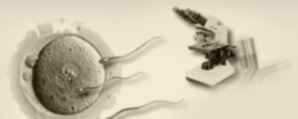 ГОДИШЕН Отчетза научноизследователската, учебната и финансова дейност на ИБИР – БАН за 2016 г.ГОДИШЕН ДОКЛАД НА ИБИР-БАН, 2015ПРОБЛЕМАТИКА НА ЗВЕНОТОПреглед на изпълнението на целите (стратегически и оперативни) на звеното, оценка и анализ на постигнатите резултати и на перспективите на звеното в съответствие с неговата мисия и приоритети, съобразени с утвърдените научни тематики ИБИР-БАН е утвърден научен център и извършва фундаментални и приложни научни изследвания, както и образователна дейност в областта на биология и имунология на размножаването при животните и човека. ИБИР–БАН е институт - инициатор на направлението “Имунология на репродукцията” и заедно с Нобеловият лауреат проф. Робърт Едуардс е учредител на Международния Координационен Комитет по Имунолгия на репродукцията. ИБИР е един от пионерите в Европа по въвеждането на ембриотрансфера при животните и криосъхранението на гамети и тяхното приложение в репродуктивните биотехнологии на селскостопански животни. Предметът на изследване на ИБИР – БАН е уникален в националното научно пространство и е в съответствие с научните приоритети на БАН и Националната програма за развитие на науката. Като научноизследователска организация, ИБИР-БАН е институция осъществяваща фундаментални и индустриални научни изследвания в областта на репродукцията, като разпространява резултатите от тях посредством преподавателска работа, публикуване или трансфер на технологии (Регламент ЕС 651/2014). Следните направления с медико-биологичен характер и голямо социално значение са обект на фундаментални и приложни изследвания - инфертилитет основан на биологични и/или имунологични причини, имплантация и ембриогенеза, стволови клетки, регенеративна медицина и онкогенеза. Научните резултати се транслират в практиката, чрез разработката на маркерна диагностика, модифицирането на методи за криоконсервация на репродуктивни клетки и тъкани, техники за асистирана репродукция, изолиране и диференциране на мезенхимни стволови клетки, тестване и приложение на биологично активни субстанции в репродуктивните биотехнологии.Индустриалната изследователска програма на ИБИР е насочена в две области: - технологии за асистирана репродукция и криобиология, свързани с криопротекцията на овариални тъкани и гамети, оптимизация на технологии за асистирана репродукция, развитие на нови методи за оценка на качество на гаметите и жизнеспособността на ембрионите; -  репродукция при животните и биотехнологиите за размножаване, отговаряща на Стратегическата изследователска програма на FABRE-TP, насочена към оптималното използване и възстановяване на селскостопанските и природните ресурси и подобряване на качеството на живот;ИБИР-БАН разшири научни си приоритети и с нови научни направления – изследвания на вродената имунна клетъчна сигнализация и автофагията и ролята им в мъжкия инфертиитет, промени в механизмите на епигенетичната регулация на гени свързани с онкогенезата и репродукцията, ин силико и биофизични подходи при анализ на рецептор-лигандни взаимодействия на кличнично значими пептиди, изпитване на нанотехнологични вехикулуми в клетъчно културелни условия, влияние на местни възкръсващи растителни видове като протектор на оксидативен и генотоксичен стрес при модели на канцерогенеза и др.Изпълнение на Националната стратегия за развитие на научните изследвания 2020. Извършени дейности и постигнати резултати по конкретните приоритети Дейността на ИБИР-БАН е в съзвучие с утвърдените от ОС на БАН мисия и приоритети в направление "Биомедицина и качеството на живот", хармонизирана е с Националната изследователска стратегия в България до 2020, Приоритет 2. “Здраве и качество на живот, биотехнологии и екологична храна” и с програма „Хоризонт 2020“ на ЕК - Рамкова програма за Изследвания и иновации за периода 2014 – 2020, Приоритети: “Здраве, демографски промени, благосъстояние и безопасна храна, устойчиво земеделие и био-икономика”. С оглед интегрирането в Националната стратегия за интелигентна специализация и на новите направления развити с инициирането на Програмата на ЕК - Хоризонт 2020, ИБИР вече втора година актуализира следва нова актуализирана дългосрочна стратегия за развитие. Новата стратегия предвижда работа и показатели отговарящи на Европейските и световните критерии, съобразени количествените индикативни параметри на националния Правилник за наблюдение на научните организации, ДВ, бр. 72 от 18.09.2015. Съгласно стратегията и правилника, ИБИР-БАН втора поредна година публикува статии в престижни международни издания с висок импак фактор (над 5) и цитируемост, част от които са и в първите 10% на ранга на списания в съответните тематични области (според глобалния ранг на ISI Web of Science и ранга на списания по тематичните области на Science Journal Rankking SciImago на издателство Elsevier). Тенденцията за повишено качество на научната продукция е свързано с осъвременпване на технологичните подходи при решаване на научните задачи на ИБИР, хармонизирани със световната практика, както и с разширяване на тематичната рамка в области на науката със световно признание и интерес, каквито са автофагията, некодиращите РНКи, епигенетиката, нови експериментални клетъчни линии и животински модели с помощта на геномно редактиране и биотехнологии за асистирана репродукция и пр., в някои от които ИБИР е пионер в страната, и съчетаването им към трандиционните фундаментални и приложни тематики на института.ИБИР разшири своето участие в националните донорски програми за наука, програмата за подпомагане на млади учени към БАН, актуализира стандартите си за обучение на докторанти и постдокторанти, получавайки изключително високи оценки в акредитаципнните си оценки на специалностите „Имунология“, „Физиология на човека и животните“ и „Развъждане на селскостопанските животни“. ИБИР е член на множество акции по програма COST на ЕК, разширявайки спектъра си на научни разработки и колаборации, и създаването и участието в нови научни мрежи. Нивото на иновационната дейност също е повишено, започвайки от 2014 год., с подаване на заявка за национален патент, издаване на национален полезен модел и през миналата и настоящата година на съответно световен/американски и европейски патент. Повишената цитируемост и качествено ново ниво на публикационна дейност ще позволи на ИБИР по-висока успеваемост при кандидатстването за ново проектно финансиране от страна на Фонд Научни Изследвания към МОН и инициативи по програма Хоризонт 2020. Дългосрочно, стратегия предвижда научно-приложна продукция за нуждите на експерименталната, репродуктивната и регенеративната медицина, онкологията и създаване на транслационни терапевтични решения. 1. По инициативата за „Развитие на научния потенциал за икономика и общество, базирани на знания“, ИБИР продължава политиката си за Интеграцията в Европейското научно пространство, чрез следните дейности:До 2016, ИБИР имаше участие по 3 акции на програма COST: FA1201, “EPICONCEPT” (до 2016), FA1205, “AQUAGAMETE” (до 2016), и FA 1403, “POSITIVe” (до 2018). През 2016 год. изследователи от ИБИР се включиха в нова акция на програма COST - CA15138 Transautophagy, целяща обединяване на изследователите от ЕС работещи в областта на автофагията, научно направление получило световно признание под формата на връчената за Медицина Нобелова награда на проф. Йошинори Осуми. Автофагията е процес на смилане на собствени компоненти на клетката, чиято роля в редица социално значими патологии като онкогенеза, автоимунни и дегенеративни заболявания е все още в процес на изязсняване. Изследователи от ИБИР (Хайрабедян, Тодорова), членове на УК на акцият, публикуваха първото в световната литература съобщение за ролята на вродената имунна сигнализация и автофагията за увреда на клетките на Сертолии, като евентуален механизъм за развитието на автоимунно основан мъжки инфертилитет, в престижното и четвърто по ранк в рубрика мултидисциплинарни списания Scientific Reports (IF 5.4).По отделните акции са осъществени мобилности на млади учени с цел обучение, представяне на научни съобщения и срещи на членовете на Управителните комитетите и участие на националните представители за акцията. В УК на различните акции, членуват следните учени от ИБИР: доц. Р. Стефанов, доц. Е. Кистанова, доц. С. Хайрабедян, доц. К. Тодорова. Предстои присъединяване на ИБИР и към акция CA16119 In vitro cell guidance and fitness, с член на УК доц. М. Мурждева.Кариерното развитието в ИБИР на академичния състав през 2016 г. включва защита и присъждане на една научна степен „Доктор на науките“, отчисляване на 4 докторанта с предстоящи защити през 2017 год. Едната дисертация е защитена на 09.01.2017 г.Качеството на научни изследвания се подържа в съзвучие с новата стратегиия на МОН за развитие, като ИБИР се мониторира съгласно Правилника за наблюдение на дейността на научните оргазизации, съблюдаавайки високи критерии за научна продукция. През 2016 година от учени в ИБИР са публикувани:17 публикации с ISI Thomson Research импакт фактор, като 3 от тях са в първите 10% на съответните им тематични области със среден IF над 5 (Frontiers in Immunology, IF 5.647, област Имунология; Nature Scientific Reports, IF 5.4, обл. Мултидисциплинарни изследвания; Thrombosis and Haemostasis, IF 5.2, обл. Медицина-Хематология), 4 са със среден IF над 3, като всички публикации с IF са 71% от публикуваните в реферирани и индексирани източници и само 10 публикации са в национални нереферирани в международната система източници.Полза/ефект за обществото от извършените дейностиВъв връзка с нарастващата опасност от демографския срив в страната, ИБИР е водещият в страната научен център заминаващ се с биомедицинските проблеми свързани с намалена раждаемост и проблемите на преждевременното и застаряващо майчинство. Във връзка с това в ИБИР са направени нови фундаментални изследвания и са внедрени в кличната практика нови приложни технологии, които имат значение за репродуктивното здраве:Установената възможност клетките на Сертоли в миши модел да активират вродената имунна сигнализация от семесйтвото на рецепторите NOD и да активират инфламазомата NALP3 и свързан процес на автофагия и клетъчна смърт, създават предпоствка за теоретичен модел обяснябащ основен отключващ имунологично-обусловен механизъм в мъжкия стерилитет, показваащ как увреждането на гаметите и носения от тях генетичен материал би довело до имунологично-обусловен стерилитет. На тази основа се разработва нов панел от диагностични маркери;От учени от ИБИР е приложен в клиничната практика метод за подпомагане на успеваемостта на асистирана репродукция с помощта на прилагане на подходи имитиращи условията на естествените фалопиеви тръби;Във връзка с решаване на репродуктивни проблеми във ветеринарната медицина, в ИБИР се изследват и проблеми свързани с репродуктивното здраве при скъпи породи кучета и кучета с доброкачествената простатна хиперплазия, с оглед криоконсервация на гамети. Тези изследвания са в сътрудничество с Централна Ветеринарна Клиника. Във връзка с изследванията в областта на онкологията, В ИБИР се провежда изследване на ролята микро-РНК-204 в простатната канцерогенеза, като през 2016 год. доведе до установяване на ролята им за регулацията на андреогенния рецептор и експресията на важен онкогенен и прогностичен фузионен феномен по време на простатната канцерогенеза. Бе разработен метод установяващ протеиновите продукти на последния, който показа висока корелация на тези протеини с нивата на активните фузионни транскрипти. Ролята на тази микро-РНК е свързана с подпомагане на прехода на андреоген-зависимите към андроген-независими форми при карцинома на простата. Взаимоотношения с други институцииИБИР-БАН има договорености за преподавателска и научно-изследователска (или научно-приложна) дейност с редица институции. В рамките на тези между-институционални договори се осъществяват съвместни научни изследвания, подготовка и разработка на съвместни проекти, подготвят се съвместни публикации, обучават се магистри, докторанти и специализанти, организира се активно участие в научни мероприятия, както и в курсове за обучение, провеждани от ИБИР или от партньорите.Договори на ИБИР с изследователски институции: ИБИР има редица договори с Институт по животновъдни науки в Костинброд - Селскостопанска академия; Опитна станция по земеделие – Средец - Селскостопанска академия на науките; Ветеринарно-медицински факултет при Тракийски университет, Стара Загора; Агробиологичен факултет, Тракийски университет, Стара Загора; Аграрен университет, Пловдив; Медицински университет /Катедра по биология/, София; Факултет по ветеринарна медицина при Лесотехнически университет, София; Биологически факултет при Софийски университет; Изследователски институт по планинско земеделие и животновъдство, Троян; Селскостопански институт в Шумен; Медицински университет, Пловдив; Медицински университет, Плевен; Институт по рибарство и аквакултури, Пловдив; Договор с Институт по Електроника – БАНИБИР има сключени договори за съвместна дейност със следните институции: Болница Токуда, СБАЛОЗ, София, Медицински център “РепроБиоМед”; Център по репродуктивно здраве “Надежда”; Медицински център “Репродуктивно здраве”; Медицински Център „Вяра”; Медицински център „Димитров”; КИРМ; Договор с Частна ветеринарна клиника, СофияИБИР има сключени договори за обучение на дипломанти и студенти по ОП програма „Студентски практики“ за подготовка на кадри: БФ на СУ, БФ на ПУ, ХТМУ, Медицинска академия.През 2016 год. ИБИР се присъедини към ДЗЗД „Алианц към клетъчни технологии“ като равноправен партньор на учредителите – Софийски Университет „Св. Кл. Охридски“, Медицински център „РепроБиоМед“ ООД, Ин витро медицински АГ център „Димитров“ ЕООД, Сдружение Българска Асоциация по Регенеративна Медицина (БАРМ), Българска Асоциация по Репродуктивна Човешка Ембриология, Институт по Регенеративна Медицина ООД, при освобождаването на Съвместен Геномен Център ЕООД от дружеството.Общонационални и оперативни дейности, обслужващи държавата (макс. 2 стр.) – плюс до 2 илюстрации Практически дейности, свързани с работата на национални, правителствени и държавни институции, индустрията, енергетиката, околната среда, селското стопанство, национални културни институции и др. (относими към получената субсидия)Учени от ИБИР проведоха опити за оптимизиране на техника за повишена успеваемост при култивиране на човешки предимплантационни ембриони и последващата успеваемост на процедурите за асистирана репродукция, като се използва апаратура, максимално имитираща механичните процеси (микровибрации), протичащи във фалопиевите тръби по време на оплождането и ранното развитие на зиготите. С помоща на използваната технология е родено първото бебе в България по програма, финансирана от Столична община, широко отразен в обществените медии.Членове от научният колектив на ИБИР са експерти в национални правителствени институции:Член на Консултативния съвет по ветеринарна медицина към министъра на земеделието: член на ПНЕК – Доц. д-р Б. ГеоргиевКонсултативен научен съвет по "Биомедицина и качество на живот" към
Управителен съвет на БАН - Проф. С. Лолов, дмнЕксперт към фонд „Асистирана репродукция“ към МЗ - Доц. П. ТодоровУчени от ИБИР имат договори за съвместна научно-изследователска и приложна дейност с Медицински Център „Димитров” (Ръководител доц. Пламен Тодоров), договор за провеждане на съвместна научно-изследователска и приложна дейност с фирма ГАЛБА ООД, „Централна ветеринарна клиника“, Пловдивски университет „Паисий Хилендарски“, Софийски университет  „Св. Климент Охридски“ (проф. М Иванова). Проекти, свързани с общонационални и оперативни дейности, обслужващи държавата и обществото, финансирани от национални институции (без Фонд „Научни изследвания“), програми, националната индустрия и пр. – до ТРИ най-значими проекти (заглавие, програма, по която се финансира, координатор, и постигнати резултати)С помоща на специалисти от ИБИР към Инвитро АГ Медицински център «Димитров» е създадена криобанка за мезенхимни стволови клетки, изолирани от мастна тъкан и пъпна връв за автоложна и алогенна трансплантация (разрешение от ИАТ 6517/07.12.2016г.). - Изследвано е влиянието на физични фактори върху клоногенната активност на човешки хематопоетични стволови клетки. Установено е, че култивирането в условията на микровибрации ускорява растежът на колониите, без да се променя съотношението между отделните видове колонии. Отработена е техника за витрификация на мъжки гамети без използването на криопротектори.Докторанти от ИБИР спечелиха проекти по програмата на БАН с финансова помощ от МОН за подпомагане на млади учени. По проект "Влияние на процеса на криоконсервация върху експресията на специфични маркери и потенциала за спонтанна и индуцирана диференциация на мезенхимни стволови клетки" с ръководител докторант Марина Христова и научен консултант доц. Пламен Тодоров, е оптимизирана методика за изолиране, култивиране и криоконсервация на мезенхимни стволови клетки от мастна тъкан и пъпна връв. Фенотипизирането на клетките (адхезивни свойства, морфология, пролиферация, експресия на имунофенотипни маркери) показва, че получените клетки са мезенхимни стволови клетки. Установена е токсичността и криопротективния ефект на различни ендо- и екзоцелуларни криопротектори.По докторантски проект “Значение на EZH2, основeн протеин на Поликомб комплекса, за епигенетичната регулация на FOXP3” с ръководител докторант Андрей Величков и с научен консултант доц. Велислава Терзиева, са изолирани периферни мононуклеарни кръвни клетки от 20 пациенти, използвани са методите флуо цитометрия за определяне на фенотипни маркери и нов метод за измерване на генна експресия чрез флоуцитометрия, посредством хибридизиране на ДНК сонди конюгирани с флуоресцентни маркери. Установено е ниска експресия на EZH2 в Т-регулаторни популации (Tregs) спрямо останалите популации, като експресионните нива на гените DUSP4 и MAPK1 в регулаторните Т-клетки са значително по-високи спрямо тези на конвенционалните Т-клетки при здрави жени. Активираните Т-клетки показват по-високи показатели на DUSP4 и MAPK1от тези на клетките в покой. От получените резултати може да се заключи, че EZH2 и MAPK1 вероятно участват заедно, в поддържането на супресивните свойства, присъщи за регулаторните Т-клетки.РЕЗУЛТАТИ ОТ НАУЧНОИЗСЛЕДОВАТЕЛСКАТА ДЕЙНОСТ ПРЕЗ 2016 г.ЕДНО най-значимо научно постижение и съответната графична илюстрация към него с кратък подфигурен текст.В клиничната практика по света е установено, че бактериални инфекции, както и приложението на ваксината БЦЖ (прилагана за превенция на туберкулоза) повлияват положително клиничното протичане и тежестта на социално значими автоимунни заболявания като мултиплена склероза и диабет тип 1, както и различни алергични състояния. Продуктите от ваксината БЦЖ, както и пълния адювант на Фроинд, съдържащи лиганди на рецепторите на вродения имунен отговор имат двулична роля, като могат както да подпомагат, така и да потискат имунни отговори активиращи процесите на възпаление. Група учени, ръководени от проф. Франческо Риа от Университета в Милано бе установила, че тези ефекти се медиират от рецептора Tlr2 от вродения имунен отговор, използвайки мутация на аминокиселината Метионин в Изолевцин на 82 позиция в полипептидната верига на рецептора в специална миша линия. Мутантната форма на рецептора Tlr2 82ile промотира авто-специфичен възпалителен отговор с активиране на патогенни  антиген-специфични FoxP3+ Т-регулаторни клетки, докато естествената Tlr2 82met форма на рецептора намалява продукцията на тези Т-клетки и отделянето на патогенните цитокини IFN-γ и IL-17, потенциращи автоимунните реакции. Димеризацията на този рецептор с други рецептори от семейството му - Tlr1 или Tlr6 не може да обясни ефекта. Групата на проф. Риа се свърза с Бългаскта група, под ръководството на доц. д-р Сорен Хайрабедян. Съвместно двете групи допълниха нашите изследвания върху рецепторите на вродения имунен отговор от семейството на NOD, като NOD2 e специфичен рецептор именно на съставки на БЦЖ. Използвайки in silico методи, вкл. молекулна динамика, ние установихме, че мутацията предизвиква „втвърдява“ рецептора, намалява обемът на молекулния „джоб“ свързващ естествените му пептидогликанови лиганди, и в крайна сметка променя енергията им на свързване, пречейки на провеждане на естествените му сигнали. Като отделен феномен, тази мутация създава нови места за неспецифично свързване на нови малки молекули, като захари и кадхерини, имащи отношение към сигнализацията му. Крайният ефект е промяна на сигнализацията в имунните клетки в посока автоимунен отговор, феномен имащ значение в обяснението на състояния на автоимунитет, откриващ нови възможности за терапевтичното им повлияване. Съвместните резултати на двете групи са публикувани в статия в най-голямото и  най-цитирано списание с „отворен достъп“ в област Имунология, което е 7-то по цитируемост от всички списания по Имунология – Frontiers in Immunology (IF 5.695): http://journal.frontiersin.org/article/10.3389/fimmu.2016.00191/ 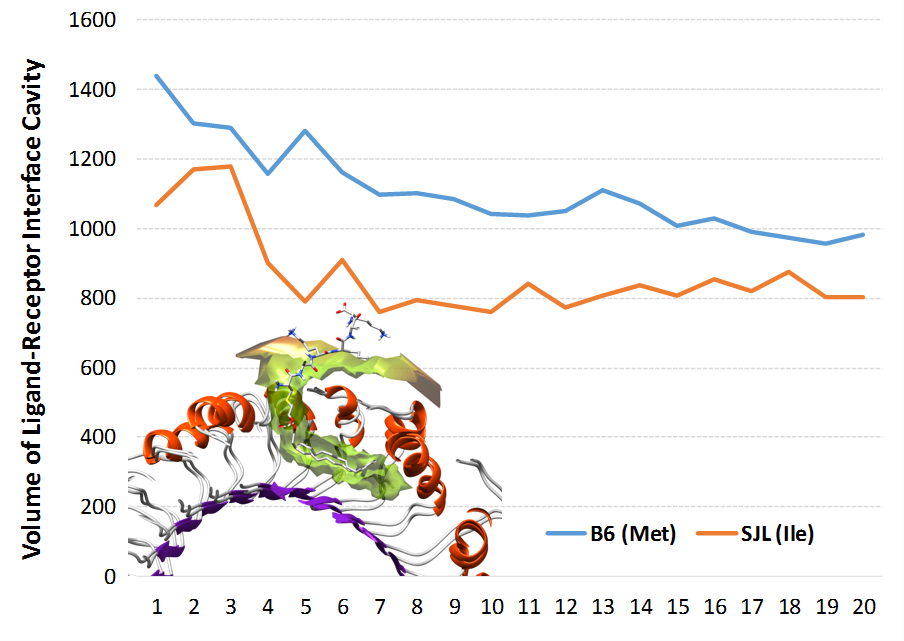 Молекулната динамика и анализа на енергията на свързване на лиганд с рецептор показват, че замяната на Изолевцин с Метионин на 82 позиция в молекулата на рецептора, променят третичната му структура, обемът на „кухината“ към която се свързва пептидогликановия лиганд PAM2CSK и енергията на свързване, намалявайки вероятността за свързване и провеждане на сигнал. „Кухината“ на свързване е представена като зелена интерфейсна повърхност, а обемите и при естествения и мутантния рецептор са представени в синьо и червено на фигурата с молекулна траектория на минимизиране на рецепторната енергия.ЕДНО най-значимо научно-приложно постижение и съответната графична илюстрация към него с кратък подфигурен текст.Стерилитетът засяга 12-15% от двойките в репродуктивна възраст и е сериозен медико-биологичен проблем за всяка нация, включително и в България, особено на фона на задълбочаващият се демографски срив. Броят на безплодните двойки в страната ни е над 270 000. В този аспект следва да се отбележи, че ИБИР е международно признат научен център по биология и имунология на размножаването, основоположник на биологичното направление, свързано с репродукцията в нашата страна. По настоящем една от основните дейности в Института са научните и приложни изследвания в областта на репродуктивната медицина и биология.В рамките на съвместен проект с колеги от Университета в Кьолн, Германия, е оптимизирана техниката за култивиране на човешки предимплантационни ембриони. За целта се използва апаратура, максимално имитираща механичните процеси, протичащи във фалопиевите тръби по време на оплождането и ранното развитие на зиготите (микровибрации с определена честота и периодичност на действие). Предложеният метод е апробиран в клиника за инвитро оплождане в България и е доказана по-високата му ефективност в сравнение с традиционните. Резултатите са представени на международен Конгрес и са отразени в реномирано международно издание (Cell Transplantation: Isachenko V., Sterzik K., TODOROV P. et al. In vitro micro-vibration increases implantation rate after embryonic cell transplantation. Cell Transplantation 2016, 25, in press http://www.ingentaconnect.com/content/cog/ct/pre-prints/content-ct-1664_isachenko_et_al). С помоща на използваната технология е родено първото бебе в България по програма, финансирана от Столична община, факт, широко отразен в обществените медии.Ръководител на проекта от българска страна: доц. Пламен Тодоров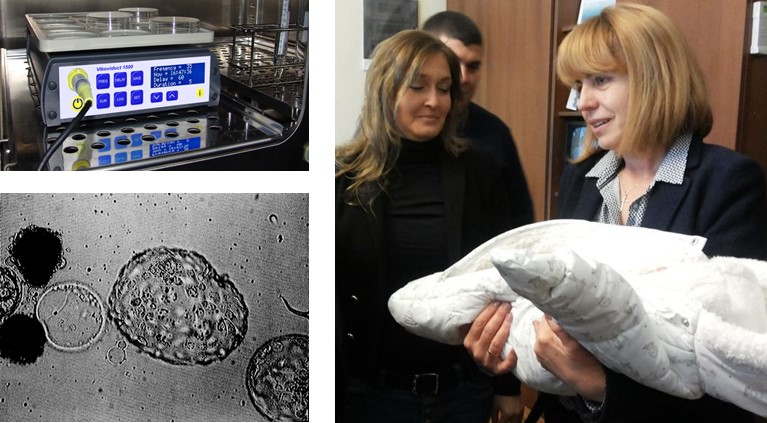 Фотоколаж, показващ специализираната апаратура за микровибрации, получени предимплантационни ембриони и кадър от национална телевизионна медия, показващ първото бебе, родено с помощта на посочената технология.МЕЖДУНАРОДНО СЪТРУДНИЧЕСТВО НА ЗВЕНОТО– основни насоки и политики, перспективи, до ½ стр. текущ международен проектИБИР е създател и съучредител на Международния координационен комитет по „Имунология на репродукцията” ICCIR (International Coordination Committee for Immunology of Reproduction). В ИБИР е ситуирано националното представителство на България в Европейската асоциация по репродукция на животните - ESDAR (European Society for Domestic Animal Reproduction). Основните насоки за научно сътрудничество на ИБИР в научно-фундаментален план са международни организации в областта на репродуктивната биомедицина и онкологията. ИБИР е участник в научната мрежа изучаваща регистрираният от американската FDA пептид с търговско име „ПреИмплантационенФактор“ имащ значение за лечението на социално-значими заболявания като Алцхаймер, диабет и атеросклероза посредством мощни поливалентни имуномодулаторни свойства. ИБИР има публикувани научни резултати с групи от САЩ, Великобритания и Австралия. В научно-приложен план ИБИР си сътрудничи в областта на репродуктивните биотехнологии в асистираната репродукция в животновъдството и приложението на функционални храни. Изграждането на научни мрежи е един от основните приоритети на ИБИР, залегнали в неговата дългосрочна научноизследователска и иновационна стратегии, като основни инструменти са програмите на ЕС – COST и програмата за двустранен обмен на БАН (ЕБР). По ЕБР е разработен проект между ИБИР и Департамент за репродукция при животните към Национален изследователски център, Кайро, Египет. Проектът цели проучване динамиката в оксидант-антиоксидантния статус на сперматозоиди от вида Bubalus bubalis при биотехнология за in vitro съхранениe. Ефективното използване на съхранена при in vitro условия сперма, от ценни в генетично отношение разплодници позволява оптимизирането на метода за изкуствено осеменяване По настояще все още съществуват неразрешени технологични проблеми, свързани с механизмите и технологиите за криопротекция на сперматозоидите от този вид. Проблемите за влиянието на кислородния стрес върху виталитета на сперматозоидите и ролята на препарати с антиоксидантно действие за обезвреждащи токсичните метаболити на кислорода, се явяват ключов момент за успешно съхраняване на сперматозоидите.С цел предотвратяване токсичното въздействие на СОР върху клетките, към средите за съхраняване на сперма, успешно се включват антиоксиданти с ензимен или неензимен произход към протективните среди. Изследванията относно разкриване ефективни възможностите за детоксикация на мъжки гамети от вида Bubalus bubalis в условия на  in vitro съхранение са недостатъчни. Необходимо е създаване на нова стратегия относно стимулиране виталитета и фертилитета на сперматозоиди, основаща се на включване към средите за съхранение на антидоти срещу оксидативния стрес.В изпълнение на проекта двама учени от ИБИР – проф. Мария Иванова, директор на ИБИР и доц. Росен Стефанов, ръководител секция „Ембриобиотехнологии при животните”, през месец май посетиха  „Департамент за репродукция при животните“ в град Кайро, се проведоха съвместни изследвания с цел подобряване протекцията срещу оксидативен стрес при in vitro съхранение на сперматозоиди от биволи. Беше посетена и фермата към изследователския център, където се отглеждат първите получени с помощта на Български учени в Египет малачета чрез ембриотроансфер. Този резултат е постигнат чрез въвеждане на технологията за ембриотрансфер, разработена в ИБИР. При своята визита в Египет проф. Иванова и доц. Стефанов бяха поканени да се срещнат на високо ниво с вице президентите по научната част и по логистиката на Националния изследователски център на Египет - Проф. Д-р Ахмед Шабaх и Проф. Д-р Мохамед Хaшем. По време на тези разговори българските учени бяха удостоени с вниманието и увaжени и беше обсъдено бъдещото сътрудничество между Египет и България в областта на репродукцията при животните.Изпълнението на проекта продължи с посещението в ИБИР през месец ноември на проф. Омайма Кандил, ръководител на департамента по „Репродукция при животните“. По време на това посещение бяха проведени експерименти с CASA анализ и чрез конфокална микроскопия на функционални  и структурни промени в гаметите, свързани с оксидант-антиоксидантния статус на семенна течност от вида  Bubalus bubalis. Предстои продължение на изследоветлската деност в лабораториите на ИБИР и на тези в Департамента по Репродукция при животните към Националния Изследователски Център, Египет.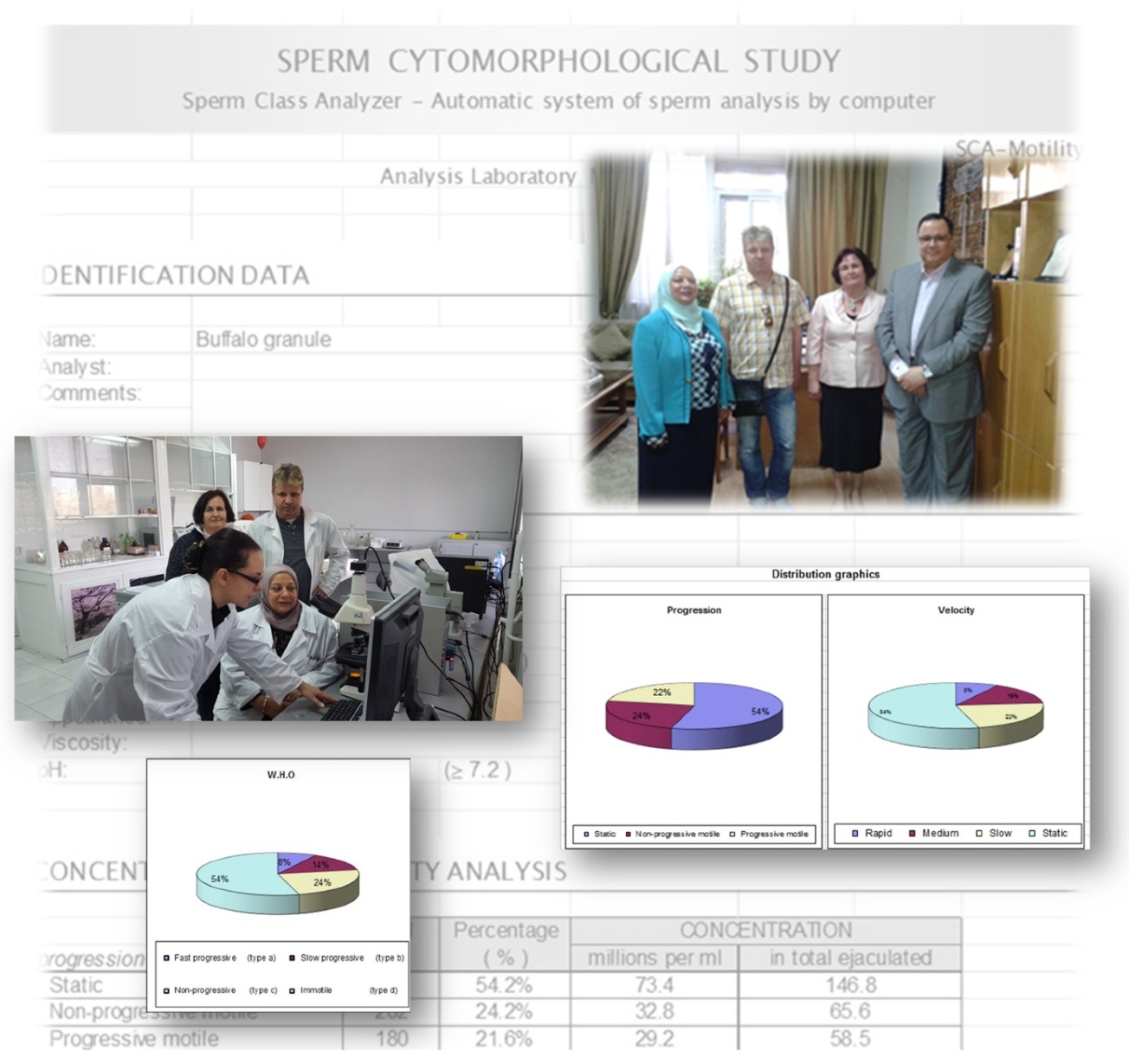 Фотоколаж, показващ обмяна на опит на изследователи от ИБИР и Департамента за репродукция при животните, Ветеринарно изследователско направление, Национален изследователски център, Кайро, Египет. Показани са спермограма получена, чрез автоматизиран метод за компютърен морфометричен анализ и снимки с посещения в Египет (горе) и в ИБИР (долу), както и диаграми на популации гамети от бивол, с различни динамични и морфологични показатели.УЧАСТИЕ НА ЗВЕНОТО В ПОДГОТОВКАТА НА СПЕЦИАЛИСТИФорми на обучениеИБИР-БАН поднови успешо и с много високи оценки (над 9.5 по 10-бална система) от специализираните комисии на НАОА акредитацията си и по трите научни специалности по които е акредитиран – „Имунология“, „Физиология“ и „Развъждане на селскостопанските животни“. Основната цел за обучение на докторанти в перспективни и привлекателни направления, създаване на условия за научното им израстване и реализацията на младите учени, привличането и задържането им в системата на БАН. ИБИР е бенефициент на шест проекта за подпомагани на младите учени в БАН, спечелени на конкурентен принцип и финансирани от БАН с участието на МОН.ИБИР има и спечелени съфинансирания по програма COST (акции EpiConcept, Positive, Transautophagy), в които е предвидено подпомагане на млади учени от целевите научни колективи и краткосрочна мобилност в рамките на научните мрежи на акциитеДругите форми на обучение провеждани в и от ИБИР-БАН са научното и методично ръководство на дипломанти при изготвяне на дипломни работи по магистърски и бакалавърски програми, както и провеждане на практическо обучение на студенти и специализанти. Хабилитираните учени от ИБИР участват в подготовката на специалисти чрез следните форми на обучение: обучение на докторанти (редовни, задочни и на самостоятелна подготовка); обучение на студенти – бакалаври и магистри на територията на Института по договори със Софийски Университет, Биологически факултет; изнасяне на лекции, провеждане на семинари и практически занятия във ВУ - СУ; изнасяне на лекции, провеждане на семинари и практически занятия в ИБИР с покана на докторанти, млади специалисти от ВУ, други институти на БАН и ССА; участие като ментори в проект „Студентски практики“ по ОП "Развитие на човешки ресурси" за обучение и кариерно развитие на докторанти, постдокторанти и млади учени.Обучение на докторантиВ ИБИР през 2016 г. бяха зачислени 4 докторанта – 2 – на редовна, и 2 – на задочна форма на обучение. През 2016 г. има отчислени с право на защита 5 докторанти, като през януари 2017 един от тези докторанти вече защити успешно дисертация за получаване на образователната и научна степен „Доктор” по специалност „Физиология“.Обучение на студенти и магистри на територията на Института. От учени от ИБИР през 2016 г. са проведени специализирани курсове в 1 ВУ по 4 тематики, 340 часа, от 3-ма лектори и упражнения в 1 ВУ по 1 тематика, 30	 часа, от 1 лектор.Защитени магистърски тези през 2014 г.:През годината са защитени 6 магистърски тези на дипломанти, студентки от БФ на СУ, с 5 научни ръководители от ИБИР.Сътрудничество с учебни заведенияЛекции и упражнения от учени от ИБИР са проведени в следените ВУ - Софийски Университет "Св. Климент Охридски", Биологически факултет; Биологичен факултет на Пловдивския университет „Паисий Хилендарски“.ИНОВАЦИОННА ДЕЙНОСТ НА ЗВЕНОТО И АНАЛИЗ НА НЕЙНАТА ЕФЕКТИВНОСТ (до 1/2 стр.)Съвместна иновационна дейност с външни субектиСъвместна научно-изследователска дейност с иновативен характер с американски индустриален партньорПрез 2015 год бе издаден световен и американски, а през 2016 год. Европейски патент “PIF-transfected cells and methods of use” (WO 2015061483/US 20160263186/EP 3060924) на д-р Итън Барнеа и доц. Сорен Хайрабедян (ИБИР) за технология кодираща синтетичен ген, директно експресиращ къс пептид в еукариотни клетки, без добавени протеини и други съпътстващи молекули и технологии, непозволяващи директното му клинично приложение. Технологията позволява лесна и бърза продукция на стволови и други клетки отделящи този пептид с цел лечение на хронични заболявания, като Алцхаймер, диабет, атеросклероза, автоимунни и невро-дегенеративни патологии.PIF (PreImplantationFactorтм - ПреИмплантационенФактор) е патентно защитено понятие на компанията BioIncept, LLC (NJ, US) отразяващо къс пептид открит от д-р Барнеа, отделящ се от витални ембриони, регистриран е като “fast track development drug target” от FDA (САЩ) и е предмет на клинични проучвания в САЩ с потенциално диагностично и терапевтично приложение. Съвместна научно-изследователска дейност с иновативен характер със селскостопански индустриален партньор ИБИР поддържа полезен модел за „Среда за in vitro съхранение на семенна течност от коч“ (№ 2073/02.07.2015) заявен от учени от ИБИР-БАН и Станция за осеменяване - гр. Троян (доц. Росен Стефанов, Георги Анев, Тодорка Темелакиева-Братованова). Създадения продукт - спермо-разредител, намира приложение в развъждането с цел криоконсервация с по-добро съхранение на семенен материал и по-висока заплодяемост, след размразяване от тази при традиционните методи.Собствена дейност с иновативен характер Продължава процедурата по оценка и одобряване на заявен е патент (доц. Красимира Тодорова, доц. Сорен Хайрабедян, ИБИР-БАН) за метод и кит за диагностика на нови мутантни форми на фузия между два гена, с значение за определяне на степента на злокачественост на карцинома на простатата. Заявката е все още в процедура на разглеждане.Трансфери на технологии или подготовка за трансфериВ настоящия момент ИБИР няма трансфер на технологии и/или подготовка на трансфер на технологии по договори с фирми.СТОПАНСКА ДЕЙНОСТ НА ЗВЕНОТОСъвместна стопанска дейност – продукти, услуги, които не са научна дейностПолучените  приходи от продажба на услуги с ДДС през 2016 година са 9 326   лева.Средствата са постъпили от:Наеми и материална базаИБИР има сключени договори за наеми на материалната си база както следва:Административна сграда ИБИР – за обща площ 265,21 м2 – 25546 лв. ЦНИЛ - за обща площ 646,30 м2 – 42480 лв.Сграда Епизоотология - за обща площ 681,95 м2 – 45044 лв.Сграда „Опитен обор с жилища” (превърната във ведомствена жилищна площ) - за обща площ 340,25 м2 – 4871 лв.Общ приход на ИБИР за 2016 год. от наеми на материална база – 117941 лв.Друга дейностКратък анализ на финансовото състояние на звеното. Приходите през 2015 г. са сформирани от      Приходите през 2016 г. са сформирани от :1. Бюджетна субсидия – първоначална субсидия от 644 489 лв. с последвало увеличение от 9 251 лв. и депозирано искане за още 14 645 лв. общо 668 384 лв.Увеличението е от средства на централно разпореждане свързани с плащания за защити, обезщетения при пенсиониране  и такса битови отпадъци.2. Приходи от наеми 117 941 лв.3. Приходи от услуги 9 326 лв.4. Други приходи 297 лв.5. Проекти финансирани от МОН  171 606 лв.6.Проекти Млади учени финансирани от БАН 27 250 лв.7. Финансиране на Проект по ОПЧР 51 683 лв., 50 000 лв. от които са възстановени на БАН за покриване на получения през 2015 г. целеви безлихвен заем.Получените приходи са изразходвани както следва :      Извършените  разходи в размер на 840 026 лв. са както  следва :1. Заплати на персонала по трудови правоотношения - 480 366 лв.2. Други възнаграждения и плащания на персонала - 53 056 лв.3. Задължителни осигурителни вноски - 91 375 лв.4. Издръжка -  146 009 лв.5. Данъци и такси - 5 941 лв.6. Разходи за лихви - 51лв.7. Стипендии - 40 500 лв.8. Основен ремонт - 19 030 лв.9. Дълготрайни материални активи - 3 698 лв.Издателска и информационна дейностИБИР поддържа три интернет сайта:http://ibir.bas.bg/ - сайт за институтаhttp://reproforce.ibir.bas.bg/ - сайт на проект „ReProForce, FP7-REGPOT-2009-1“ по 7РП на ЕКhttp://esf.ibir.bas.bg/ - сайт на проект BG051PO001-3.3.06-0059 по Оперативна програма: „Развитие на човешките ресурси”, озаглавен „Фундаментално и приложно обучение на докторанти, постдокторанти, специализанти и млади учени в интердисциплинарни биологични направления и иновационни биотехнологии.“Цялостна и подробна информация за събитията, провеждани в Института и в рамките на проектите, научни постижения и предложения за сътрудничество с научни колективи и бизнес организации се обновяват системно в секциите Събития на сайтовете. Отделно, информацията отнасяща се за тръжни процедури е систематизирана и изнесена в хронологичен ред по проекти и спечелени договори на страницата За ИБИР/Профил на купувача.Процедурите за развитие на академичния състав са систематизирани в Текущи и Архив, като се подържат две категории: Процедури за придобиване на ОНС "Доктор" и НС "Доктор на науките" и Конкурси за заемане на академични длъжности, и са достъпни на сайта на страница За ИБИР/ Процедури за развитие на академичния състав в ИБИР. Нормативната база по конкурсите е достъпна на същата страница и в Структура/Библиотека/Закони и правилници.Библиотечната информационна система на ИБИР, разполага със следните ресурси:Информация за Научния съвет на звенотоСписък на членовете, акад. длъжности, местоработаДата на избор, промени в състава след товаНаучен съвет: избран с протокол № 2/2014 от ОС на ИБИР от 10.04.2014КОПИЕ ОТ ПРАВИЛНИКА ЗА РАБОТА НА ЗВЕНОТО Правилника на ИБИР-БАН се намира на адрес следния адрес:Начало на сайт на ИБИР/За ИБИР/Нормативни документи/ Правилник за устройството, управлението и  дейността на  Институт по биология и имунология на размножаването „Акад. К.Братанов” при Българска академия на науките /ИБИР- БАН/URL:  http://ibir.bas.bg/uploads/user/za-ibir/Normativni.Dokumenti/Pravilnik.ustroistoto.IBIR.pdfгр. София				доц. д-р Сорен Хайрабедян27.01.2017 г. 		Научен секретар –ИБИР-БАН)			проф. Мария Иванова, дн		Директор на ИБИРПРИЛОЖЕНИЯ (ТАБЛИЦИ)Таблица 01-ПерсоналСправката е налична в приложената електронна таблица.Таблица 02-Изследователски състав: 37/Таблица 03-Публикации и цитиранияE03/1.1: Научни публикации, които са реферирани и индексирани в световната система за рефериране, индексиране и оценяване - излезли от печатAbadjieva D., E. Kistanova. Tribulus terrestris Alters the Expression of Growth Differentiation Factor 9 and Bone Morphogenetic Protein 15 in Rabbit Ovaries of Mothers and F1 Female Offspring. 11 (2), PLoS ONE, 2016, ISSN:19326203, DOI:e0150400. doi:10.1371/journal.pone.0150400, ISI IF:3.3Abadjieva D., Sv. Grigorova, M. Petkova. Testicular morphometry and histology of rabbit bukcs supplemented with Jodine in drinking water. Asian J. Anim. Vet. Adv., 2016, ISSN:1683-9919, DOI:10.3923/ajava.2016.491.497, 491-497. SJR:0.211Barnea, E, Hayrabedyan, S, Todorova, K, Almogi-Hazan, O, Or, R, Guingab, J, McElhinney, J, Fernandez, N, Barder, T. PreImplantation factor (PIF) regulates systemic immunity and targets protective regulatory and cytoskeleton proteins. Immunobiology, 221, 7, Elsevier, 2016, ISSN:0171-2985, DOI:10.1016/j.imbio.2016.02.004, 778-793. ISI IF:3Chen, Y, Rivera, J, Fitzgerald, M, Hausding, C, Ying, Y, Wang, X, Todorova, K, Hayrabedyan, S, Barnea, E, Karlheinz, P. PreImplantation factor prevents atherosclerosis via its immunomodulatory effects without affecting serum lipids. Thrombosis and Haemostasis, 111, 5, Schattauer Publishers, Stuttgart, 2016, ISSN:0340-6245, DOI:10.1160/TH15-08-0640, 871-1079. ISI IF:5.255Hayrabedyan, S, Todorova, K, Jabeen, A, Metodieva, G, Toshkov, S, Metodiev, M, Mincheff, M, Fernández, N. Sertoli cells have a functional NALP3 inflammasome that can modulate autophagy and cytokine production. Scientific Reports, 6, 18896, Nature Publishing Group, 2016, DOI:10.1038/srep18896, 1-17. ISI IF:5.578Isachenko, V., Sterzik, K., Todorov, P.. In vitro Micro-Vibration Increases Implantation Rate after Embryonic Cell Transplantation. Cell Transplantation, Ingenta, 2016, ISSN:0963-6897, DOI:https://doi.org/10.3727/096368916X693428, ISI IF:3.57Isachenko, V., Todorov, P., Isachenko, E., Rahimi, G.. Cryopreservation and xenografting of human ovarian fragments: medulla decreases the phosphatidylserine translocation rate. Reproductive Biology and Endocrinology, 2016, ISSN:1477-7827, DOI:10.1186/s12958-016-0213-6, ISI IF:2.47Ivanova, M., Kirilova, I., Gradinarska, D., Daskalova, D.. Innovative approaches in the cryopreservation of semen from buffalo bulls. Journal of Mountain Agriculture on the Balkans, 19, 2, Research Institute of Mountain Stockbreeding and Agriculture, Troyan, 2016, ISSN:1311-0489, 9-22Lolov, S.. Stapediovestibular ankylosis in an HIV/HCV-copositive patient. Ear, Nose, & Throat Journal, 95, 3, 2016, DOI:PMID: 26991224, E-16. ISI IF:1Markova N., Slavchev G., Djerov L., Nikolov A., Dimova T.. Mycobacterial L-forms are found in cord blood: a potential vertical transmission of BCG from vaccinated mothers. Human Vaccines & Immunotherapeutics, 2016, DOI:10.1080/21645515.2016.1193658, ISI IF:2.146Nenkova G, Stefanov R, Chervenkov M, Alexandrova A. Preventive effect of Desferal on sperm motility and morphology. CELL BIOCHEM FUNCT, 34, 6, 2016, DOI:doi: 10.1002/cbf.3203, 423-428. ISI IF:2.016Piermattei, A, Migliara, G, Di Sante, G, Foti, M, Hayrabedyan, S, Papagna, A, Geloso, M, Corbi, M, Valentini, M, Sgambato, A, Delogu, G, Constantin, G, Ria, F. Toll-Like Receptor 2 Mediates In Vivo Pro- and Anti-inflammatory Effects of Mycobacterium Tuberculosis and Modulates Autoimmune Encephalomyelitis. Frontiers in Immunology, 7, 191, Frontiers, 2016, DOI:10.3389/fimmu.2016.00191, ISI IF:5.695S. Todinova, E. Stoyanova, S. Krumova, I. Iliev, S.G. Taneva. Calorimetric signatures of human cancer cells and their nuclei. Thermochimica Acta, Elsevier, 2016, DOI:10.1016/j.tca.2015.11.002, ISI IF:1.938SEVERINA ATANASOVA, BILIANA NIKOLOVA, SHUHEI MURAYAMA, ELENA STOYANOVA, IANA TSONEVA, ZHIVKO ZHELEV, ICHIO AOKI, RUMIANA BAKALOVA. Еlectroinduced Delivery of Hydrogel Nanoparticles in Colon 26 Cells, Visualized by Confocal Fluorescence System. 9, 36, Anticancer Research, 2016, ISSN:0250-7005, 4601-4606. ISI IF:1.826Shekerov Z, Taushanova P, Chervenkov M, Stefanov R, Georgiev B, Yordanov G. Synchronization of the oestrus cycle of Danube horse breed mares for the implementation of assisted reproductive techniques. JOURNAL OF MOUNTAIN AGRICULTURE ON THE BALKANS, 19, 4, 2016, ISSN:2367-8364, 28-35Shekerov Z, Taushanova P, Chervenkov M, Stefanov R, Yordanov G, Georgiev B. Artificial insemination, receipt and assessment of embryos in Danube horse breed mares. JOURNAL OF MOUNTAIN AGRICULTURE ON THE BALKANS, 19, 4, 2016, ISSN:2367-8364, 36-45Stefanov R., Okolyski St., Chervenkov M., Abadjieva D., Georgiev B., Nenkova Galina, Albena Alexandrova. Alterations in Antioxidant Defense System Activity in Boar Ejaculates Subjected to Oxidative Stress. Comptes rendus de l’Acade'mie bulgare des Sciences, 69, 8, BAS, 2016, ISSN:1310-1331, 1013-1018. ISI IF:0.23Susrkova, R, Velichkov, A, Antonova, I, Manoylov, I, Nikolov, G, Terzieva, V. DIFFERENTIAL EXPRESSION OF HLA-DR ON HUMAN NATURAL REGULATORY T CELLS, BUT NOT IN NAIVE CD4 T CELLS, IN PATIENTS WITH PREGNANCY FAILURE. Comptes rendus de l’Acad ́emie bulgare des Sciences, 69, 4, Bulgarian Academy of Sciences, 2016, ISSN:1310–1331, 449-458. SJR:0.206, ISI IF:0.233Todorova, K, Metodiev, M, Metodieva, G, Zasheva, D, Mincheff, M, Hayrabedyan, S. miR-204 is Dysregulated in Metastatic Prostate Cancer In Vitro. Molecular Carcinogenesis, 55, 2, Wiley Periodicals, Inc., 2016, ISSN:1098-2744, DOI:10.1002/mc.22263, 131-147. ISI IF:4.808Vachkova E., Bosnakovski D., Todorov P. Adipogenic potential of stem cells derived from rabbit subcutaneous and visceral tissue in vitro. In Vitro Cell Dev. Biol. - Animal, 52, 8, Springer, 2016, ISSN:1071-2690, DOI:10.1007/s11626-016-0048-7, 829-837. ISI IF:1.27Vinketova K, Mourdjeva M, Oreshkova T. Human Decidual Stromal Cells as a Component of the Implantation Niche and a Modulator of Maternal Immunity. Journal of Pregnancy, 2016, Hindawi Publishing Corporation, 2016, ISSN:2090-2727 (Print) 2090-2735 (Online), DOI:10.1155/2016/8689436Yordanova G, Nakev J, Nedeva R., Marchev Y., Popova P., Kistanova, E., Shimkus A.. Effect of the addition of Spirulina platensis on the carcass traits, chemical composition and physical characteristics of M. Longissimus dorsi in fattening pigs. Bulgarian Journal of Agricultural Science, 22, 5, 2016, ISSN:1310-0351, 815-820. SJR:0.27Кистанова Е.К, Здоровьева Е.В, Боряев Г.И, Катаев О.Г., Мелоян Г.М.. Влияние трутневого разплода на физиолого-биохимический статус молодняка свиней. Нива Поволжья, 41, 4, 2016, ISSN:1998-6092, DOI:10.15217/issn 1998-6092., 24-29 E03/1.2: Научни публикации, които са реферирани и индексирани в световната система за рефериране, индексиране и оценяване - приети за печатTerzieva, V, Popova, D, Elenkov, I. IFN-g Attenuates Spontaneous Lymphocyte Proliferation by Fuelling Regulatory T Cells in HIV-1-Infected Patients. Viral Immunology, Mary Ann Liebert, Inc., 2017, DOI:10.1089/vim.2016.0075, SJR:0.714, ISI IF:1.513Todorova, K, Metodiev, M, Metodieva, M, Mincheff, M, Fernandez, N, Hayrabedyan, S. Micro-RNA-204 participates in TMPRSS2:ERG regulation and androgen receptor reprogramming in prostate cancer.. Hormones and Cancer, Springer, приета за печат: 2016, DOI:10.1007/s12672-016-0279-9, ISI IF:3.167E03/2.1: Научни публикации, включени в издания с импакт фактор IF (Web Of Science) или импакт ранг SJR (SCOPUS) – излезли от печат – общ IF 37.86447Abadjieva D., E. Kistanova. Tribulus terrestris Alters the Expression of Growth Differentiation Factor 9 and Bone Morphogenetic Protein 15 in Rabbit Ovaries of Mothers and F1 Female Offspring. 11 (2), PLoS ONE, 2016, ISSN:19326203, DOI:e0150400. doi:10.1371/journal.pone.0150400, ISI IF:3.3Abadjieva D., Sv. Grigorova, M. Petkova. Testicular morphometry and histology of rabbit bukcs supplemented with Jodine in drinking water. Asian J. Anim. Vet. Adv., 2016, ISSN:1683-9919, DOI:10.3923/ajava.2016.491.497, 491-497. SJR:0.211Barnea, E, Hayrabedyan, S, Todorova, K, Almogi-Hazan, O, Or, R, Guingab, J, McElhinney, J, Fernandez, N, Barder, T. PreImplantation factor (PIF) regulates systemic immunity and targets protective regulatory and cytoskeleton proteins. Immunobiology, 221, 7, Elsevier, 2016, ISSN:0171-2985, DOI:10.1016/j.imbio.2016.02.004, 778-793. ISI IF:3Chen, Y, Rivera, J, Fitzgerald, M, Hausding, C, Ying, Y, Wang, X, Todorova, K, Hayrabedyan, S, Barnea, E, Karlheinz, P. PreImplantation factor prevents atherosclerosis via its immunomodulatory effects without affecting serum lipids. Thrombosis and Haemostasis, 111, 5, Schattauer Publishers, Stuttgart, 2016, ISSN:0340-6245, DOI:10.1160/TH15-08-0640, 871-1079. ISI IF:5.255Hayrabedyan, S, Todorova, K, Jabeen, A, Metodieva, G, Toshkov, S, Metodiev, M, Mincheff, M, Fernández, N. Sertoli cells have a functional NALP3 inflammasome that can modulate autophagy and cytokine production. Scientific Reports, 6, 18896, Nature Publishing Group, 2016, DOI:10.1038/srep18896, 1-17. ISI IF:5.578Isachenko, V., Sterzik, K., Todorov, P.. In vitro Micro-Vibration Increases Implantation Rate after Embryonic Cell Transplantation. Cell Transplantation, Ingenta, 2016, ISSN:0963-6897, DOI:https://doi.org/10.3727/096368916X693428, ISI IF:3.57Isachenko, V., Todorov, P., Isachenko, E., Rahimi, G.. Cryopreservation and xenografting of human ovarian fragments: medulla decreases the phosphatidylserine translocation rate. Reproductive Biology and Endocrinology, 2016, ISSN:1477-7827, DOI:10.1186/s12958-016-0213-6, ISI IF:2.47Lolov, S.. Stapediovestibular ankylosis in an HIV/HCV-copositive patient. Ear, Nose, & Throat Journal, 95, 3, 2016, DOI:PMID: 26991224, E-16. ISI IF:1Markova N., Slavchev G., Djerov L., Nikolov A., Dimova T.. Mycobacterial L-forms are found in cord blood: a potential vertical transmission of BCG from vaccinated mothers. Human Vaccines & Immunotherapeutics, 2016, DOI:10.1080/21645515.2016.1193658, ISI IF:2.146Nenkova G, Stefanov R, Chervenkov M, Alexandrova A. Preventive effect of Desferal on sperm motility and morphology. CELL BIOCHEM FUNCT, 34, 6, 2016, DOI:doi: 10.1002/cbf.3203, 423-428. ISI IF:2.016Piermattei, A, Migliara, G, Di Sante, G, Foti, M, Hayrabedyan, S, Papagna, A, Geloso, M, Corbi, M, Valentini, M, Sgambato, A, Delogu, G, Constantin, G, Ria, F. Toll-Like Receptor 2 Mediates In Vivo Pro- and Anti-inflammatory Effects of Mycobacterium Tuberculosis and Modulates Autoimmune Encephalomyelitis. Frontiers in Immunology, 7, 191, Frontiers, 2016, DOI:10.3389/fimmu.2016.00191, ISI IF:5.695S. Todinova, E. Stoyanova, S. Krumova, I. Iliev, S.G. Taneva. Calorimetric signatures of human cancer cells and their nuclei. Thermochimica Acta, Elsevier, 2016, DOI:10.1016/j.tca.2015.11.002, ISI IF:1.938SEVERINA ATANASOVA, BILIANA NIKOLOVA, SHUHEI MURAYAMA, ELENA STOYANOVA, IANA TSONEVA, ZHIVKO ZHELEV, ICHIO AOKI, RUMIANA BAKALOVA. Еlectroinduced Delivery of Hydrogel Nanoparticles in Colon 26 Cells, Visualized by Confocal Fluorescence System. 9, 36, Anticancer Research, 2016, ISSN:0250-7005, 4601-4606. ISI IF:1.826Stefanov R., Okolyski St., Chervenkov M., Abadjieva D., Georgiev B., Nenkova Galina, Albena Alexandrova. Alterations in Antioxidant Defense System Activity in Boar Ejaculates Subjected to Oxidative Stress. Comptes rendus de l’Acade'mie bulgare des Sciences, 69, 8, BAS, 2016, ISSN:1310-1331, 1013-1018. ISI IF:0.23Susrkova, R, Velichkov, A, Antonova, I, Manoylov, I, Nikolov, G, Terzieva, V. DIFFERENTIAL EXPRESSION OF HLA-DR ON HUMAN NATURAL REGULATORY T CELLS, BUT NOT IN NAIVE CD4 T CELLS, IN PATIENTS WITH PREGNANCY FAILURE. Comptes rendus de l’Acad ́emie bulgare des Sciences, 69, 4, Bulgarian Academy of Sciences, 2016, ISSN:1310–1331, 449-458. SJR:0.206, ISI IF:0.233Todorova, K, Metodiev, M, Metodieva, G, Zasheva, D, Mincheff, M, Hayrabedyan, S. miR-204 is Dysregulated in Metastatic Prostate Cancer In Vitro. Molecular Carcinogenesis, 55, 2, Wiley Periodicals, Inc., 2016, ISSN:1098-2744, DOI:10.1002/mc.22263, 131-147. ISI IF:4.808Vachkova E., Bosnakovski D., Todorov P. Adipogenic potential of stem cells derived from rabbit subcutaneous and visceral tissue in vitro. In Vitro Cell Dev. Biol. - Animal, 52, 8, Springer, 2016, ISSN:1071-2690, DOI:10.1007/s11626-016-0048-7, 829-837. ISI IF:1.27Yordanova G, Nakev J, Nedeva R., Marchev Y., Popova P., Kistanova, E., Shimkus A.. Effect of the addition of Spirulina platensis on the carcass traits, chemical composition and physical characteristics of M. Longissimus dorsi in fattening pigs. Bulgarian Journal of Agricultural Science, 22, 5, 2016, ISSN:1310-0351, 815-820. SJR:0.27E03/2.2: Научни публикации, включени в издания с импакт фактор IF (Web Of Science) или импакт ранг SJR (SCOPUS) – приети за печат - общ IF 4.68Terzieva, V, Popova, D, Elenkov, I. IFN-g Attenuates Spontaneous Lymphocyte Proliferation by Fuelling Regulatory T Cells in HIV-1-Infected Patients. Viral Immunology, Mary Ann Liebert, Inc., 2017, DOI:10.1089/vim.2016.0075, SJR:0.714, ISI IF:1.513Todorova, K, Metodiev, M, Metodieva, M, Mincheff, M, Fernandez, N, Hayrabedyan, S. Micro-RNA-204 participates in TMPRSS2:ERG regulation and androgen receptor reprogramming in prostate cancer.. Hormones and Cancer, Springer, приета за печат: 2016, DOI:10.1007/s12672-016-0279-9, ISI IF:3.167E03/3.1: Научни статии, които не са реферирани и индексирани в световната система за рефериране и индексиране – излезли от печатIliev, A., Georgi P. Georgiev, Iva N. Dimitrova, Georgi Kotov, Lina Malinova, Pavel Rashev, Boycho Landzhov. Expression of matrix metalloproteinase-2 and 9 in the medial collateral ligament epiligament in rat knee.. Academia Anatomica International, 2016Ivanova, M., Gradinarska, D., Kirilova, I., Tsvetkov, T., Daskalova, D.. The future of buffalo breeding in bulgaria – innovations in cryopreservation of semen from buffalo bulls. Proceedings of the International Symposium on Animal Science (ISAS), University of Belgrade, Faculty of Agriculture, 2016, ISBN:978-86-7834-261-5, 69-79Manchev S., Anev G.,, Aleksandrova A., Maksimovic N.,, Nenkova G.,, Taushanova P, Georgiev B.,, Stefanov R. . Study of oxidant-antioxidant status after treated with melatonin rams from Northeast Bulgarian fine fleece breed.. INTERNATIONAL SYMPOSIUM ON ANIMAL SCIENCE,24th - 25th November 2016, Belgrade-Zemun, Serbia (in Proceedings), 2016, ISBN:978-86-7834-261-5Manev, I., Genova, K., Gradinarska, D., Velikov, K.. A trial to testify the safety of vaccinal myxoma virus on spermatogenesis in rabbits. Tradition and Modernity in Veterinary medicine, 1, 1, Лесотехнически университет, София, 2016, ISSN:2534-9333, 61-66Mladenova V., Abadjieva D., Kistanova E.. Histological study of the ovaries from the superovulated mouse supplemented by bioactive feed additive. Journal of Mountain Agriculture on the Balkans, 19, 2, 2016, 23-36Градинарска, Д., Христова, М., Даскалова, Д., Вълева, Я., Лазов, К., Иванова, М.. Криоконсервация на сперма от кучета в криофиолки и изполване на криопротективна среда с антиоксиданти. Сборник доклади от международна научна конференция „20 Години Факултет По Ветеринарна Медицина“, Лесотехнически университет, София, 2016, ISSN:1313-4337, 81-89Козлов В, Гурова О, Кошкакарян А, Кистанова Е.. Характеристика на физиологичните промени на микроциркулацията в главичка на пениса на човек. Урология, 22, 4, 2016, ISSN:1310-6058, 90-95Петкова Б., Орешкова Ц.. Количествени и функционални изменения на периферните левкоцити по време на бременността. Репродуктивно здраве, 23/2016, Българска асоциация по стерилитет и репродуктивно здравe (БАСРЗ), 2016E03/3.2: Научни статии, които не са реферирани и индексирани в световната система за рефериране и индексиране – приети за печатLazov, К., Tsvetkov, Т., Gradinarska, D., Hristova, M., Daskalova, D., Ivanova, M.. Canine seminal plasma - functions and interaction with capacitation. Journal of BioScience and Biotechnology, Plovdiv university press "Paisii Hilendarski", приета за печат: 2016Marina Hristova, Nadia Petrova, Elena Hristova, Denica Daskalova, Plamen Todorov. Cytotoxic and cryopreservation effect of different cryoprotectants on human adipose tissue derived mesenchymal stem cells. Journal of BioScience and Biotechnology, Plovdiv university press "Paisii Hilendarski", приета за печат: 2016E03/4.1: Научни монографии в България – излезли от печат-E03/4.2: Научни монографии в България – приети за печат-E03/5.1: Научни монографии в чужбина – излезли от печат-E03/5.2: Научни монографии в чужбина – приети за печат-E03/9.1: Съвместни научни публикации с чуждестранни учени – излезли от печатBarnea, E, Hayrabedyan, S, Todorova, K, Almogi-Hazan, O, Or, R, Guingab, J, McElhinney, J, Fernandez, N, Barder, T. PreImplantation factor (PIF) regulates systemic immunity and targets protective regulatory and cytoskeleton proteins. Immunobiology, 221, 7, Elsevier, 2016, ISSN:0171-2985, DOI:10.1016/j.imbio.2016.02.004, 778-793. ISI IF:3Chen, Y, Rivera, J, Fitzgerald, M, Hausding, C, Ying, Y, Wang, X, Todorova, K, Hayrabedyan, S, Barnea, E, Karlheinz, P. PreImplantation factor prevents atherosclerosis via its immunomodulatory effects without affecting serum lipids. Thrombosis and Haemostasis, 111, 5, Schattauer Publishers, Stuttgart, 2016, ISSN:0340-6245, DOI:10.1160/TH15-08-0640, 871-1079. ISI IF:5.255Hayrabedyan, S, Todorova, K, Jabeen, A, Metodieva, G, Toshkov, S, Metodiev, M, Mincheff, M, Fernández, N. Sertoli cells have a functional NALP3 inflammasome that can modulate autophagy and cytokine production. Scientific Reports, 6, 18896, Nature Publishing Group, 2016, DOI:10.1038/srep18896, 1-17. ISI IF:5.578Isachenko, V., Sterzik, K., Todorov, P.. In vitro Micro-Vibration Increases Implantation Rate after Embryonic Cell Transplantation. Cell Transplantation, Ingenta, 2016, ISSN:0963-6897, DOI:https://doi.org/10.3727/096368916X693428, ISI IF:3.57Isachenko, V., Todorov, P., Isachenko, E., Rahimi, G.. Cryopreservation and xenografting of human ovarian fragments: medulla decreases the phosphatidylserine translocation rate. Reproductive Biology and Endocrinology, 2016, ISSN:1477-7827, DOI:10.1186/s12958-016-0213-6, ISI IF:2.47Piermattei, A, Migliara, G, Di Sante, G, Foti, M, Hayrabedyan, S, Papagna, A, Geloso, M, Corbi, M, Valentini, M, Sgambato, A, Delogu, G, Constantin, G, Ria, F. Toll-Like Receptor 2 Mediates In Vivo Pro- and Anti-inflammatory Effects of Mycobacterium Tuberculosis and Modulates Autoimmune Encephalomyelitis. Frontiers in Immunology, 7, 191, Frontiers, 2016, DOI:10.3389/fimmu.2016.00191, ISI IF:5.695SEVERINA ATANASOVA, BILIANA NIKOLOVA, SHUHEI MURAYAMA, ELENA STOYANOVA, IANA TSONEVA, ZHIVKO ZHELEV, ICHIO AOKI, RUMIANA BAKALOVA. Еlectroinduced Delivery of Hydrogel Nanoparticles in Colon 26 Cells, Visualized by Confocal Fluorescence System. 9, 36, Anticancer Research, 2016, ISSN:0250-7005, 4601-4606. ISI IF:1.826Todorova, K, Metodiev, M, Metodieva, G, Zasheva, D, Mincheff, M, Hayrabedyan, S. miR-204 is Dysregulated in Metastatic Prostate Cancer In Vitro. Molecular Carcinogenesis, 55, 2, Wiley Periodicals, Inc., 2016, ISSN:1098-2744, DOI:10.1002/mc.22263, 131-147. ISI IF:4.808Vachkova E., Bosnakovski D., Todorov P. Adipogenic potential of stem cells derived from rabbit subcutaneous and visceral tissue in vitro. In Vitro Cell Dev. Biol. - Animal, 52, 8, Springer, 2016, ISSN:1071-2690, DOI:10.1007/s11626-016-0048-7, 829-837. ISI IF:1.27Yordanova G, Nakev J, Nedeva R., Marchev Y., Popova P., Kistanova, E., Shimkus A.. Effect of the addition of Spirulina platensis on the carcass traits, chemical composition and physical characteristics of M. Longissimus dorsi in fattening pigs. Bulgarian Journal of Agricultural Science, 22, 5, 2016, ISSN:1310-0351, 815-820. SJR:0.27Кистанова Е.К, Здоровьева Е.В, Боряев Г.И, Катаев О.Г., Мелоян Г.М.. Влияние трутневого разплода на физиолого-биохимический статус молодняка свиней. Нива Поволжья, 41, 4, 2016, ISSN:1998-6092, DOI:10.15217/issn 1998-6092., 24-29Козлов В, Гурова О, Кошкакарян А, Кистанова Е.. Характеристика на физиологичните промени на микроциркулацията в главичка на пениса на човек. Урология, 22, 4, 2016, ISSN:1310-6058, 90-95E03/9.2: Съвместни научни публикации с чуждестранни учени – приети за печатTodorova, K, Metodiev, M, Metodieva, M, Mincheff, M, Fernandez, N, Hayrabedyan, S. Micro-RNA-204 participates in TMPRSS2:ERG regulation and androgen receptor reprogramming in prostate cancer.. Hormones and Cancer, Springer, приета за печат: 2016, DOI:10.1007/s12672-016-0279-9, ISI IF:3.167E03/6.1: Учебници, учебни помагала – излезли от печатE03/6.2: Учебници, учебни помагала – приети за печатE03/7.1: Сборници, енциклопедии, речници – излезли от печатE03/7.2: Сборници, енциклопедии, речници – приети за печатE03/8.1: Научно-популярни произведения – излезли от печатAbadjieva Desislava Vasileva. GET TO KNOW YOUR POSITIVe PARTNER. Possitive Newsletter, Issue 3/2016, COST, 2016, 18-19Aбаджиева Д.. Лайфстайл фактори и репродуктивно здраве. Българска наука, ISSN: 1314-103, 87/март 2016, 2016, 8E03/8.2: Научно-популярни произведения – приети за печат-А1.5.1. Защитена дисертация за ОНС "Доктор":А1.5.2. Защитена дисертация за "Доктор на науките":Сорен Бохос Хайрабедян. Роля на инфламазомната вродена имунна сигнализация за нарушаване на кръвно-тестисната бариера, като адаптивен механизъм, водещ до развитие на инфертилитета. 2016, 300 стр.E03/10.1: Цитати на научни публикацииТаблици Проекти 04-НФНИE04: Проекти, финансирани от Национален фонд "Научни изследвания"Таблици Проекти 05-министерства и др.E05: Проекти, финансирани от други национални фондове (без НФНИ), договори с министерства и други ведомства-Таблици Проекти 06-ОПE06: Проекти, финансирани от Оперативни програми на структурните фондовеТаблици Проекти 07-нац. ФирмиE07: Научни проекти, финансирани от национални (български) фирмиE07-1: Научни проекти, с национални (български) фирми без финансиранеТаблици Проекти 08-бюдж. СубсидияE08: Проекти съгласно вътрешно-институционални договори (финансирани от бюджетна субсидия)Таблици Проекти 09-чужд. ФирмиE09: Научни проекти, финансирани от международни или чуждестранни фирми	-Таблици Проекти 10-ЕСE10: Проекти, финансирани от Рамкови програми на ЕС в областта на НИРДТаблици Проекти 11-ЕБРE11: Проекти, разработвани в международно сътрудничество в рамките на междуакадемични договори и споразумения (ЕБР)Таблици Проекти 12-други чужб.E12: Проекти, финансирани от други европейски и международни програми и фондовеE13: Проекти, финансирани от други източнициТаблица 13-Научни мрежи (по изискванията за ОП НИР, трябва да има съвместни публикации)Лично участие на хора от звеното във външни проектиТаблица 14-ДаренияТаблици Научни продукти 15-Реализирани, Таблици Научни продукти 16-Готови за стоп. реализацияЕ15а: Реализация на научни продукти - Завършени в периодаЕ15б: Реализация на научни продукти - Актуални в периодаТаблици Патенти 17-ПодадениЕ17: Патенти – подадени-Таблици Патенти 18-В процедураЕ18: Патенти – в процедураТаблици Патенти 19-ИздадениЕ19: Патенти – издадениТаблици Патенти 20-ПоддържаниЕ20: Патенти – поддържаниТаблици Патенти 21-ПрекратениЕ21: Патенти – прекратениТаблица 22-Докторанти бройE22/1: Докторанти към началото на периодаE22/2: Зачислени докторанти през периодаE22/3: Отчислени докторанти през периодаE22/4: Докторанти в края на периодаТаблица 23-Докторанти защитилиE22/5: Защитили докторанти в периодаТаблици Подготовка на специалисти 24-Описание, Провеждано опучение: 1. по Магистърска порграма на БФ при СУ. 2. по проект "Студентски практики - Фаза 1" по ОП „Ч.Р.“Таблици Подготовка на специалисти 25-ОбщоE24/1: Лекции и спец. курсове, водени от служители на звенотоE24/2: Упражнения и семинари, водени от служители на звенотоE24/3: Следдипломни квалификации и специализации, ръководени от служители на звенотоE24/4: Подготвени дипломанти, ръководени от служители на звенотоE24/5: Подготвени докторанти извън БАН, ръководени от служители на звеното-А 3.2.2. Ръководство на докторанти в рамките на срока на докторантуратаE24/6: Проведени школи – общо-E24/6a: Проведени школи – национални-E24/6b: Проведени школи – международни в България-E24/6c: Проведени школи – международни в чужбина-Таблици Експертна дейност 26-Описание, 27-ОбщоE26/B1: Участие в съвети, комисии и други експертни органи на външни за БАН институцииE26/C1: Експертизи в помощ на институции – платени-E26/D1: Експертизи в помощ на институции – неплатениE26/C2: Рецензии и становища по процедури за образователно ниво, научни степени и академични длъжностиE26/D2: Други рецензииE26/D3: Членство в организационни и програмни комитети на научни форумиE26/Е: Членство в редакционни колегии и съвети на международни научни изданияE26/F: Членство в редакционни колегии и съвети на международни научни издания, включени в световната система за рефериране, индексиране и оценяване-Таблици Конференции, организирани от звеното 28-Межд. в България, 29-Национални, 32-Планирани следв.годинаE28: Проведени от звеното международни научни форумиE29: Проведени от звеното национални научни форуми-E32: Предвидени за провеждане от звеното научни форуми (В справката задайте като условие следващата година)-Таблици Участие в конференции 30-Списъци, Е30/1: Участие в международни конференции с доклади или съавторствоЕ30/2: Участие в национални конференции с доклади или съавторствоТаблици Участие в конференции 31-ОбщоЕ30/1: Участие в международни конференции с доклади или съавторствоЕ30/2: Участие в национални конференции с доклади или съавторствоТаблици Научно сътрудничество 33-Межд.организации, Е33: Научно сътрудничество – Споразумения с международни организации, със съпътстващи съвместни научни програмиТаблици Научно сътрудничество 34-Нац.организацииЕ34: Научно сътрудничество – Споразумения с национални организации, със съпътстващи съвместни научни програмиТаблица 40-Гостували чужд. учениE40: Гостували чуждестранни учениТаблица 41-Стипендии за научен обменE41: Стипендии за стимулиране на научен обменТаблица 42-Членство в межд.организацииЕ42: Членство на звеното в международни научни организацииЛично членство в международни научни организацииТаблица - А 4.7.1. Научни наградиДоговор за стопанска дейност с фирма:Сума:1. Галба   ООД2 316 лв.2. ИАСРЖ3 600 лв.3. ВЕТ  М и М120 лв..4. Фиделис ричърдс1 192 лв.5. Зоологическа градина144 лв.6. БПК ЕООД192 лв.7. Елитагро60 лв.Общо:7624 лв.Договор за дейност:Сума:1. Такса „Докторанти“1 210 лв.2. ПУ „Паисий Хилендарски“240 лв.3.СУ „Св. Климент Охридски“252 лв.4. продажба на вторични суровини297 лв.Общо:1999 лв.Фонд на библиотеката до 2016 година:12952 томаЦена: 383018,52 лв.Постъпили през 2016 г. библиотечни документи:61 томаЦена: 2166.24 лвОтчислена през 2016 г. литература: 3 тома Цена: 42,02 лв. Общ фонд на библиотеката в края на 2016 година: 13013 тома Цена: 385184,76 лв. Заглавия списания постъпили в библиотеката през 2016 година:15 заглавия - 59 списания  Цена: 2133,74 лв.Сканирани документи:Над 10 хиляди страници Член на НС,{длъжност в НС}МестоработаШ. Спец.Тел.@:Вътрешни членове:Вътрешни членове:Вътрешни членове:Вътрешни членове:Вътрешни членове:Проф. д-р Стефан Радославов Лолов, доктор Председател на научен съветИБИР-БАН/01.06.23/ имунология0888 514 977Dr_Lolov@yahoo.comДоц. д-р Велислава Илиева Терзиева, докторЗам. Председател на научен съветИБИР-БАН/01.06.23/ имунология0887 704 257terzieva.velislava@gmail.comДоц. Павел Истилианов Рашев, докторСекретарИБИР-БАН/04.02.01/ развъждане на селскостопанските животниpavel_rashev@abv.bgПроф. д-р Мария Георгиева Иванова-Кичева, дсснИБИР-БАН/04.02.01/ развъждане на селскостопанските животни02 872 03 56, 0887 419 226kichevamar@abv.bgПроф. Петя Димитрова Цветкова, дбнИБИР-БАН/01.06.17/ физиология на животните и човекаДоц. Пламен Тодоров Тодоров, докторИБИР-БАН/04.02.01/ развъждане на селскостопанските животни0888 217 095plamen.ivf@gmail.comДоц. д-р Бойко Атанасов Георгиев, докторИБИР-БАН/04.02.01/ развъждане на селскостопанските животни0888 272 529boykog@netbg.comДоц. Цветелина Павлова Орешкова, докторИБИР-БАН/01.06.23/ имунология02 9711395/155tsveti_oreshkova@yahoo.comДоц. Милена Сергеева Мурджева-Андонова, докторИБИР-БАН/01.06.23/ имунология02 9711395/155milena_mourdjeva@abv.bgДоц. д-р Росен Георгиев Стефанов, докторИБИР-БАН/04.02.01/ развъждане на селскостопанските животни02 97311395/262rossenstefanov@yahoo.comДоц. Теодора Гичева Данева, докторИБИР-БАН/01.06.17/ физиология на животните и човека02 876 10 66danevadoki@yahoo.comДоц. д-р Сорен Хайрабедян, докторИБИР-БАН/01.06.23/ имунология0895 453 170soren.hayrabedyan@gmail.comДоц. Красимира Олегова Тодорова - Хайрабедян, дбнИБИР-БАН/01.06.23/ имунология0894 371 404krasiot@abv.bgВъншни членове:Външни членове:Външни членове:Външни членове:Външни членове:Акад. Богдан Петрунов, дмнНЦЗПБ/01.06.23/ имунологияpetrunov@ncipd.orgЧл. кор. Румен Панков, дбнСУ „Кл. Охридски“, БФбиологияrpankov@abv.bgЧл. кор. д-р Чавдар СлавовУМБАЛ „Александровска“медицинаch.k.slavov@gmail.comПроф. д-р Марин ТодоровПенсионер, бивш директор на ИПЗЖ-Троян/04.02.01/ развъждане на селскостопанските животниmmt@abv.bgДоц. д-р Анастас Пашов, докторИМикБ-БАН/01.06.23/ имунологияansts@yahoo.comТри имена на изследователяИмена под които публикуваНаучна степенАкадемична длъжностСтефан Радославов ЛоловStefan LolovДоктор на наукитеПрофесорПетя Димитрова ЦветковаPetia TzvetkovaДоктор на наукитеПрофесорМария Георгиева Иванова-КичеваMaria Georgieva Ivanova-KichevaДоктор на наукитеПрофесорКрасимира Олегова Тодорова-ХайрабедянKrassira Olegova TodorovaДоктор на наукитеДоцентРосен Георгиев СтефановRosen StefanovДокторДоцентБойко Атанасов ГеоргиевBoyko GeorgievДокторДоцентЕлена Кузмичина КистановаElena KistanovaДокторДоцентПавел Истилиянов РашевPavel RashevДокторДоцентВелислава Илиева ТерзиеваVelislava TerzievaДокторДоцентТеодора Гичева ДаневаTeodora DanevaДокторДоцентТаня Георгиева ДимоваTanya DimovaДокторДоцентСорен Бохос ХайрабедянSoren Bohos HayrabedyanДокторДоцентДиана Йорданова ЗашеваDiana ZashevaДокторДоцентМилена Сергеева МурджеваMilena MourdjevaДокторДоцентЦветелина Павлова Велева-ОрешковаCvetelina OreshkovaДокторДоцентПламен Тодоров ТодоровPlamen Todorov TodorovДокторДоцентДеница Боянова ДаскаловаDenica DaskalovaДокторДоцентДесислава Василева АбаджиеваDesislava AbadjievaДокторГлавен асистентМихаил Стоянов ЧервенковMihail ChervenkovДокторГлавен асистентПаулина Славчева ТаушановаPaulina TaushanovaДокторГлавен асистентЕлена Илиева ХристоваElena HristovaДокторГлавен асистентЕлена Николаева СтояноваElena StoyanovaДокторАсистентИвайло Методиев ВангеловIvaylo Vangelov--Главен асистентСилвина Запрянова ЗапряноваSilvina Zapryanova--Главен асистентКамелия Винкетова ПетковаKameliya Vinketova--Главен асистентМилена Богомилова АтанасоваMilena AtanasovaАсистентДесислава Петрова АнковаDesislava AnkovaАсистентДеспина Вайци ПупакиDespina PoupakiАсистентСтефан Николов МанчевStefan ManchevАсистентЮлка Иванова КараивановаJulia KaraivanovaАсистентСнежана Събинова КестенджиеваSnejana KestendjievaАсистентШина Иванова ПашоваShina PashovaАсистентМилена Стефанова КостадиноваMilena KostadinovaАсистентИрина Владимирова КириловаIrina KirilovaАсистентДесислава Георгиева ГрадинарскаDesislava GradinarskaАсистентНадя Емилова ПетроваNadya PetrovaАсистентЦветан ЦветковTsvetan TsvetkovАсистентМадлена АндрееваMadlena AndreevaАсистентБрой цитирани публикации: 84Брой цитиращи източници: 28619971997199719971.1.Ivanova-Kicheva MG,, Bobadov N,, Somlev B. Theriogenology 48: 1343-1349. Cryopreservation of canine semen in pellets and in 5-mL aluminum tubes using three extenders.. Theriogenology 48: 1343-1349., 48, 8, Елсевиер, 1997, DOI:DOI: 10.1016/S0093-691X(97)00375-0, 1343Ivanova-Kicheva MG,, Bobadov N,, Somlev B. Theriogenology 48: 1343-1349. Cryopreservation of canine semen in pellets and in 5-mL aluminum tubes using three extenders.. Theriogenology 48: 1343-1349., 48, 8, Елсевиер, 1997, DOI:DOI: 10.1016/S0093-691X(97)00375-0, 1343Цитира се в:Цитира се в:Цитира се в:1.1.Universidad de las Américas, 2016, Vaca Granda, Mario David, Amores Villacrés, María José. Supervivencia y viabilidad espermática canina usando diluyentes de semen y concentraciones crio protectoras en toda la cadena de crio preservación de semen.,   @201619991999199919992.2.Ivanova M.,, Mollova M., Ivanova-Kicheva M.G,, Petrov M.,, Djarkova Ts, Somlev B. Effect of cryopreservation on zona - вinding capacity of canine spermatozoa in vitro. Theriogenology, 52 (1), pp. 163-170, 1999, 52, 1, 1999, ISSN:0093-691X, DOI:doi:10.1016/S0093-691X(99)00118-1, 163-170. SJR:0.842, ISI IF:2.086Ivanova M.,, Mollova M., Ivanova-Kicheva M.G,, Petrov M.,, Djarkova Ts, Somlev B. Effect of cryopreservation on zona - вinding capacity of canine spermatozoa in vitro. Theriogenology, 52 (1), pp. 163-170, 1999, 52, 1, 1999, ISSN:0093-691X, DOI:doi:10.1016/S0093-691X(99)00118-1, 163-170. SJR:0.842, ISI IF:2.086Цитира се в:Цитира се в:Цитира се в:2.2.Methods of Assessment of Cryopreserved Semen Agnieszka Partyka, Wojciech Niżański and ałgorzata Ochota Wroclaw University of Environmental and Life Sciences Polandhttps://www.researchgate.net/profile/Agnieszka_Partyka/publication/221939799_Methods_of_assessment_of_cryopreserved_semen/links/02e7e52a1dda76154e000000.pdf,   @201620002000200020003.3.Kolev, A, Hrjanin, N, Kistanova, E., Karcheva,V. Effect of plant hormone gibberellin A on some quality parameters of fresh and stored ram's sperm.. Proceed. of 6 Inter. Symposium on animal reproduction, Ohrid, 2000, 68-73Kolev, A, Hrjanin, N, Kistanova, E., Karcheva,V. Effect of plant hormone gibberellin A on some quality parameters of fresh and stored ram's sperm.. Proceed. of 6 Inter. Symposium on animal reproduction, Ohrid, 2000, 68-73Цитира се в:Цитира се в:Цитира се в:3.3.Sharan, M., Grymak, C. (2016). Correction of sperm production in rams by using hormones. Scientific Messenger LNUVMBT named after S.Z. Gzhytskyj, 18, 2(67), 269–273.ISSN2413-5550,   @201620012001200120014.4.Itzev, D., Lolova, I., Lolov, S., Usunoff, K.G.. Age-related changes in the synapses of the rat's neostriatum. 109, 1, 2001, DOI:10.1076/apab.109.1.80.4279, 80-89Itzev, D., Lolova, I., Lolov, S., Usunoff, K.G.. Age-related changes in the synapses of the rat's neostriatum. 109, 1, 2001, DOI:10.1076/apab.109.1.80.4279, 80-89Цитира се в:Цитира се в:Цитира се в:4.4.Beuk, J. (2016). Countermanding in rats as a practical model for investigation of adaptive control of behaviour, lifespan changes in behavioural control and neurotransmitter function. (10155025 Ph.D.), Queen's University (Canada), Ann Arbor. Retrieved from http://search.proquest.com/docview/1819527161?accountid = 26415 ProQuest Dissertations & Theses A&I database.,   @20165.5.Beuk, J., Beninger, R. J., & Paré, M. (2016). Lifespan Changes in the Countermanding Performance of Young and Middle Aged Adult Rats. Frontiers in Aging Neuroscience, 8(190), article 190. doi: 10.3389/fnagi.2016.00190,   @20165.5.Lolov, S., Encheva, V.I., Kyurkchiev, S., Edrev, G., Kehayov, I.. Antimeasles immunoglobulin G in sera of patients with otosclerosis is lower than that in healthy people. Otol Neurotol, 22, 6, 2001, DOI:PMID: 11698793, 766-770. ISI IF:1.158Lolov, S., Encheva, V.I., Kyurkchiev, S., Edrev, G., Kehayov, I.. Antimeasles immunoglobulin G in sera of patients with otosclerosis is lower than that in healthy people. Otol Neurotol, 22, 6, 2001, DOI:PMID: 11698793, 766-770. ISI IF:1.158Цитира се в:Цитира се в:Цитира се в:6.6.Karosi, T., & Sziklai, I. (2016). The Putative Role of Measles Virus in the Pathogenesis of Otosclerosis Surgery of Stapes Fixations (pp. 7-25): Springer.,   @20167.7.Karosi, T., & Sziklai, I. (2016). Preoperative Diagnosis of Otosclerosis Surgery of Stapes Fixations (pp. 27-41): Springer.,   @20166.6.Mourdjeva, Milena, Russinova, Angelina, Kyurkchiev, Stanimir, Kehayov, Ivan. Spatial and temporal distribution of atrial natriuretic factor in the rat testis. Biology of the Cell, 93, 5, Blackwell Publishing Ltd, 2001, ISSN:Online ISSN: 1768-322X, DOI:DOI: 10.1016/S0248-4900(01)01119-4, 301-307. ISI IF:2.127Mourdjeva, Milena, Russinova, Angelina, Kyurkchiev, Stanimir, Kehayov, Ivan. Spatial and temporal distribution of atrial natriuretic factor in the rat testis. Biology of the Cell, 93, 5, Blackwell Publishing Ltd, 2001, ISSN:Online ISSN: 1768-322X, DOI:DOI: 10.1016/S0248-4900(01)01119-4, 301-307. ISI IF:2.127Цитира се в:Цитира се в:Цитира се в:8.8.Sharma, R.K., Duda, T., Makino, C.L.; Integrative signaling networks of membrane guanylate cyclases: Biochemistry and physiology; Frontiers in Molecular Neuroscience 9 (SEP2016), 83,   @201620022002200220027.7.Marchetti G., Meroni L., Varchetta S., Terzieva V., Alessandra Bandera, Manganaro D., Molteni Ch., Trabattoni D., Fossati S., Clerici M., Galli M., Moroni M., Franzetti F., Gori A.. Low-dose prolonged intermittent interleukin-2 adjuvant therapy: results of a randomized trial among human immunodeficiency virus–positive patients with advanced immune impairment. The Journal of Infectious Diseases, 186, 5, Oxford University Press, 2002, ISSN:00221899, DOI:10.1086/342479, 606-616. SJR:2.325, ISI IF:4.857Marchetti G., Meroni L., Varchetta S., Terzieva V., Alessandra Bandera, Manganaro D., Molteni Ch., Trabattoni D., Fossati S., Clerici M., Galli M., Moroni M., Franzetti F., Gori A.. Low-dose prolonged intermittent interleukin-2 adjuvant therapy: results of a randomized trial among human immunodeficiency virus–positive patients with advanced immune impairment. The Journal of Infectious Diseases, 186, 5, Oxford University Press, 2002, ISSN:00221899, DOI:10.1086/342479, 606-616. SJR:2.325, ISI IF:4.857Цитира се в:Цитира се в:Цитира се в:9.9.Discordant responses to cART in HIV-1 patients in the era of high potency antiretroviral drugs: clinical evaluation, classification, management prospects, Giovanni Cenderello & Andrea De Maria, Expert Review of Anti-infective Therapy, 2015, DOI:10.1586/14787210.2016.1106937,   @201620032003200320038.8.Neunlist, M, Toumi, F, Oreschkova, T, Denis, M, Leborgne, J, Laboisse, CL, Galmiche, JP, Jarry, A. Human ENS regulates the intestinal epithelial barrier permeability and a tight junction-associated protein ZO-1 via VIPergic pathways. American Journal of Physiology Gastrointestinal and Liver Physiology, 285, 5, 2003, ISSN:0193-1857, DOI:10.1152/ajpgi.00066.2003, G1028-G1036. ISI IF:3.421Neunlist, M, Toumi, F, Oreschkova, T, Denis, M, Leborgne, J, Laboisse, CL, Galmiche, JP, Jarry, A. Human ENS regulates the intestinal epithelial barrier permeability and a tight junction-associated protein ZO-1 via VIPergic pathways. American Journal of Physiology Gastrointestinal and Liver Physiology, 285, 5, 2003, ISSN:0193-1857, DOI:10.1152/ajpgi.00066.2003, G1028-G1036. ISI IF:3.421Цитира се в:Цитира се в:Цитира се в:10.10.Meir, M., Flemming, S., Burkard, N., Wagner, J., Germer, C.-T., Schlegel, N.The glial cell-line derived neurotrophic factor: A novel regulator of intestinal barrier function in health and disease(2016) American Journal of Physiology - Gastrointestinal and Liver Physiology, 310 (11), pp. G1118-G1123.,   @201611.11.Tomuschat, C., O'Donnell, A.M., Coyle, D., Dreher, N., Kelly, D., Puri, P. Altered expression of ATP-sensitive K+ channels in Hirschsprung's disease(2016) Journal of Pediatric Surgery, 51 (6), pp. 948-952.,   @201612.12.Seifi, M., Swinny, J.D.Immunolocalization of AMPA receptor subunits within the enteric nervous system of the mouse colon and the effect of their activation on spontaneous colonic contractions(2016) Neurogastroenterology and Motility, 28 (5), pp. 705-720.,   @201613.13.Xu, X.-J., Liu, L., Yao, S.-K.Nerve growth factor and diarrhea-predominant irritable bowel syndrome (IBS-D): A potential therapeutic target?(2016) Journal of Zhejiang University: Science B, 17 (1), pp. 1-9.,   @201614.14.Julio-Pieper, M., Bravo, J.A.Intestinal Barrier and Behavior(2016) International Review of Neurobiology, 131, pp. 127-141.,   @201615.15.Kim Y, Kessler SP, Obery DR, Homer CR, McDonald C, Carol A. Hyaluronan 35kDa treatment protects mice from Citrobacter rodentium infection and induces epithelial tight junction protein ZO-1 in vivo. Matrix Biology. 2016 Nov 11.,   @201616.16.González-Arancibia C, Escobar-Luna J, Barrera-Bugueño C, Díaz-Zepeda C, González-Toro MP, Olavarría-Ramírez L, Zanelli-Massai F, Gotteland M, Bravo JA, Julio-Pieper M. What goes around comes around: novel pharmacological targets in the gut–brain axis. Therapeutic advances in gastroenterology. 2016 Feb 17:1756283X16630718.,   @201617.17.Xu, Xiao-juan, Liang Liu, and Shu-kun Yao. "神经生长因子与腹泻型肠易激综合征: 具有前景的治疗靶点?." Journal of Zhejiang University SCIENCE B 17 (2016): 1-9.,   @20169.9.Neunlist, M, Barouk, J, Michel, K, Just, I, Oreshkova, T, Schemann, M, Galmiche, JP. Toxin B of Clostridium difficile activates human VIP submucosal neurons, in part via an IL-1beta-dependent pathway. American Journal of Physiology Gastrointestinal and Liver Physiology, 285, 5, 2003, ISSN:0193-1857, DOI:10.1152/ajpgi.00487.2002, G1049-G1055. ISI IF:3.421Neunlist, M, Barouk, J, Michel, K, Just, I, Oreshkova, T, Schemann, M, Galmiche, JP. Toxin B of Clostridium difficile activates human VIP submucosal neurons, in part via an IL-1beta-dependent pathway. American Journal of Physiology Gastrointestinal and Liver Physiology, 285, 5, 2003, ISSN:0193-1857, DOI:10.1152/ajpgi.00487.2002, G1049-G1055. ISI IF:3.421Цитира се в:Цитира се в:Цитира се в:18.18.BT Green, DR Brown - …Interactions Between Bacteria and the Gut Mucosa: Do Enteric Neurotransmitters Acting on the Mucosal Epithelium Influence Intestinal Colonization or Infection? : Interkingdom Signaling in Infectious Disease and …, 2016 - Springer,   @201619.19.Li, S., Wang, S., Guo, Z., Wu, H., Jin, X., Wang, Y., Li, X., Liang, S. MiRNA Profiling reveals dysregulation of RET and RET-regulating pathways in hirschsprung's disease(2016) PLoS ONE, 11 (3), art. no. 0150222, .,   @201610.10.Neunlist, M, Aubert, P, Toquet, C, Oreshkova, T, Barouk, J, Lehur, PA, Schemann, M, Galmiche, JP. Changes in chemical coding of myenteric neurones in ulcerative colitis. Gut, 52, 1, 2003, ISSN:0017-5749, 84-90. ISI IF:5.883Neunlist, M, Aubert, P, Toquet, C, Oreshkova, T, Barouk, J, Lehur, PA, Schemann, M, Galmiche, JP. Changes in chemical coding of myenteric neurones in ulcerative colitis. Gut, 52, 1, 2003, ISSN:0017-5749, 84-90. ISI IF:5.883Цитира се в:Цитира се в:Цитира се в:20.20.Pellegrini, C., Fornai, M., Colucci, R., Tirotta, E., Blandini, F., Levandis, G., Cerri, S., Segnani, C., Ippolito, C., Bernardini, N., Cseri, K., Blandizzi, C., Haskó, G., Antonioli, L.Alteration of colonic excitatory tachykininergic motility and enteric inflammation following dopaminergic nigrostriatal neurodegeneration(2016) Journal of Neuroinflammation, 13 (1), art. no. 146, .,   @201621.21.Wang, Y., Li, J.-X., Ji, G.-J., Zhai, K., Wang, H.-H., Liu, X.-G.The involvement of Ca2+ signal pathways in distal colonic myocytes in a rat model of dextran sulfate sodium-induced colitis(2016) Chinese Medical Journal, 129 (10), pp. 1185-1192.,   @201622.22.Shea-Donohue, Terez, and Joseph F. Urban Jr. "Neuroimmune Modulation of Gut Function." (2016): 1-21.,   @201623.23.Hana A, Astuti P, Fibrianto YH, Airin CM. Profil Saraf Nitrergik Sekum Ayam Pedaging yang Diinfeksi Eimeria tenella (THE PROFILE OF NEORAL NITRERGIC IN THE COECUM OF BROILER INFECTED WITH Emeria tenella). Jurnal Veteriner. 2016 May 1;16(4).,   @201624.24.Corbillé, Anne-Gaëlle. Détection et caractérisation de l'α-synucléine dans le système nerveux entérique en conditions physiologiques et dans la maladie de Parkinson. Diss. Nantes, 2016.,   @2016200420042004200411.11.Toumi, F, Neunlist, M, Denis, MG, Oreshkova, T, Laboisse, CL, Galmiche, JP, Jarry, A. Vasoactive intestinal peptide induces IL-8 production in human colonic epithelial cells via MAP kinase-dependent and PKA-independent pathways. Biochemical Biophysical Research Commun, 317, 1, 2004, ISSN:0006-291X, DOI:10.1016/j.bbrc.2004.03.033, 187-191. ISI IF:2.904Toumi, F, Neunlist, M, Denis, MG, Oreshkova, T, Laboisse, CL, Galmiche, JP, Jarry, A. Vasoactive intestinal peptide induces IL-8 production in human colonic epithelial cells via MAP kinase-dependent and PKA-independent pathways. Biochemical Biophysical Research Commun, 317, 1, 2004, ISSN:0006-291X, DOI:10.1016/j.bbrc.2004.03.033, 187-191. ISI IF:2.904Цитира се в:Цитира се в:Цитира се в:25.25.Góis, M.B., Hermes-Uliana, C., Barreto Zago, M.C., Zanoni, J.N., da Silva, A.V., de Miranda-Neto, M.H., de Almeida Araújo, E.J., Sant'Ana, D.M.G. Chronic infection with Toxoplasma gondii induces death of submucosal enteric neurons and damage in the colonic mucosa of rats(2016) Experimental Parasitology, 164, pp. 56-63.,   @201612.12.Belcheva, A, Ivanova-Kicheva, M, Tzvetkova, P, Marinov, M. Effects of cigarette smoking on sperm plasma membrane integrity and DNA fragmentation. International Journal of Andrology, 27, 5, Wiley, 2004, DOI:10.1111/j.1365-2605.2004.00486.x, 296-300. ISI IF:3.695Belcheva, A, Ivanova-Kicheva, M, Tzvetkova, P, Marinov, M. Effects of cigarette smoking on sperm plasma membrane integrity and DNA fragmentation. International Journal of Andrology, 27, 5, Wiley, 2004, DOI:10.1111/j.1365-2605.2004.00486.x, 296-300. ISI IF:3.695Цитира се в:Цитира се в:Цитира се в:26.26.Biological Trace Element Research. March 2016, Volume 170, Issue 1, pp 152–164. The Protective Effects of Melatonin Against Oxidative Stress and Inflammation Induced by Acute Cadmium Exposure in Mice Testis. Renyan LiXue Luo Lianbing Li Qiang PengYuyou Yang Letian Zhao Mingfu Ma Email authorZhiwei Hou Email author,   @201627.27.Biochemical and Biophysical Research CommunicationsлVolume 472, Issue 4, 15 April 2016, Pages 73–579 Cover image. Nicotine induces Nme2-mediated apoptosis in mouse testes, Yunqi Gua, 1, Wangjie Xua, 1, Dongsheng Niea, Dong Zhanga, Jingbo Daia, Xianglong Zhaoa, Meixing Zhanga, Zhaoxia Wanga, Zhong Chenb, , , Zhongdong Qiaoa, http://www.sciencedirect.com/science/article/pii/S0006291X16303564,   @201628.28.Lifestyle and Environmental Factors Effect on Male Infertility: An Evidence-based Review. Jaime Mendiola, Alberto M Torres-Cantero, Ashok Agarwal. ANDROLOGY LABORATORY MANUAL.. https://www.researchgate.net/profile/Ashok_Agarwal2/publication/259687854_Lifestyle_and_Environmental_Factors_Effect_on_male_infertility-An_evidence-based_Review/links/0046352d55d4134771000000.pdf,   @201629.29.In Vitro Effects of Nicotine on Sperm Motility and Bio-Functional Flow Cytometry Sperm Parameters. International J of immunology and pharmacology. R.A. CondorelliS. La Vignera⇑F. GiaconeL. IacovielloE. VicariL. MongioiA.E. Calogero. http://iji.sagepub.com/content/26/3/739.short,   @201630.30.Fertility and Sterility Volume 105, Issue 3, March 2016, Pages 617–628 Cover imageOriginal article. Association between the seminal plasma proteome and sperm functional traits.Paula Intasqui, M.Sc.a, Mariana Camargo, M.Sc.a, Mariana Pereira Antoniassi, M.Sc.a, Agnaldo Pereira Cedenho, M.D., Ph.D.a, Valdemir Melechco Carvalho, Ph.D.b, Karina Helena Morais Cardozo, Ph.D.b, Daniel Suslik Zylbersztejn, M.D., Ph.D.a, c, Ricardo Pimenta Bertolla, Ph.D.,   @201631.31.Molecular and Cellular Endocrinology. Volume 435, 5 November 2016, Pages 85–93. Paternal smoking and germ cell death: A mechanistic link to the effects of cigarette smoke on spermatogenesis and possible long-term sequelae in offspring. Prabagaran Esakkya, b, , , Kelle H. Moley . http://www.sciencedirect.com/science/article/pii/S0303720716302465,   @201613.13.R. Stefanov, M. Angelova, T. Stefanova, M. Subev, P. Dolashka, W. Voelter, Z. Zachariev. Cu/Zn-superoxide dismutase from the fungal strain Humicola lutea 103 improves ram spermatozoa functions in vitro. Andrologia, 36, 2004, ISSN:1439-0272, 51-56. ISI IF:1R. Stefanov, M. Angelova, T. Stefanova, M. Subev, P. Dolashka, W. Voelter, Z. Zachariev. Cu/Zn-superoxide dismutase from the fungal strain Humicola lutea 103 improves ram spermatozoa functions in vitro. Andrologia, 36, 2004, ISSN:1439-0272, 51-56. ISI IF:1Цитира се в:Цитира се в:Цитира се в:32.32.Larbi Allaia, b, Xavier Druartc, Mehmet Öztürkd, Anass BenMoulaa, Boubker Nasserb, Bouchra El Amiri Protective effects of Opuntia ficus-indica extract on ram sperm quality, lipid peroxidation and DNA fragmentation during liquid storage Animal Reproduction Science Volume 175, December 2016, Pages 1–9,   @2016200520052005200514.14.Peters T, Sindrilaru, A, Hinz, B, Hinrichs, R, Menke, A, Al-Azzeh, E, Holzwarth, K, Oreshkova, T, Wang, H, Kess, D, Walzog, B, Sulyok, S, Sunderkoetter, C, Friedrich, W, Wlaschek, M, Krieg, T, Scharffetter-Kochanek, K. Wound-healing defect of CD18-/- mice due to a decrease in TGF-b1 and myofibroblast differentiation. EMBO Journal, 24, 19, 2005, ISSN:0261-4189, DOI:10.1038/sj.emboj.7600809, 3400-3410. ISI IF:7.663Peters T, Sindrilaru, A, Hinz, B, Hinrichs, R, Menke, A, Al-Azzeh, E, Holzwarth, K, Oreshkova, T, Wang, H, Kess, D, Walzog, B, Sulyok, S, Sunderkoetter, C, Friedrich, W, Wlaschek, M, Krieg, T, Scharffetter-Kochanek, K. Wound-healing defect of CD18-/- mice due to a decrease in TGF-b1 and myofibroblast differentiation. EMBO Journal, 24, 19, 2005, ISSN:0261-4189, DOI:10.1038/sj.emboj.7600809, 3400-3410. ISI IF:7.663Цитира се в:Цитира се в:Цитира се в:33.33.Tian, F., Han, Y., Song, J., Lei, J., Yan, X., Xie, N., Wang, J., Zhao, J., Liang, X., Zhong, D., Zhou, Y., Wang, X., Li, X.Pulmonary resident neutrophils regulate the production of GM-CSF and alveolar macrophages(2016) FEBS Journal, 283 (8), pp. 1465-1474.,   @201634.34.Burkhardt, M.A., Waser, J., Milleret, V., Gerber, I., Emmert, M.Y., Foolen, J., Hoerstrup, S.P., Schlottig, F., Vogel, V.Synergistic interactions of blood-borne immune cells, fibroblasts and extracellular matrix drive repair in an in vitro peri-implant wound healing model(2016) Scientific Reports, 6, art. no. 21071, .,   @201635.35.Rak, G.D., Osborne, L.C., Siracusa, M.C., Kim, B.S., Wang, K., Bayat, A., Artis, D., Volk, S.W.IL-33-Dependent Group 2 Innate Lymphoid Cells Promote Cutaneous Wound Healing(2016) Journal of Investigative Dermatology, 136 (2), pp. 487-496.,   @201636.36.Maru, Y.Inflammation and metastasis(2016) Inflammation and Metastasis, pp. 1-505.,   @201637.37.Hinz B. Myofibroblasts. Experimental eye research. 2016 Jan 31;142:56-70.,   @201638.38.Klinkert K, Whelan D, Clover AJ, Leblond AL, Kumar AH, Caplice NM. Selective M2 Macrophage Depletion Leads to Prolonged Inflammation in Surgical Wounds. European Surgical Research. 2017 Jan 6;58(3-4):109-20.,   @201639.39.O'Toole, Edel A. "Cutaneous Response to Injury and Wound Healing." Rook's Textbook of Dermatology (2016).,   @201640.40.Maru, Yoshiro. "General Thinking About Inflammation." Inflammation and Metastasis. Springer Japan, 2016. 3-16.,   @201641.41.Green, Colin R., and David L. Becker. "Methods of treatment by administering anti-connexin proteins and mimetics." U.S. Patent No. 9, 248, 141. 2 Feb. 2016.,   @201615.15.Hayrabedyan, S, Kyurkchiev, S, Kehayov, I. FGF-1 and S100A13 possibly contribute to angiogenesis in endometriosis. Journal of reproductive immunology, 31, 67, Elsevier, 2005, DOI:http://dx.doi.org/10.1016/j.jri.2005.07.001, 87-101. ISI IF:2.815Hayrabedyan, S, Kyurkchiev, S, Kehayov, I. FGF-1 and S100A13 possibly contribute to angiogenesis in endometriosis. Journal of reproductive immunology, 31, 67, Elsevier, 2005, DOI:http://dx.doi.org/10.1016/j.jri.2005.07.001, 87-101. ISI IF:2.815Цитира се в:Цитира се в:Цитира се в:42.42.Hsu YC, Kao CY, Chung YF, Lee DC, Liu JW, Chiu M. Activation of Aurora A kinase through the FGF1/FGFR signaling axis sustains the stem cell characteristics of glioblastoma cells. Experimental cell research. 2016 Jun 10;344(2):153-66.,   @201643.43.Jing Q, Wang Y, Liu H, Deng X, Jiang L, Liu R, Song H, Li J. FGFs: crucial factors that regulate tumour initiation and progression. Cell proliferation. 2016 Aug 1;49(4):438-47.,   @201644.44.Malutan A, Drugan T, Georgescu C, Ciortea R, Bucuri C, Bobric A, Rada MP, Mihu D. Vascular EndothElial Growth Factor sErum lEVEls in womEn with adVancEd EndomEtriosis. ACTA ENDOCRINOLOGICA-BUCHAREST. 2016 Jan 1;12(1):7-13.,   @201616.16.Hayrabedyan, S, Kyurkchiev, S, Kehayov, I. Endoglin (cd105) and S100A13 as markers of active angiogenesis in endometriosis. Reproductive biology, 5, 1, Elsevier, 2005, ISSN:1642-431X, 51-67. ISI IF:1.524Hayrabedyan, S, Kyurkchiev, S, Kehayov, I. Endoglin (cd105) and S100A13 as markers of active angiogenesis in endometriosis. Reproductive biology, 5, 1, Elsevier, 2005, ISSN:1642-431X, 51-67. ISI IF:1.524Цитира се в:Цитира се в:Цитира се в:45.45.Laschke MW, Menger MD. The gut microbiota: a puppet master in the pathogenesis of endometriosis?. American journal of obstetrics and gynecology. 2016 Feb 18.,   @201617.17.Mourdjeva, M, Kyurkchiev, D, Mandinova, A, Altankova, I, Kehayov, I, Kyurkchiev, S. Dynamics of membrane translocation of phosphatidylserine during apoptosis detected by a monoclonal antibody. Apoptosis, 10, 1, Kluwer Academic Publishers, 2005, ISSN:1360-8185, 209-217. ISI IF:4.497Mourdjeva, M, Kyurkchiev, D, Mandinova, A, Altankova, I, Kehayov, I, Kyurkchiev, S. Dynamics of membrane translocation of phosphatidylserine during apoptosis detected by a monoclonal antibody. Apoptosis, 10, 1, Kluwer Academic Publishers, 2005, ISSN:1360-8185, 209-217. ISI IF:4.497Цитира се в:Цитира се в:Цитира се в:46.46.Simon, L., Murphy, K., Aston, K.I., Emery, B.R., Hotaling, J.M., Carrell, D.T. Optimization of microelectrophoresis to select highly negatively charged sperm (2016) Journal of Assisted Reproduction and Genetics, 33 (6), pp. 679-688. https://www.scopus.com/inward/record.uri?eid = 2-s2.0-84961774391&doi = 10.1007%2fs10815-016-0700-x&partnerID = 40&md5 = 1a8354d216d20fd727f9ec0f6a62acd9,   @201647.47.Liebscher, G., Vanchangiri, K., Mueller, T., Feige, K., Cavalleri, J.-M.V., Paschke, R. In vitro anticancer activity of Betulinic acid and derivatives thereof on equine melanoma cell lines from grey horses and invivo safety assessment of the compound NVX-207 in two horses (2016) Chemico-Biological Interactions, 246, pp. 20-29. https://www.scopus.com/inward/record.uri?eid = 2-s2.0-84954287951&doi = 10.1016%2fj.cbi.2016.01.002&partnerID = 40&md5 = d42cf40f927ee2ad2e699e46e5495d27,   @201648.48.Grauwet, K., Vitale, M., De Pelsmaeker, S., Jacob, T., Laval, K., Moretta, L., Parodi, M., Parolini, S., Cantoni, C., Favoreel, H.W. Pseudorabies virus US3 protein kinase protects infected cells from NK cell-mediated lysis via increased binding of the inhibitory NK cell receptor CD300a (2016) Journal of Virology, 90 (3), pp. 1522-1533. Cited 2 times. https://www.scopus.com/inward/record.uri?eid = 2-s2.0-84958073223&doi = 10.1128%2fJVI.02902-15&partnerID = 40&md5 = 58b712d8891c8315a2c36f28a3e10be4,   @201649.49.Pseudorabies Virus US3 Protein Kinase Protects Infected Cells from NK Cell-Mediated Lysis via Increased Binding of the Inhibitory NK Cell Receptor CD300a. K. Grauweta, M. Vitaleb, S. De Pelsmaekera, T. Jacoba, K. Lavala, L. Morettac, M. Parodid, S. Parolinie, C. Cantonid, f, g and H. W. Favoreela. posted online 18 November 2015, doi: 10.1128/JVI.02902-15 J. Virol. February 2016 vol. 90 no. 3 1522-1533,   @201650.50.In vitro anticancer activity of Betulinic acid and derivatives thereof on equine melanoma cell lines from grey horses and invivo safety assessment of the compound NVX-207 in two horses. G. Liebschera, K. Vanchangiria, Th. Muellerb, K. Feigec, J.-M.V. Cavalleric, R. Paschkea, , Chemico-Biological Interactions, Volume 246, 25 February 2016, Pages 20–29,   @201651.51.Luke SimonKristin MurphyKenneth I. AstonBenjamin R. EmeryJames M. HotalingDouglas T. Carrel, Optimization of microelectrophoresis to select highly negatively charged sperm, Journal of Assisted Reproduction and Genetics, June 2016, Volume 33, Issue 6, pp 679–688, DOI: 10.1007/s10815-016-0700-x,   @201618.18.Kistanova, Е, Zlatev H, Karcheva V, Kolev A. Eﬀect of plant Tribulus terrestris extract on reproductive performances of rams. Biotechnology in Animal Husbandry, 21, 2005, ISSN:1450-9156, 55-63Kistanova, Е, Zlatev H, Karcheva V, Kolev A. Eﬀect of plant Tribulus terrestris extract on reproductive performances of rams. Biotechnology in Animal Husbandry, 21, 2005, ISSN:1450-9156, 55-63Цитира се в:Цитира се в:Цитира се в:52.52.Sara Khaleghi, Mitra Bakhtiari, Atefeh Asadmobini, and Farzane Esmaeili(2016) Tribulus terrestris Extract Improves Human Sperm Parameters In Vitro. Journal of Evidence-Based Complementary & Alternative Medicine. pp.1-6.SJR-0, 301 doi: 10.1177/2156587216668110,   @201653.53.Ketan Variya, Sandip Patel, Vijaykumar Parmar. 2016. Acute toxicity evaluation of protodioscin rich extract of Trigonella foenum-graecumL in rats. Asian J Pharm Clin Res, Vol 9, Suppl. 3, 2016, 1-4.SJR-0, 326,   @201619.19.Todorova, K, Ignatova, I, Tchakarov, S, Altankova, I, Zoubak, S, Kyurkchiev, S, Mincheff, M. Humoral immune response in prostate cancer patients after immunization with gene-based vaccines that encode for a protein that is proteasomally degraded. Cancer Immunity Archive, 5, 1, American Association for Cancer Research, Inc. (AACR), 2005, SJR:0.9Todorova, K, Ignatova, I, Tchakarov, S, Altankova, I, Zoubak, S, Kyurkchiev, S, Mincheff, M. Humoral immune response in prostate cancer patients after immunization with gene-based vaccines that encode for a protein that is proteasomally degraded. Cancer Immunity Archive, 5, 1, American Association for Cancer Research, Inc. (AACR), 2005, SJR:0.9Цитира се в:Цитира се в:Цитира се в:54.54.Adeola HA. Novel urinary and serological markers of prostate cancer using proteomics techniques: an important tool for early cancer diagnosis and treatment monitoring (Doctoral dissertation, University of Cape Town).,   @2016200620062006200620.20.Peters T, Bloch, W, Wickenhauser, C, Tawadros, S, Oreshkova, T, Kess, D, Krieg, T, Müller, W, Scharffetter-Kochanek, K. Terminal B cell differentiation is skewed by deregulated interleukin-6 secretion in beta2 integrin-deficient mice. Journal of Leukocite Biology, 80, 3, 2006, ISSN:07415400, DOI:10.1189/jlb.1205740, 599-607. ISI IF:4.572Peters T, Bloch, W, Wickenhauser, C, Tawadros, S, Oreshkova, T, Kess, D, Krieg, T, Müller, W, Scharffetter-Kochanek, K. Terminal B cell differentiation is skewed by deregulated interleukin-6 secretion in beta2 integrin-deficient mice. Journal of Leukocite Biology, 80, 3, 2006, ISSN:07415400, DOI:10.1189/jlb.1205740, 599-607. ISI IF:4.572Цитира се в:Цитира се в:Цитира се в:55.55.Wang, J., Song, J., Wang, D., Zhang, N., Lu, J., Meng, Q., Zhou, Y., Wang, N., Liu, Y., Wang, D., Teng, L.The anti-membranous glomerulonephritic activity of purified polysaccharides from Irpex lacteus Fr.(2016) International Journal of Biological Macromolecules, 84, pp. 87-93.,   @201656.56.Du, M., Hu, X., Kou, L., Zhang, B., Zhang, C.Lycium barbarum Polysaccharide Mediated the Antidiabetic and Antinephritic Effects in Diet-Streptozotocin-Induced Diabetic Sprague Dawley Rats via Regulation of NF- B(2016) BioMed Research International, 2016, art. no. 3140290, .,   @201657.57.Wang, J., Teng, L., Liu, Y., Hu, W., Chen, W., Hu, X., Wang, Y., Wang, D.Studies on the antidiabetic and antinephritic activities of paecilomyces hepiali water extract in diet-streptozotocin-induced diabetic sprague dawley rats(2016) Journal of Diabetes Research, 2016, art. no. 4368380, .,   @201658.58.Kou, Ling, et al. "The Hypoglycemic, Hypolipidemic, and Anti-Diabetic Nephritic Activities of Zeaxanthin in Diet-Streptozotocin-Induced Diabetic Sprague Dawley Rats." Applied Biochemistry and Biotechnology (2017): 1-12.,   @201721.21.R. Stefanov. Artificial insemination of sheep and cow with semen treated by Cu/Znsuperoxide dismutase from fungal Humicola lutea. World Journal of Zoology, 1, 2006, 36-39R. Stefanov. Artificial insemination of sheep and cow with semen treated by Cu/Znsuperoxide dismutase from fungal Humicola lutea. World Journal of Zoology, 1, 2006, 36-39Цитира се в:Цитира се в:Цитира се в:59.59.MY Ali, SS Husain, SA Bhuiyan, MR Islam, MA Haque Genetic evaluation of production potential of Black Bengal goat using frozen semen under community based rearing system Bangladesh Journal of Animal Science > Vol 45, No 2 (2016),   @201622.22.Wang, H, Peters, T, Kess, D, Sindrilaru, A, Oreshkova, T, Rooijen, NV, Stratis, A, Renkl, A, Sunderkötter, C, Wlaschek, M, Haase, I, Scharffetter-Kochanek, K. Activated macrophages are essential in a murine model for T cell–mediated chronic psoriasiform skin inflammation. The Journal of Clinical Investigation, 116, 8, 2006, ISSN:0021-9738, DOI:10.1172/JCI27180, 2105-2114. ISI IF:15.754Wang, H, Peters, T, Kess, D, Sindrilaru, A, Oreshkova, T, Rooijen, NV, Stratis, A, Renkl, A, Sunderkötter, C, Wlaschek, M, Haase, I, Scharffetter-Kochanek, K. Activated macrophages are essential in a murine model for T cell–mediated chronic psoriasiform skin inflammation. The Journal of Clinical Investigation, 116, 8, 2006, ISSN:0021-9738, DOI:10.1172/JCI27180, 2105-2114. ISI IF:15.754Цитира се в:Цитира се в:Цитира се в:60.60.Mahil, S.K., Capon, F., Barker, J.N.Update on psoriasis immunopathogenesis and targeted immunotherapy(2016) Seminars in Immunopathology, 38 (1), pp. 11-27.,   @201661.61.Konnerth, David. Behandlung von Psoriasispatienten mit Etanercept und UVB-311nm im intraindividuellen Halbseitenvergleich. Diss. Universität Ulm, 2016.,   @201662.62.Leite Dantas, R., Masemann, D., Schied, T., Bergmeier, V., Vogl, T., Loser, K., Brachvogel, B., Varga, G., Ludwig, S., Wixler, V.Macrophage-mediated psoriasis can be suppressed by regulatory T lymphocytes(2016) Journal of Pathology, 240 (3), pp. 366-377. Cited 1 time.,   @201663.63.Tanigawa, H., Miyata, K., Tian, Z., Aoi, J., Kadomatsu, T., Fukushima, S., Ogata, A., Takeda, N., Zhao, J., Zhu, S., Terada, K., Endo, M., Morinaga, J., Sugizaki, T., Sato, M., Morioka, M.S., Manabe, I., Mashimo, Y., Hata, A., Taketomi, Y., Yamamoto, K., Murakami, M., Araki, K., Jinnin, M., Ihn, H., Oike, Y.Upregulation of ANGPTL6 in mouse keratinocytes enhances susceptibility to psoriasis(2016) Scientific Reports, 6, art. no. 34690, .,   @201664.64.Li, D., Chen, M.-L., Yao, M.-Z., Wu, Y.-H., Zhao, S., Su, J., Chen, X.The effect of calcitonin gene-related peptide on T lymphocyte infiltration and its role in the therapeutic effects of acitretin in psoriasis vulgaris(2016) International Journal of Clinical and Experimental Medicine, 9 (6), pp. 10443-10451.,   @201665.65.Morimura, S., Oka, T., Sugaya, M., Sato, S.CX3CR1 deficiency attenuates imiquimod-induced psoriasis-like skin inflammation with decreased M1 macrophages(2016) Journal of Dermatological Science, 82 (3), pp. 175-188.,   @201666.66.Steinhoff, Martin. "Inflammation, Immunology and Allergy." Rook's Textbook of Dermatology (2016).,   @201667.67.Periyathambi, Prabu, et al. "Macrophages mediated diagnosis of rheumatoid arthritis using fibrin based magnetic nanoparticles as MRI contrast agents." Biochimica et Biophysica Acta (BBA)-General Subjects 1861.1 (2017): 2992-3001.,   @2016200720072007200723.23.Kyurkchiev, D, Ivanova‐Todorova, E, Hayrabedyan, S, Altankova, I, Kyurkchiev, S. Female Sex Steroid Hormones Modify Some Regulatory Properties of Monocyte‐Derived Dendritic Cells. American Journal of Reproductive Immunology, 58, 5, Wiley, 2007, ISSN:1600-0897, DOI:10.1111/j.1600-0897.2007.00526.x, 425-433. ISI IF:2.438Kyurkchiev, D, Ivanova‐Todorova, E, Hayrabedyan, S, Altankova, I, Kyurkchiev, S. Female Sex Steroid Hormones Modify Some Regulatory Properties of Monocyte‐Derived Dendritic Cells. American Journal of Reproductive Immunology, 58, 5, Wiley, 2007, ISSN:1600-0897, DOI:10.1111/j.1600-0897.2007.00526.x, 425-433. ISI IF:2.438Цитира се в:Цитира се в:Цитира се в:68.68.Roved J, Westerdahl H, Hasselquist D. Sex differences in immune responses: Hormonal effects, antagonistic selection, and evolutionary consequences. Hormones and Behavior. 2016 Dec 9.,   @201669.69.Franconi F, Rosano G, Basili S, Montella A, Campesi I. Human cells involved in atherosclerosis have a sex. International Journal of Cardiology. 2016 Nov 9.,   @201670.70.Cai JY, Li MJ. Interleukin 23 regulates the functions of human decidual immune cells during early pregnancy. Biochemical and biophysical research communications. 2016 Jan 15;469(3):340-4.,   @201671.71.Nair RR, Verma P, Singh K. Immune-endocrine crosstalk during pregnancy. General and comparative endocrinology. 2016 Mar 7.,   @201624.24.Dimova T., A. Mihaylova, P. Spassova, R. Georgieva. Establishment of the porcine epitheliochorial placenta is associated with endometrial T-cell recruitment. Am J Reprod Immunol, 57, 2007, ISSN:1046-7408, 250-261. ISI IF:2.13Dimova T., A. Mihaylova, P. Spassova, R. Georgieva. Establishment of the porcine epitheliochorial placenta is associated with endometrial T-cell recruitment. Am J Reprod Immunol, 57, 2007, ISSN:1046-7408, 250-261. ISI IF:2.13Цитира се в:Цитира се в:Цитира се в:72.72.Mallikarjun (Arjun) Bidarimath, Kasra Khalaj, Rami T Kridli, Chandrakant Tayade. Altered expression of chemokines and their receptors at porcine maternal-fetal interface during early and mid-gestational fetal loss. Cell and Tissue Research • August 2016 DOI: 10.1007/s00441-016-2470-2,   @201673.73.Bidarimath Mallikarjun. Immune-angiogenesis mechanisms associated with porcine pregnancy success and failure.PhD thesis, Department of Biomedical and Molecular Sciences Queen’s University, Kingston, Ontario, Canada, (September, 2016),   @2016200820082008200825.25.Dimova T, A. Mihaylova, P. Spassova, R. Georgieva. Superficial Implantation in Pigs Is Associated with Decreased Numbers and Redistribution of Endometrial NK-Cell Populations. Am J Reprod Immunol, 59, 4, 2008, ISSN:1046-7408, DOI:10.1111/j.1600-0897.2007.00579.x, 359-459. ISI IF:2.172Dimova T, A. Mihaylova, P. Spassova, R. Georgieva. Superficial Implantation in Pigs Is Associated with Decreased Numbers and Redistribution of Endometrial NK-Cell Populations. Am J Reprod Immunol, 59, 4, 2008, ISSN:1046-7408, DOI:10.1111/j.1600-0897.2007.00579.x, 359-459. ISI IF:2.172Цитира се в:Цитира се в:Цитира се в:74.74.Mallikarjun (Arjun) Bidarimath, Kasra Khalaj, Rami T Kridli, Chandrakant Tayade. Altered expression of chemokines and their receptors at porcine maternal-fetal interface during early and mid-gestational fetal loss. Cell and Tissue Research • August 2016 DOI: 10.1007/s00441-016-2470-2,   @201675.75.Lunney, Joan K., et al. "Porcine reproductive and respiratory syndrome virus (PRRSV): pathogenesis and interaction with the immune system." Annual review of animal biosciences 4 (2016): 129-154.,   @201676.76.Bidarimath Mallikarjun. Immune-angiogenesis mechanisms associated with porcine pregnancy success and failure.PhD thesis, Department of Biomedical and Molecular Sciences Queen’s University, Kingston, Ontario, Canada, (September, 2016),   @201626.26.Stenqvist, AC, Chen, T., Hedlund, M., Dimova, T., Nagaeva, O., Kjellberg, L., Innala, E., Mincheva-Nilsson, L.. An efficient optimized method for isolation of villous trophoblast cells from human early pregnancy placenta suitable for functional and molecular studies. American Journal of Reproductive Immunology, 60, 2008, ISSN:1046-7408, DOI:doi: 10.1111/j.1600-0897.2008.00588.x, 33-42. ISI IF:2.172Stenqvist, AC, Chen, T., Hedlund, M., Dimova, T., Nagaeva, O., Kjellberg, L., Innala, E., Mincheva-Nilsson, L.. An efficient optimized method for isolation of villous trophoblast cells from human early pregnancy placenta suitable for functional and molecular studies. American Journal of Reproductive Immunology, 60, 2008, ISSN:1046-7408, DOI:doi: 10.1111/j.1600-0897.2008.00588.x, 33-42. ISI IF:2.172Цитира се в:Цитира се в:Цитира се в:77.77.Cristiane de Castro Pernet Hara et al. Characterization of Natural Killer Cells and Cytokines in Maternal Placenta and Fetus of Diabetic Mothers. Journal of Immunology Research 2016(8):1-8 • May 2016 • DOI: 10.1155/2016/7154524,   @201678.78.Sagrillo-Fagundes, L., Clabault, H., Laurent, L., Hudon-Thibeault, A. A., Salustiano, E. M., Fortier, M., et al. Human Primary Trophoblast Cell Culture Model to Study the Protective Effects of Melatonin Against Hypoxia/reoxygenation-induced Disruption. J. Vis. Exp. (113), e54228, doi:10.3791/54228 (2016).,   @201679.79.Qianlan Yang, Wangsheng Wang, Chao Liu, Kang Sun. Compartmentalized localization of 11β-HSD 1 and 2 at the feto-maternal interface in the first trimester of human pregnancy Placenta 46, 2016. DOI: 10.1016/j.placenta.2016.08.079,   @201680.80.Wong F., Cox BJ. Cellular analysis of trophoblast and placenta. Placenta 2016. DOI: 10.1016/j.placenta.2016.11.015,   @201627.27.Terzieva V.. Regulatory T cells and HIV-1 infection. Viral Immunology, 21, 3, Mary Ann Liebert Inc. Publishers, 2008, ISSN:0882-8245, DOI:10.1089/vim.2008.0006, 285-292. SJR:0.843, ISI IF:1.949Terzieva V.. Regulatory T cells and HIV-1 infection. Viral Immunology, 21, 3, Mary Ann Liebert Inc. Publishers, 2008, ISSN:0882-8245, DOI:10.1089/vim.2008.0006, 285-292. SJR:0.843, ISI IF:1.949Цитира се в:Цитира се в:Цитира се в:81.81.Changes in Serum Markers of Inflammation and Endothelial Activation in HIV-Infected Antiretroviral Naive Patients Starting A Treatment with Abacavir-Lamivudine or Tenofovir-Emtricitabine Plus Efavirenz, Calza, Leonardo; Magistrelli, Eleonora; Danese, Ilaria; Colangeli, Vincenzo; Borderi, Marco; Bon, Isabella; Re, Maria C.; Mancini, Rita; Conti, Matteo; Motta, Roberto; Viale, Pierluigi, Current HIV Research, Volume 14, Number 1, January 2016, pp. 61-70(10),   @201628.28.Wang, H, Peters, T, Sindrilaru, A, Kess, D, Oreshkova, T, Yu, XZ, Seier, AM, Schreiber, H, Wlaschek, M, Blakytny, R, Röhrbein, J, Schulz, G, Weiss, JM, Scharffetter-Kochanek, K. TGF-beta-dependent suppressive function of Tregs requires wild-type levels of CD18 in a mouse model of psoriasis. Jul;118(7):. The Journal of Clinical Investigation, 118, 7, 2008, ISSN:0021-9738, DOI:doi:10.1172/JCI34916, 2629-2639. ISI IF:16.559Wang, H, Peters, T, Sindrilaru, A, Kess, D, Oreshkova, T, Yu, XZ, Seier, AM, Schreiber, H, Wlaschek, M, Blakytny, R, Röhrbein, J, Schulz, G, Weiss, JM, Scharffetter-Kochanek, K. TGF-beta-dependent suppressive function of Tregs requires wild-type levels of CD18 in a mouse model of psoriasis. Jul;118(7):. The Journal of Clinical Investigation, 118, 7, 2008, ISSN:0021-9738, DOI:doi:10.1172/JCI34916, 2629-2639. ISI IF:16.559Цитира се в:Цитира се в:Цитира се в:82.82.Karczewski, J., Dobrowolska, A., Rychlewska-Hańczewska, A., Adamski, Z. New insights into the role of T cells in pathogenesis of psoriasis and psoriatic arthritis(2016) Autoimmunity, 49 (7), pp. 435-450.,   @201683.83.Deng, Y., Chang, C., Lu, Q.The Inflammatory Response in Psoriasis: a Comprehensive Review(2016) Clinical Reviews in Allergy and Immunology, 50 (3), pp. 377-389.,   @201684.84.Yao, Y., Montgomery, R.R.Role of immune aging in susceptibility to west Nile virus(2016) Methods in Molecular Biology, 1435, pp. 235-247.,   @201629.29.Grigorova, S., Abadjieva Desisava Vasileva, Kashumov, B., Sredkova, V., Surdjiiska, S.. Investigation of Tribulus terrestris extract on biochemical parameters of eggs and blood serum in laying hens. Arch Zootechnica, 11, 1, 2008, ISSN:1016-4855, 39-45Grigorova, S., Abadjieva Desisava Vasileva, Kashumov, B., Sredkova, V., Surdjiiska, S.. Investigation of Tribulus terrestris extract on biochemical parameters of eggs and blood serum in laying hens. Arch Zootechnica, 11, 1, 2008, ISSN:1016-4855, 39-45Цитира се в:Цитира се в:Цитира се в:85.85.PENKOV, D., NIKOLOVA, M.STUDY ON THE EFFECT OF DRY EXTRACT OF TRIBULUS TERRESTRIS ON THE FORAGE CONSUMPTION RATE IN JAPANESE QUAIL (COTURNIX COTURNIX JAPONICA), JCEA, 2016, 17(1), p.56 - 62, DOI: http://dx.doi.org/10.5513/JCEA01/17.1.1670,   @201686.86.Duru M., Ah. Sahin, 2016. Effects of Dietary Yohimbe (Pausinystalia Yohimbe) and Puncture Vine (Tribulus Terrestris) Extracts for Growth Performance, Body Composition and Digestive Parts of Broiler Chicks. European International Journal of Science and Technology, Vol. 5 No. 6, pp. 8-15, ISSN: 2304-9693.,   @201687.87.Amirshekari T., N. Ziaei, S. M. Ghoreishi, and E. Esfandiarpour, 2016. The effects of adding aqueous extract and dried aerial part powder of Tribulus terrestris on productive performance and blood parameters of laying hens. J Appl Poult Res (June, 2016) 25 (2): 145-155. doi: 10.3382/japr/pfv072.,   @201630.30.Sarafian, V, Uzunova, Y, Hayrabedyan, S, Ganchevska, P, Filipova, M, Filipov, I, Lukanov, L, Vladimirov, S. Histo-blood group antigen expression and proliferative activity of fibroblasts treated with dental monomers. Cell biology and toxicology, 24, 1, Springer, 2008, ISSN:0742-2091, DOI:10.1007/s10565-007-9013-2, 27-37Sarafian, V, Uzunova, Y, Hayrabedyan, S, Ganchevska, P, Filipova, M, Filipov, I, Lukanov, L, Vladimirov, S. Histo-blood group antigen expression and proliferative activity of fibroblasts treated with dental monomers. Cell biology and toxicology, 24, 1, Springer, 2008, ISSN:0742-2091, DOI:10.1007/s10565-007-9013-2, 27-37Цитира се в:Цитира се в:Цитира се в:88.88.Alexandrov V, Feodorova Y, Draganov M, Sarafian V, Naimov S. SENSITIVITY OF MCCOY-PLOVDIV CELLS TO G-418 ANTIBIOTIC. Trakia Journal of Sciences. 2016 Mar 1;14(1):47.,   @201631.31.Kestendjieva, S, Kyurkchiev, D, Tsvetkova, G, Mehandjiev, T, Dimitrov, A, Nikolov, A, Kyurkchiev, S. Characterization of mesenchymal stem cells isolated from the human umbilical cord. Cell Biology International, Volume 32, Issue 7, Elsevier B.V, 2008, DOI:10.1016/j.cellbi.2008.02.002, 724-732. ISI IF:1.619Kestendjieva, S, Kyurkchiev, D, Tsvetkova, G, Mehandjiev, T, Dimitrov, A, Nikolov, A, Kyurkchiev, S. Characterization of mesenchymal stem cells isolated from the human umbilical cord. Cell Biology International, Volume 32, Issue 7, Elsevier B.V, 2008, DOI:10.1016/j.cellbi.2008.02.002, 724-732. ISI IF:1.619Цитира се в:Цитира се в:Цитира се в:89.89.The evaluation of nerve growth factor over expression on neural lineage specific genes in human mesenchymal stem cells.Mortazavi Y1, Sheikhsaran F1, Khamisipour GK2, Soleimani M3, Teimuri A4, Shokri S1.Cell J. 2016 Jul-Sep;18(2):189-96.,   @201690.90.Synergistic effect of bioactive lipid and condition medium on cardiac differentiation of human mesenchymal stem cells from different tissues. Jiang L1, Wang Y2, Pan F3, Zhao X4, Zhang H3, Lei M2, Liu T1, Lu JR3.Cell Biochem Funct. 2016 Apr;34(3):163-72.,   @201691.91.Comparative analysis of mesenchymal stromal cells from different tissue sources in respect to articular cartilage tissue engineering.Danišovič Ľ1, Boháč M, Zamborský R, Oravcová L, Provazníková Z, Csöbönyeiová M, Varga I.Gen Physiol Biophys. 2016 Apr;35(2):207-14.,   @201692.92.Human Umbilical Cord Mesenchymal Stem Cells Therapy in Cyclophosphamide-Induced Premature Ovarian Failure Rat Model.Dan Song, 1 Yun Zhong, 1 Chunfeng Qian, 1 Qinyan Zou, 1 Jian Ou, 1 Yichao Shi, 1 Liang Gao, 1 Gaigai Wang, 1 Zhenxing Liu, 1 Haibo Li, 1 Hailei Ding, 2 Huihua Wu, 1 Fuxin Wang, 1 Jing Wang, 3 and Hong Li1.BioMed Research International, Volume 2016 (2016),   @201693.93.Stem Cell Therapies for Treatment of Liver Disease.Clara Nicolas 1, *, Yujia Wang 1 , Jennifer Luebke-Wheeler 1 and Scott L. Nyberg 1, 2. Biomedicines 2016, 4(1), 2,   @201694.94.Stem Cell Therapy for Autoimmune Disease. Phuc Van Pham. Advances in Stem Cell Therapy. November 2016, pp 225-248.,   @201695.95.Repair and regeneration of ocular tissue using postpartum-derived cells . Sanjay Mistry, Darin Messina. 12 ян. 2016,   @2016200920092009200932.32.Demirevska K., Zasheva D., Dimitrov R., Simova-Stoilova L., Stamenova M., Feller U.. Drought stress effects on Rubisco in wheat: changes in the Rubisco large subunit. Acta Physiologiae Plantarum, 2009, ISI IF:1.344Demirevska K., Zasheva D., Dimitrov R., Simova-Stoilova L., Stamenova M., Feller U.. Drought stress effects on Rubisco in wheat: changes in the Rubisco large subunit. Acta Physiologiae Plantarum, 2009, ISI IF:1.344Цитира се в:Цитира се в:Цитира се в:96.96.Lam Dai Vu†‡§⊥¶, Elisabeth Stes†‡§⊥¶, Michiel Van Bel†‡, Hilde Nelissen†‡, Davy Maddelein§⊥, Dirk Inzé†‡, Frederik Coppens†‡, Lennart Martens§⊥, Kris Gevaert§⊥¶, and Ive De Smet*†‡¶Up-to-Date Workflow for Plant (Phospho)proteomics Identifies Differential Drought-Responsive Phosphorylation Events in Maize LeavesJ. Proteome Res., 2016, 15 (12), pp 4304–4317 .,   @201697.97.Gerbert Sylvestre DossaEmail authorRolando TorresAmelia HenryRicardo OlivaEdgar MaissCasiana Vera CruzKerstin Wydra. Rice response to simultaneous bacterial blight and drought stress during compatible and incompatible interactions. European Journal of Plant Pathology. First Online: 28 June 2016,   @201698.98.N. K. Srinivasa Rao , R. H. Laxman, K. S. Shivashankara. Physiological and Morphological Responses of Horticultural Crops to Abiotic Stresses. Abiotic Stress Physiology of Horticultural Crops, pp 3-17,   @201699.99.Stefania Toscano, 1 Elisa Farieri, 1 Antonio Ferrante, 2 and Daniela Romano1, *. Physiological and Biochemical Responses in Two Ornamental Shrubs to Drought Stress. Front Plant Sci. 2016; 7: 645.,   @2016100.100.Weiming Yan, Yangquanwei Zhong & Zhouping Shangguan. Evaluation of physiological traits of summer maize under drought stress. Acta Agriculturae Scandinavica, Section B — Soil & Plant ScienceVolume 66, 2016 - Issue 2 .,   @2016101.101.Analía Llanes (a1), Andrea Andrade (a1), Oscar Masciarelli (a1), Sergio Alemano (a1) ...Drought and salinity alter endogenous hormonal profiles at the seed germination phase. Seed Science Research.Volume 26, Issue 1. March 2016, pp. 1-13,   @2016102.102.Vikender Kaur1* Sunder Singh2 Rishi Kumar Behl3*Heat and Drought Tolerance in Wheat: Integration of Physiological and Genetic Platforms for Better Performance Under Stress. Journal of Crop Breeding and Genetics.2(1):1-14, 2016,   @2016103.103.Raseela Ashraf , Fayyaz-ul-Hassan, Mukhtar Ahmed, Ghulam Shabbir. Wheat Physiological Response Under Drought. Quantification of Climate Variability, Adaptation and Mitigation for Agricultural Sustainability. pp 211-231. Date: 07 September 2016,   @2016104.104.Farhood Yeganehpoor, Saeid Zehtab Salmasi, Jalil Shafagh Kolvanagh, Kazem Ghassemi Golezani, Soheila Dastborhan.Changes in growth, chlorophyll content and grain yield of Coriander (Coriandrum sativum L.) in response to water stress, chemical and biological fertilizers and salicylic acid. Home > Vol 5, No 1 (2016) > Yeganehpoor,   @2016105.105.Aderibigbe, A T B Eleduma, A F. Water Productivity And Pig Dung Ash Effects On Upland Rice (Oryza Sativa L; Cv- Ekpoma Local) Grown In Inland Valley Swamp (Fadama) Of Owo, South Western Nigeria.International Journal of Scientific Research and Engineering Studies (IJSRES). vol.3, issue4., 2016. p.p.6-13,   @201633.33.Petkova, M., Grigorova, S., Abadjieva, D.. Blood biochemical changes and sperm quality in bulls fed diet supplemented with dry extract from Tribulus terrestris. 60-th Annual Meeting of the European Association for Animal production, Institute anim. Science- Barcelona, 2009Petkova, M., Grigorova, S., Abadjieva, D.. Blood biochemical changes and sperm quality in bulls fed diet supplemented with dry extract from Tribulus terrestris. 60-th Annual Meeting of the European Association for Animal production, Institute anim. Science- Barcelona, 2009Цитира се в:Цитира се в:Цитира се в:106.106.Dimo PENKOV and Matina NIKOLOVA. Study on the effect of dry extract of Tribulus terrestris on the forage consumption rate in japanese quail (Coturnix coturnix japonica) Issledvane na efekta na suh ekstrakt ot Tribulus terrestris varhu rashoda na furag pri japonski padpadazi (Coturnix coturnix japonica). JCEA, 17(1), p.56 - 62, DOI: http://dx.doi.org/10.5513/JCEA01/17.1.1670,   @201634.34.Oreshkova, T, Wang, H, Seier, A, Sindrilaru, A, Georg, V, Grabbe, S, Scharffetter-Kochanek, K, Thorsten, P. Beta2 integrin-deficiency yields unconventional DN T cells distinct from mature classical NKT. cells in mice. Immunology.. 2009, ISSN:00192805, 271-286. ISI IF:3.3Oreshkova, T, Wang, H, Seier, A, Sindrilaru, A, Georg, V, Grabbe, S, Scharffetter-Kochanek, K, Thorsten, P. Beta2 integrin-deficiency yields unconventional DN T cells distinct from mature classical NKT. cells in mice. Immunology.. 2009, ISSN:00192805, 271-286. ISI IF:3.3Цитира се в:Цитира се в:Цитира се в:107.107.Neyt, K., GeurtsvanKessel, C.H., Lambrecht, B.N.Double-negative T resident memory cells of the lung react to influenza virus infection via CD11c hi dendritic cells(2016) Mucosal Immunology, 9 (4), pp. 999-1014.,   @201635.35.Peters T,, Weiss, JM, Sindrilaru, A, Wang, H, Oreshkova, T, Wlaschek, M, Maity, P, Reimann, J, Scharffetter-Kochanek, K. Reactive oxygen intermediate-induced pathomechanisms contribute to immunosenescence, chronic inflammation and autoimmunity. Mechanisms of Ageing and Development, 130, 9, 2009, ISSN:0047-6374, DOI:doi:10.1016/j.mad.2009.07.003, 564-587. ISI IF:4.179Peters T,, Weiss, JM, Sindrilaru, A, Wang, H, Oreshkova, T, Wlaschek, M, Maity, P, Reimann, J, Scharffetter-Kochanek, K. Reactive oxygen intermediate-induced pathomechanisms contribute to immunosenescence, chronic inflammation and autoimmunity. Mechanisms of Ageing and Development, 130, 9, 2009, ISSN:0047-6374, DOI:doi:10.1016/j.mad.2009.07.003, 564-587. ISI IF:4.179Цитира се в:Цитира се в:Цитира се в:108.108.Elbæk, M.V., Sørensen, A.L., Hasselbalch, H.C.Chronic inflammation and autoimmunity as risk factors for the development of chronic myelomonocytic leukemia?(2016) Leukemia and Lymphoma, 57 (8), pp. 1793-1799. Cited 1 time.,   @2016109.109.McFarlane, D.Immune Dysfunction in Aged Horses(2016) Veterinary Clinics of North America - Equine Practice, 32 (2), pp. 333-341.,   @2016110.110.Wang, J., Cheng, X., Zhang, X., Cheng, J., Xu, Y., Zeng, J., Zhou, W., Zhang, Y.The anti-aging effects of LW-AFC via correcting immune dysfunctions in senescence accelerated mouse resistant 1 (SAMR1) strain(2016) Oncotarget, 7 (19), pp. 26949-26965.,   @2016111.111.Yao, Yi, and Ruth R. Montgomery. "Role of Immune Aging in Susceptibility to West Nile Virus." West Nile Virus: Methods and Protocols (2016): 235-247.,   @201636.36.Sindrilaru, A, Peters, T, Schymeinsky, J, Oreshkova, T, Wang, H, Gompf, A, Mannella, F, Wlaschek, M, Sunderkötter, C, Rudolph, K, Walzog, B, Bustelo, X, Fischer, K, Scharffetter-Kochanek, K. Wound healing defect of Vav3-/- mice due to impaired 2-integrin dependen. Blood, 113, 21, 2009, ISSN:0006-4971, DOI:http://dx.doi.org/10.1182/blood-2008-07-166702, 5266-5276. ISI IF:10.555Sindrilaru, A, Peters, T, Schymeinsky, J, Oreshkova, T, Wang, H, Gompf, A, Mannella, F, Wlaschek, M, Sunderkötter, C, Rudolph, K, Walzog, B, Bustelo, X, Fischer, K, Scharffetter-Kochanek, K. Wound healing defect of Vav3-/- mice due to impaired 2-integrin dependen. Blood, 113, 21, 2009, ISSN:0006-4971, DOI:http://dx.doi.org/10.1182/blood-2008-07-166702, 5266-5276. ISI IF:10.555Цитира се в:Цитира се в:Цитира се в:112.112.Minutti, Carlos M., et al. "Tissue-specific contribution of macrophages to wound healing." Seminars in Cell & Developmental Biology. Academic Press, 2016.,   @2016113.113.Paiva, Premila, et al. "Identification of genes differentially expressed in menstrual breakdown and repair." Molecular Human Reproduction 22.12 (2016): 898-912.,   @201637.37.Kistanova, Е, Marchev Y., Nedeva R., Kacheva D, Shumkov, Georgiev, Shimkus A.. Effect of Spirulina platensis included in the main diet on the boar sperm quality. Biotechnology in Animal Husbandry, 25, 5-6, 2009, ISSN:1450-9156, 547-557Kistanova, Е, Marchev Y., Nedeva R., Kacheva D, Shumkov, Georgiev, Shimkus A.. Effect of Spirulina platensis included in the main diet on the boar sperm quality. Biotechnology in Animal Husbandry, 25, 5-6, 2009, ISSN:1450-9156, 547-557Цитира се в:Цитира се в:Цитира се в:114.114.Guesmi F., Beghalem H., Tyagi A.K., Ali M.B., Mouhoub R.B., Bellamine H., and A. Landoulsi. Prevention of H2O2 Induced Oxidative Damages of Rat Testis by Thymus algeriensis. Biomed Environ Sci, 2016; 29(4): 275-285. Impact Factor: 1.653,   @201638.38.Ivanova-Todorova, Ekaterina, Bochev, Ivan, Mourdjeva, Milena, Dimitrov, Rumen, Bukarev, Dimitar, Kyurkchiev, Stanimir, Tivchev, Petar, Altunkova, Iskra, Kyurkchiev, Dobroslav Stanimirov. Adipose tissue-derived mesenchymal stem cells are more potent suppressors of dendritic cells differentiation compared to bone marrow-derived mesenchymal stem cells. Immunology letters, 126, 1-2, Elsevier, 2009, ISBN:0165-2478, DOI:doi:10.1016/j.imlet.2009.07.010, 6Ivanova-Todorova, Ekaterina, Bochev, Ivan, Mourdjeva, Milena, Dimitrov, Rumen, Bukarev, Dimitar, Kyurkchiev, Stanimir, Tivchev, Petar, Altunkova, Iskra, Kyurkchiev, Dobroslav Stanimirov. Adipose tissue-derived mesenchymal stem cells are more potent suppressors of dendritic cells differentiation compared to bone marrow-derived mesenchymal stem cells. Immunology letters, 126, 1-2, Elsevier, 2009, ISBN:0165-2478, DOI:doi:10.1016/j.imlet.2009.07.010, 6Цитира се в:Цитира се в:Цитира се в:115.115.Wheat William H., Chow Lyndah, Kurihara Jade N., Regan Daniel P., Coy Jonathan W., Webb Tracy L., and Dow Steven W.. Stem Cells and Development. December 2016, ahead of print. doi:10.1089/scd.2016.0199.,   @2016116.116.García-Arranz, M., Herreros, M. D., González-Gómez, C., de la Quintana, P., Guadalajara, H., Georgiev-Hristov, T., Trébol, J. and Garcia-Olmo, D. (2016), Treatment of Crohn's-Related Rectovaginal Fistula With Allogeneic Expanded-Adipose Derived Stem Cells: A Phase I–IIa Clinical Trial. STEM CELLS Translational Medicine, 5: 1441–1446. doi:10.5966/sctm.2015-0356,   @2016117.117.Human adipose mesenchymal stem cells as potent anti-fibrosis therapy for systemic sclerosis. Alexandre T.J. Mariaa, b, c, Karine Toupeta, b, Marie Maumusa, b, Guillaume Fonteneaua, b, Alain Le Quellecb, c, Christian Jorgensena, b, d, Philippe Guilpaina, b, c, 1, Danièle Noëla, b, d, , 1, Journal of Autoimmunity, Volume 70, June 2016, Pages 31–39; http://dx.doi.org/10.1016/j.jaut.2016.03.013,   @2016118.118.Maria, A.T.J., Maumus, M., Le Quellec, A. et al. Clinic Rev Allerg Immunol (2016). doi:10.1007/s12016-016-8552-9,   @2016119.119.Mesenchymal stem/stromal cells—a key mediator for regeneration after perinatal morbidity? Martin MuellerEmail authorView ORCID ID profile, Tim G. A. Wolfs, Andreina Schoeberlein, Antonio W. D. Gavilanes, Daniel Surbek and Boris W. Kramer Molecular and Cellular Pediatrics20163:6 DOI: 10.1186/s40348-016-0034-x,   @2016120.120.Comparative analysis of the immunomodulatory capacities of human bone marrow– and adipose tissue–derived mesenchymal stromal cells from the same donor, Jaris Valencia, .... Zapata5. Cytotherapy, Volume 18, Issue 10, October 2016, Pages 1297–1311,   @2016121.121.In vivo bone regeneration on titanium devices using serum-free grown adipose-derived stem cells, in a sheep femur model. Diogo Godoy Zanicotti, Dawn Elizabeth Coates, Warwick John Duncan. Clinical oral implants …, 2016 DOI: 10.1111/clr.12761,   @2016122.122.The Role of Stem Cell Therapeutics in Wound Healing: Current Understanding and Future Directions. Sorice, Sarah MD; Rustad, Kristine C. MD; Li, Alexander Y BS, MS; Gurtner, Geoffrey C. MD, FACSPlastic & Reconstructive Surgery:September 2016 - Volume 138 - Issue 3S - p 31S–41S doi: 10.1097/PRS.0000000000002646,   @2016123.123.Adipose-Derived Mesenchymal Stem Cells Reduce Lymphocytic Infiltration in a Rabbit Model of Induced Autoimmune Dacryoadenitis. Xue Li; Xiaoxiao Lu; Deming Sun; Xilian Wang; Liyuan Yang; Shaozhen Zhao; Hong Nian; Ruihua Wei. , Investigative Ophthalmology & Visual Science October 2016, Vol.57, 5161-5170. doi:10.1167/iovs.15-17824,   @2016124.124.El Atat O, Antonios D, Hilal G, Hokayem N, Abou-Ghoch J, Hashim H, et al. (2016) An Evaluation of the Stemness, Paracrine, and Tumorigenic Characteristics of Highly Expanded, Minimally Passaged Adipose-Derived Stem Cells. PLoS ONE 11(9): e0162332. doi:10.1371/journal.pone.0162332,   @2016125.125.The role of mesenchymal stromal cells in the treatment of ulcerative colitis and Crohn's disease. Kerry Atkinson, Céline Gregoire1, Chantal Lechanteur2, Alexandra Briquet2, Etienne Baudoux2, Olivier Giet2, Olivier Delloye2, Frédéric Baron1, Edouard Louis3 andYves Beguin1, 2 Published Online: 26 NOV 2016, Book Title The Biology and Therapeutic Application of Mesenchymal Cells. The Biology and Therapeutic Application of Mesenchymal CellsDOI: 10.1002/9781118907474.ch50,   @2016126.126.Controlled delivery systems for tissue repair and regeneration. Carla Caramella, Bice Conti, , Tiziana Modena, Franca Ferrari, Maria Cristina Bonferoni, Ida Genta, Silvia Rossi, Maria Luisa Torre, Giuseppina Sandri, Milena Sorrenti, Laura Catenacci, Rossella Dorati, Giuseppe Tripodo. Journal of Drug Delivery Science and Technology Volume 32, Part B, April 2016, Pages 206–228,   @2016127.127.J.M. Munneke, Innate lymphoid cells in inflammation and repair. Supervisors H. Spits M.H.J. van Oers, Co-supervisors M.D. Hazenberg; Award date16 June 2016 Number of pages184 ISBN9789402801880 Document typeThesis, fully internal,   @2016128.128.Adipose tissue-derived stem cells ameliorates dermal fibrosis in a mouse model of scleroderma . Вei Chen1, 2, 3, #, Zhi-Kuan Xia3, #, Man-Hui Zhang3, Gui-Chun Ding3, Xiao-Yan Zhang3, Zheng-Xu Wang3, Rong-Ya Yang3, Asian Pacific Journal of Tropical Medicine Available online 9 November 2016,   @2016129.129.Rat adipose-derived stem cells express low level of α-Gal and are dependent on CD59 for protection from human xenoantibody and complement-mediated lysis. Yu Jia, Yue Zhao1, Lu Wang1, Ying Xiang1, Song Chen1, 2, 3, Chang-Sheng Ming1, 2, 3, Cong-Yi Wang2, 3, 4, Gang Chen. Am J Transl Res 2016;8(5):2059-2069 www.ajtr.org /ISSN:1943-8141/AJTR0011883,   @2016130.130.Biotechnological and biomedical applications of mesenchymal stem cells as a therapeutic system. Amirbahman Rahimzadeh, Fatemeh Sadat Tabatabaei Mirakabad, Aliakbar Movassaghpour, Karim Shamsasenjan, Saber Kariminekoo, Mehdi Talebi, Abolfazl Shekari, Vahideh Zeighamian, Masoud Gandomkar Ghalhar, and Abolfazl Akbarzadeh Artificial Cells, Nanomedicine, And Biotechnology Vol. 44 , Iss. 2, 2016,   @2016131.131.Growth suppression effect of human mesenchymal stem cells from bone marrow, adipose tissue, and Wharton’s jelly of umbilical cord on PBMCs. Maryam Ayatollahi, 1 Tahereh Talaei-Khozani, 2 and Mahboobeh Razmkhah3, * Iran J Basic Med Sci. 2016 Feb; 19(2): 145–153.,   @2016132.132.Estudio del secretoma de las células madre de tejido adiposo y de péptidos PTHrP en células articulares osteoartríticas. Platas Gil, Julia Guillén Salazar, María Isabel (dir.); Alcaraz Tormo, María José (dir.) Departament de Farmacologia This document is a tesisDate2016,   @2016133.133.Xie, M., Qin, H., Luo, Q. et al. Dig Dis Sci (2017) 62: 115. doi:10.1007/s10620-016-4166-6,   @2017134.134.Grégoire, C., Lechanteur, C., Briquet, A., Baudoux, É., Baron, F., Louis, E. and Beguin, Y. (2017), Review article: mesenchymal stromal cell therapy for inflammatory bowel diseases. Aliment Pharmacol Ther, 45: 205–221. doi:10.1111/apt.13864,   @201739.39.Ekaterina Ivanova-Todorova, Milena Mourdjeva, Dobroslav Kyurkchiev, Ivan Bochev, Elena Stoyanova, Rumen Dimitrov, Tanya Timeva, Maria Yunakova, Dimitar Bukarev, Atanas Shterev, Petar Tivchev, Stanimir Kyurkchiev. HLA-G Expression Is Up-Regulated by Progesterone in Mesenchymal Stem Cells. American Journal of Reproductive Immunology, 62, 1, 2009, DOI:10.1111/j.1600-0897.2009.00707.x, 25-33. ISI IF:2.172Ekaterina Ivanova-Todorova, Milena Mourdjeva, Dobroslav Kyurkchiev, Ivan Bochev, Elena Stoyanova, Rumen Dimitrov, Tanya Timeva, Maria Yunakova, Dimitar Bukarev, Atanas Shterev, Petar Tivchev, Stanimir Kyurkchiev. HLA-G Expression Is Up-Regulated by Progesterone in Mesenchymal Stem Cells. American Journal of Reproductive Immunology, 62, 1, 2009, DOI:10.1111/j.1600-0897.2009.00707.x, 25-33. ISI IF:2.172Цитира се в:Цитира се в:Цитира се в:135.135.The Immunomodulatory Potential of Mesenchymal Stromal Cells: A Story of a Regulatory Network. Najar, Mehdi; Raicevic, Gordana; Crompot, Emerence; Fayyad-Kazan, Hussein; Bron, Dominique; Toungouz, Michel; Lagneaux, Laurence; Journal of Immunotherapy: February/March 2016 - Volume 39 - Issue 2 - p 45–59 doi: 10.1097/CJI.0000000000000108,   @2016136.136.Uterus human leucocyte antigen expression in the perspective of transplantation Tristan Gauthier, Matthieu Filloux, Angelique Guillaudeau, Marie Essig, Romain Bibes, Adam Fodil Pacha, Pascal Piver, Yves Aubard, Pierre Marquet, Mireille Drouet. obstetrics and gynaecology review, Volume 42, Issue 12, December 2016, Pages 1789–1795,   @2016137.137.The effect of progesterone and 17-β estradiol on membrane-bound HLA-G in adipose derived stem cells. Akram Moslehi, 1 Batool Hashemi-beni, 2 Azam Moslehi, 3 Maryam Ali Akbari, 2 and Minoo Adib1. Corean J Physiol Pharmacol. 2016 Jul;20(4):341-346. English. Published online June 23, 2016. https://doi.org/10.4196/kjpp.2016.20.4.341,   @2016138.138.Clinical relevance of sHLA-G. Li Li1, Mei Wang1, Jin Luo2. Int J Clin Exp Med 2016;9(8):16498-16504 www.ijcem.com /ISSN:1940-5901/IJCEM0028857,   @2016139.139.Macedo Pereira, Jacqueline (2016) Molécula HLA-G y su importancia en la inmunorregulación de la unidad feto-materna. Aplicaciones en inmunoterapia celular. [Thesis],   @201640.40.Hristova E., Todorov P., Kril A. Morphological characteristics of ovine fetal liver cells. World Journal of Agricultural Sciences, 5, 4, IDOSI Publications, 2009, ISSN:ISSN 1817-3047, 498-503Hristova E., Todorov P., Kril A. Morphological characteristics of ovine fetal liver cells. World Journal of Agricultural Sciences, 5, 4, IDOSI Publications, 2009, ISSN:ISSN 1817-3047, 498-503Цитира се в:Цитира се в:Цитира се в:140.140.Kim M., Kim J., Park S. et al. Comparison of fetal cartilage-derived progenitor cells isolated at different developmental stages in a rat model. Development Growth and regeneration, 2016, 2 DOI: 10.1111/dgd.12267,   @201641.41.Isachenko, V., Isachenko, E., Weiss, J., Todorov, P.. Cryobanking of human ovarian tissue for anti-cancer treatment: comparison of vitrification and conventional freezing. CryoLetters, 6, 2009, 449-454. ISI IF:1.245Isachenko, V., Isachenko, E., Weiss, J., Todorov, P.. Cryobanking of human ovarian tissue for anti-cancer treatment: comparison of vitrification and conventional freezing. CryoLetters, 6, 2009, 449-454. ISI IF:1.245Цитира се в:Цитира се в:Цитира се в:141.141.Fabbri R., Macciocca M., Vicenti R., Pasquinelli G. et al. Long-term storage does not impact the quality of cryopreserved. Journal of Ovarian Research, 2016,   @2016142.142.Fabbri R., Vicenti R., Macciocca M., Martino NA. Morphological, ultrastructural and functional imaging of frozen/thawed and vitrified/warmed human ovarian tissue retrieved from oncological patients. Human Reproduction 2016, ,   @2016143.143.Talevi, R., Barbato V., I Fiorentino, Braun S. et al. Successful slush nitrogen vitrification of human ovarian tissue. Fertility and Sterility, 2016,   @201642.42.Rahimi, G., Isachenko, V., Todorov, P., Mallmann, P.. Apoptosis in human ovarian tissue after conventional freezing or vitrification and xenotransplantation. CryoLetters, 30, 4, 2009, 300-309. ISI IF:1.245Rahimi, G., Isachenko, V., Todorov, P., Mallmann, P.. Apoptosis in human ovarian tissue after conventional freezing or vitrification and xenotransplantation. CryoLetters, 30, 4, 2009, 300-309. ISI IF:1.245Цитира се в:Цитира се в:Цитира се в:144.144.Fabbri R., Macciocca M., Vicenti R. et al. Long-term storage does not impact the quality of cryopreserved human ovarian tissue. Journal of Ovarian Research 08/2016; 9(1). DOI:10.1186/s13048-016-0261-8,   @2016145.145.Taveli R., Barbato V., Florentino I. et al. Successful slush nitrogen vitrification of human ovarian tissue. Fertility and Sterility 2016, 2 DOI: 10.1016/j.fertnstert.2016.01.043,   @2016146.146.Savitskaya M.A., Onoshchenko G.E. Apoptosis in cryopreserved eukaryotic cells. Biochemistry (Moscow) 81(5):445-452 · May 2016,   @2016147.147.Fabbri R., Vicenti R., Maccioca M. et al. Morphological, ultrastructural and functional imaging of frozen/thawed and vitrified/warmed human ovarian tissue retrieved from oncological patients. Human Reproduction · June 2016,   @2016201020102010201043.43.Todorov, P., Hristova, E., Konakchieva, R., Mihova, A., Dimitrov, J.. Comparative studies of different cryopreservation methods for mesenchumal stem cells derived from human fetal liver. Cell Biol. Int., 34, 2010, 455-462. ISI IF:1.64Todorov, P., Hristova, E., Konakchieva, R., Mihova, A., Dimitrov, J.. Comparative studies of different cryopreservation methods for mesenchumal stem cells derived from human fetal liver. Cell Biol. Int., 34, 2010, 455-462. ISI IF:1.64Цитира се в:Цитира се в:Цитира се в:148.148.Arjmand B., Goodarzi P., Falahzadeh K., Aghayan HR et al. GMP-Compliant Perinatal Tissue-Derived Stem Cells. In Book "Perinatal Tissue-Derived Stem Cells", Springer International Publishing, 2016, pp 189-213 DOI: 10.1007/978-3-319-46410-7_9,   @2016149.149.Trufanova NA,  Zaikov VS,  Zinchenko AV,   Petrenko AY, Petrenko YA. Closed vitrification system as a platform for cryopreservation of tissue engineered constructs. Cryoletters 2016, 37 (6): 440-448,   @2016150.150.Pollock K., Budenske J., McKenna D., Dosa P., Hubel A. Algorithm-driven optimization of cryopreservation protocols for transfusion model cell types including Jurkat cells and mesenchymal stem cells: Algorithm-driven optimization of freezing. Journal of Tissue Engineering and Regenerative Medicine · May 2016,   @2016151.151.Pollock K., Budenske J., McKenna D., Dosa P., HubelA. Algorithm optimization of cryopreservation protocols to improve mesenchymal stem cell functionality. Cryobiology 2016, 73(3):428; DOI: 10.1016/j.cryobiol.2016.09.078,   @2016152.152.Fu X.F., Liu P., Chen B.B., Jiao Y., Si W., Zheng B.R. Review of the progress on the cryopreservation methods of mesenchymal stem cells. Journal of Yunnan University(Natural Sciences), 2016, 38(4): 652-660.,   @201644.44.Rahimi, G., Isachenko, V., Todorov, P., Isachenko, E.. Re-vascularisation in human ovarian tissue after conventional freezing or vitrification and xenotransplantation. European Journal of Obstetrics & Gynecology and Reproductive Biology, 149, 1, 2010, DOI:doi:10.1016/j.ejogrb.2009.11.015, 63-67. ISI IF:1.974Rahimi, G., Isachenko, V., Todorov, P., Isachenko, E.. Re-vascularisation in human ovarian tissue after conventional freezing or vitrification and xenotransplantation. European Journal of Obstetrics & Gynecology and Reproductive Biology, 149, 1, 2010, DOI:doi:10.1016/j.ejogrb.2009.11.015, 63-67. ISI IF:1.974Цитира се в:Цитира се в:Цитира се в:153.153.Salama M., Montag M. Updates in preserving reproductive potential of prepubertal girls with cancer. Critical Reviews in Oncology/Hematology, 2016,   @2016154.154.Wang, T., J Yan, C Lu, X Xia, T Yin, X Zhi, X Zhu, T Ding.... Human single follicle growth in vitro from cryopreserved ovarian tissue after slow freezing or vitrification. Human Reproduction, 2016, 10.1093/humrep/dew005,   @2016155.155.Mouttham L., Comizzoli P. The preservation of vital functions in cat ovarian tissues during vitrification depends more on the temperature of the cryoprotectant exposure than on the sucrose supplementation. Cryobiology 2016,   @2016156.156.Fabbri R., Vicenti R., Macciocca M., Martino NA. Morphological, ultrastructural and functional imaging of frozen/thawed and vitrified/warmed human ovarian tissue retrieved from oncological patients. Human Reproduction, June 2016,   @2016157.157.Langbeen A., Van Ginneken C., Fransen E. et al. Morphometrical analysis of preantral follicular survival of VEGV-treated bovine ovarian cortex tissue following xenotransplantation in an immune deficient mouse model. Animal Reproduction Science, 2016, 168: 73-85,   @201645.45.Nickolova, M., Grigorova, Sv., Abadjieva, D., Penkov, D.. Investigation of the effect of Tribulus terrestris extract on some characteristics of the reproductive capacity of guinea fowl. Biotechnology Animal Husbandry, 26, 3–4, 2010, 259-266Nickolova, M., Grigorova, Sv., Abadjieva, D., Penkov, D.. Investigation of the effect of Tribulus terrestris extract on some characteristics of the reproductive capacity of guinea fowl. Biotechnology Animal Husbandry, 26, 3–4, 2010, 259-266Цитира се в:Цитира се в:Цитира се в:158.158.Mohsen AkbariMehran Torki, 2016. Effects of adding aqueous extract of Tribulus terrestris to diet on productive performance, egg quality characteristics, and blood biochemical parameters of laying hens reared under low ambient temperature (6.8 ± 3 °C). International Journal of Biometeorology, Volume 60, Issue 6, p. 867–871,   @201646.46.Isachenko, E., Isachenko, V., Todorov, P.. Pregnancy after the calcium ionophore correction of pronuclei position in oocytes after intracytoplasmic sperm injection. Fertility and Sterility, 94, 7, 2010, ISI IF:3.122Isachenko, E., Isachenko, V., Todorov, P.. Pregnancy after the calcium ionophore correction of pronuclei position in oocytes after intracytoplasmic sperm injection. Fertility and Sterility, 94, 7, 2010, ISI IF:3.122Цитира се в:Цитира се в:Цитира се в:159.159.Menezo Y., Tosti E. Gamete activation: basic knowledge and clinical applications. Human Reproduction Update, June 2016,   @2016201120112011201147.47.Abadjieva D., K. Shumkov, E. Kistanova, D. Kacheva, B. Georgiev. Opportunities for the improvement of the reproductive performances in female animals. Biotechnology Anim. Husbandry, 27, 2011, ISSN:1450-9156, 365-372Abadjieva D., K. Shumkov, E. Kistanova, D. Kacheva, B. Georgiev. Opportunities for the improvement of the reproductive performances in female animals. Biotechnology Anim. Husbandry, 27, 2011, ISSN:1450-9156, 365-372Цитира се в:Цитира се в:Цитира се в:160.160.Radwanska P., U. Kosior-Korzecka, 2016. Relationships between leptin, KiSS-1/GPR54 expression and TSH secretion from pituitary cells of pubertal ewes in vitro. Research in Vet. Science, vol. 105, p. 180-187.,   @201648.48.Petkova, M., Grigorova, Sv., Abadjieva, D.. Biochemical and physiological changes in Growing rabbits fed different sources of Crude fiber. Biotechnology in Animal Husbandry, 27 (3), 2011, ISSN:1450-9156, 1367-1378Petkova, M., Grigorova, Sv., Abadjieva, D.. Biochemical and physiological changes in Growing rabbits fed different sources of Crude fiber. Biotechnology in Animal Husbandry, 27 (3), 2011, ISSN:1450-9156, 1367-1378Цитира се в:Цитира се в:Цитира се в:161.161.Duru M., Ah. Sahin, 2016. Effects of Dietary Yohimbe (Pausinystalia Yohimbe) and Puncture Vine (Tribulus Terrestris) Extracts for Growth Performance, Body Composition and Digestive Parts of Broiler Chicks. European International Journal of Science and Technology, Vol. 5 No. 6, pp. 8-15, ISSN: 2304-9693.,   @201649.49.Stefanov, R, Sabev, M, Ivanova-Kicheva, M. Protective effect of antioxidant enzyme on sperm from Bubalus bubalis type after cryoconservation. Biotechnol. Anim. Husb, 27, 2011, ISSN:1450-9156, 943-949Stefanov, R, Sabev, M, Ivanova-Kicheva, M. Protective effect of antioxidant enzyme on sperm from Bubalus bubalis type after cryoconservation. Biotechnol. Anim. Husb, 27, 2011, ISSN:1450-9156, 943-949Цитира се в:Цитира се в:Цитира се в:162.162.D.A. Nehru, M.H. Jan, S. Kumar and U. Sharma Еffect of superoxide dismutase and catalase supplementation in soya milk extender on buffalo post-thaw semen quality Indian Journal of Animal Reproduction 37 (2): December 2016,   @201650.50.Moens, E., Brower, M., Dimova, T., Goldman, M., Willems, F., Vermijlen, V.. IL-23R and TCR signaling drives the generation of neonatal Vγ9Vδ2 T cells expressing high levels of cytotoxic mediators and producing IFN-γ and IL-17. Journal of Leukocyte Biology, 89, 5, 2011, 743-752. ISI IF:4.992Moens, E., Brower, M., Dimova, T., Goldman, M., Willems, F., Vermijlen, V.. IL-23R and TCR signaling drives the generation of neonatal Vγ9Vδ2 T cells expressing high levels of cytotoxic mediators and producing IFN-γ and IL-17. Journal of Leukocyte Biology, 89, 5, 2011, 743-752. ISI IF:4.992Цитира се в:Цитира се в:Цитира се в:163.163.Roger T., A Schneider, M Weier, F C. G. J. Sweep, D Le Roy, J Bernhagen, Th Calandra, E Giannoni. High expression levels of macrophage migration inhibitory factor sustain the innate immune responses of neonates, PNAS 2016 ; published ahead of printFebruary 8, 2016,   @2016164.164.Kawai Kazuhiro. γδ T Cells. In Immunology of the Skin, Springer 11 March 2016, pp 95-111.http://link.springer.com/chapter/10.1007/978-4-431-55855-2_6,   @2016165.165.Hsu Haoting , Sarah Boudova, Godfrey Mvula, Titus H. Divala, Randy G. Mungwira, Christopher Harman, Miriam K. Laufer, C. David Pauza and Cristiana Cairo. Prolonged PD1 Expression on Neonatal Vδ2 Lymphocytes Dampens Proinflammatory Responses: Role of Epigenetic Regulation. Journal of Immunology, July 29, 20161600284. Published online before print July 29, 2016, doi:10.4049/jimmunol.1600284,   @2016166.166.Fujikadon N., A.O. Mann, K. Bansal, D. Mathis. Aire Inhibits the Generation of a Perinatal Population of Interleukin-17A-Producing γδ T Cells to Promote Immunologic Tolerance. Immunity 45(5):999-1012 • November 2016 DOI: 10.1016/j.immuni.2016.10.023,   @2016167.167.Wai Hong Mok. The role of human CD1c+ DCs at activating innate and adaptive cells of the immune system, PhD thesis 2016, University of Queensland, Australia,   @201651.51.Dimova, T., Nagaeva, O., Stenqvist, AC., Hedlund, M., Kjellberg, L., Strand, M., Dehlin, E., Mincheva-Nilsson, L.. Maternal Foxp3 expressing CD4+ CD25+ and CD4+ CD25 regulatory T-cell populations are enriched in human early normal pregnancy decidua: a phenotypic study of paired decidual and peripheral blood samples. American Journal of Reproductive Immunology, 66, 1, 2011, ISSN:1046-7408, DOI:doi: 10.1111/j.1600-0897.2011.01046.x, 44-56. ISI IF:3.05Dimova, T., Nagaeva, O., Stenqvist, AC., Hedlund, M., Kjellberg, L., Strand, M., Dehlin, E., Mincheva-Nilsson, L.. Maternal Foxp3 expressing CD4+ CD25+ and CD4+ CD25 regulatory T-cell populations are enriched in human early normal pregnancy decidua: a phenotypic study of paired decidual and peripheral blood samples. American Journal of Reproductive Immunology, 66, 1, 2011, ISSN:1046-7408, DOI:doi: 10.1111/j.1600-0897.2011.01046.x, 44-56. ISI IF:3.05Цитира се в:Цитира се в:Цитира се в:168.168.Poloski, E., Oettel, A., Ehrentraut S., Luley L., Dan Costa S., Zenclussen AC, Schumacher A. JEG-3 Trophoblast Cells Producing Human Chorionic Gonadotropin Promote Conversion of Human CD4+FOXP3- T Cells into CD4+FOXP3+Regulatory T Cells and Foster T Cell Suppressive Activity. Biology of Reproduction, 2016 : biolreprod-115.,   @2016169.169.Denies S., L. Cicchelero, H. de Rooster…. Immunological and angiogenic markers during metronomic temozolomide and cyclophosphamide in canine cancer patients. Veterinary and Comparative Oncology 03/2016; DOI:10.1111/vco.12203,   @2016170.170.Lee Chan and Wu Tiejun. Treg/Th17 cell subsets progress in the relationship between preeclampsia. Shandong Medical Journal 2016, 4, doi 10.3969/j.issn.1002-266X.2016.04.039,   @2016171.171.Sengupta R, Tan BK, Chaouat G. T Receptor Lymphocytes - can they be used as a low cost predictive tool for dysfunctional placental diseases? Ann Clin Lab Res. 2016, 4: 3.,   @2016172.172.Winberg A, I. Nagaev, O. Nagaeva, ….West Ch. Dynamics of cytokine mRNA expression and fecal biomarkers in school-children undergoing a double-blind placebo-controlled food challenge series. Cytokines 2016, DOI: 10.1016/j.cyto.2016.09.014,   @201652.52.Christev, C., Nickolova, M., Penkov, D., Ivanova, R., Abadjieva, D., Grigorova, S.. Investigation of the effect of Tribulus terrestris extract on the main biochemical and hematological indices of the blood in guinea fowls (Numida meleagris).. J. Centeral European Agriculture, 12, 1, 2011, DOI:10.​5513/​JCEA01/​12.​1.​875, 16-26Christev, C., Nickolova, M., Penkov, D., Ivanova, R., Abadjieva, D., Grigorova, S.. Investigation of the effect of Tribulus terrestris extract on the main biochemical and hematological indices of the blood in guinea fowls (Numida meleagris).. J. Centeral European Agriculture, 12, 1, 2011, DOI:10.​5513/​JCEA01/​12.​1.​875, 16-26Цитира се в:Цитира се в:Цитира се в:173.173.Mohsen Akbari, Mehran Torki, 2016. Effects of adding aqueous extract of Tribulus terrestris to diet on productive performance, egg quality characteristics, and blood biochemical parameters of laying hens reared under low ambient temperature (6.8 ± 3 C). International Journal of Biometeorology, pp 1-5 DOI10.1007/s00484-015-1079-6,   @2016174.174.Katarzyna Ognik, Ewelina Cholewińska, Anna Czech, 2016. The effect of adding hesperidin, diosmin, quercetin and resveratrol extracts to feed for turkey hens on selected immunological and biochemical blood indices. ANNALS OF ANIMAL SCIENCE, ISSN: 2300-8733, DOI: 10.1515/aoas-2016-0035.,   @2016175.175.Ognik K., Cholewińska E., Czech A. (2016). The effect of adding hesperidin, diosmin, quercetin and resveratrol extracts to feed for turkey hens on selected immunological and biochemical blood indices, Annals of Animal Science, DOI: 10.1515/aoas-2016-0035,   @2016176.176.Amirshekari T., N. Ziaei, S. M. Ghoreishi and E. Esfandiarpour, 2016. The effects of adding aqueous extract and dried aerial part powder of Tribulus terrestris on productive performance and blood parameters of laying hens. J Appl Poult Res (June, 2016) 25 (2): 145-155. doi: 10.3382/japr/pfv072,   @201653.53.Yosifov, D., Todorov, P., Berger, M.. Erucylphospho-N,N,N-trimethylpropylammonium (erufosine) is a potential antimyeloma drug devoid of myelotoxicity. Cancer Chemother Pharmacol, 67, 1, 2011, 13-25. ISI IF:2.833Yosifov, D., Todorov, P., Berger, M.. Erucylphospho-N,N,N-trimethylpropylammonium (erufosine) is a potential antimyeloma drug devoid of myelotoxicity. Cancer Chemother Pharmacol, 67, 1, 2011, 13-25. ISI IF:2.833Цитира се в:Цитира се в:Цитира се в:177.177.Jaffrs P-A., Gajate C., Bouchet A.M. Alkyl ether lipids, ion channels and lipid raft reorganization in cancer therapy. Pharmacology Therapeutics · June 2016,   @2016178.178.Berthe W., Sevrain C., Chantome A., Jaffres P. New Disaccharide-Based Ether Lipids as SK3 Ion Channel Inhibitors. ChemMedChem · June 2016,   @2016201220122012201254.54.Oreshkova, T, Dimitrov, R, Mourdjeva, M. A Cross‐Talk of Decidual Stromal Cells, Trophoblast, and Immune Cells: A Prerequisite for the Success of Pregnancy. American Journal of Reproductive Immunology, 68, 5, Wiley, 2012, ISSN:1600-0897, DOI:DOI: 10.1111/j.1600-0897.2012.01165.x, 366-373. ISI IF:3.317Oreshkova, T, Dimitrov, R, Mourdjeva, M. A Cross‐Talk of Decidual Stromal Cells, Trophoblast, and Immune Cells: A Prerequisite for the Success of Pregnancy. American Journal of Reproductive Immunology, 68, 5, Wiley, 2012, ISSN:1600-0897, DOI:DOI: 10.1111/j.1600-0897.2012.01165.x, 366-373. ISI IF:3.317Цитира се в:Цитира се в:Цитира се в:179.179.SANCHEZ SEGURA, Miriam et al. Comportamiento de las células asesinas naturales, las dendríticas y los macrófagos, en el embarazo. Rev Cubana Hematol Inmunol Hemoter [online]. 2016, vol.32, n.1 [citado 2017-01-13], pp. 0-0 . Disponible en: . ISSN 1561-2996.,   @201655.55.Ivanova-Todorova, Ekaterina, Bochev, Ivan, Dimitrov, Rumen, Belemezova, Kalina, Mourdjeva, Milena, Kyurkchiev, Stanimir, Kinov, Plamen, Altankova, Iskra, Kyurkchiev, Dobroslav. Conditioned Medium from Adipose Tissue-Derived Mesenchymal Stem Cells Induces CD4+FOXP3+ Cells and Increases IL-10 Secretion. BioMed Research International, 2012, Hindawi Publishing Corporation, 2012, ISSN:2314-6141 (Online), DOI:http://dx.doi.org/10.1155/2012/295167, 1-8. ISI IF:1.579Ivanova-Todorova, Ekaterina, Bochev, Ivan, Dimitrov, Rumen, Belemezova, Kalina, Mourdjeva, Milena, Kyurkchiev, Stanimir, Kinov, Plamen, Altankova, Iskra, Kyurkchiev, Dobroslav. Conditioned Medium from Adipose Tissue-Derived Mesenchymal Stem Cells Induces CD4+FOXP3+ Cells and Increases IL-10 Secretion. BioMed Research International, 2012, Hindawi Publishing Corporation, 2012, ISSN:2314-6141 (Online), DOI:http://dx.doi.org/10.1155/2012/295167, 1-8. ISI IF:1.579Цитира се в:Цитира се в:Цитира се в:180.180.Human Adipose Stromal/Stem Cells from Obese Donors Show Reduced Efficacy in Halting Disease Progression in the Experimental Autoimmune Encephalomyelitis Model of Multiple Sclerosis. Amy L. Strong, Annie C. Bowles, Rachel M. Wise, Joseph P. Morand, Maria F. Dutreil, Jeffrey M. Gimble, Bruce A. Bunnell. Translational and Clinical Research, Volume 34, Issue 3, March 2016, Pages 614–626. DOI: 10.1002/stem.2272,   @2016181.181.Human cytomegalovirus infection of human adipose-derived stromal/stem cells restricts differentiation along the adipogenic lineage. K. J. Zwezdaryk, M. B. Ferris, A. L. Strong, C. A. Morris, B. A. Bunnell, N. V. Dhurandhar, J. M. Gimble, and D. E. Sullivan. Adipocyte Vol. 5 , Iss. 1, 2016,   @2016182.182.The Immunomodulatory Potential of Mesenchymal Stromal Cells: A Story of a Regulatory Network. Najar, Mehdi; Raicevic, Gordana; Crompot, Emerence; Fayyad-Kazan, Hussein; Bron, Dominique; Toungouz, Michel; Lagneaux, Laurence. Journal of Immunotherapy: February/March 2016 - Volume 39 - Issue 2 - p 45–59 doi: 10.1097/CJI.0000000000000108,   @2016183.183.Adipose-Derived Mesenchymal Stem Cells Reduce Lymphocytic Infiltration in a Rabbit Model of Induced Autoimmune Dacryoadenitis. Xue Li; Xiaoxiao Lu; Deming Sun; Xilian Wang; Liyuan Yang; Shaozhen Zhao; Hong Nian; Ruihua Wei, Investigative Ophthalmology & Visual Science October 2016, Vol.57, 5161-5170. doi:10.1167/iovs.15-17824,   @2016184.184.Indoleamine 2, 3-dioxygenase and regulatory T cells in acute myeloid leukemia Iman Mansour, Rania A. Zayed, Fadwa Said, and Lamyaa Abdel Latif Hematology Vol. 21 , Iss. 8, 2016,   @2016185.185.Mesenchymal Stem Cells and Immunomodulation: An Overview. Charles J. Malemud , Eben Alsberg. Chapter Mesenchymal Stem Cells and Immunomodulation Part of the series Stem Cell Biology and Regenerative Medicine pp 1-5 DOI 10.1007/978-3-319-46733-7_1,   @2016186.186.Conditioned medium from human bone marrow stromal cells attenuates initial inflammatory reactions in dental pulp tissue Niyaz Al-Sharabi, Manal Mustafa, Minoru Ueda, Ying Xue, Kamal Mustafa, Inge Fristad. Dental Traumatology, Online Version of Record published before inclusion in an issue, DOI: 10.1111/edt.12277,   @2016187.187.Anti-inflammatory Effects of Adipose-Derived Stem Cells (ASCs). A. C. Bowles, R. M. Wise, B. A. Bunnell , Chapter Mesenchymal Stem Cells and Immunomodulation Part of the series Stem Cell Biology and Regenerative Medicine pp 43-60, DOI 10.1007/978-3-319-46733-7_4,   @2016188.188.The secretome of periodontal ligament stem cells from MS patients protects against EAE Thangavelu Soundara Rajan, 1, * Sabrina Giacoppo, 1, * Francesca Diomede, 2 Patrizia Ballerini, 3 Michele Paolantonio, 2 Marco Marchisio, 4 Adriano Piattelli, 2 Placido Bramanti, 1 Emanuela Mazzon, a, 1 and Oriana Trubiani2 Sci Rep. 2016; 6: 38743. Published online 2016 Dec 7. doi: 10.1038/srep38743,   @2016189.189.Sebastien Hagmann, Claudia Rimmele, Florin Bucur, et al., “Mesenchymal Stromal Cells from Osteoarthritic Synovium Are a Distinct Population Compared to Their Bone-Marrow Counterparts regarding Surface Marker Distribution and Immunomodulation of Allogeneic CD4+ T-Cell Cultures, ” Stem Cells International, vol. 2016, Article ID 6579463, 17 pages, 2016. doi:10.1155/2016/6579463,   @2016190.190.In vivo immunomodulatory effects of adipose-derived mesenchymal stem cells conditioned medium in experimental autoimmune encephalomyelitis. Forouzan Yousefia, Massoumeh Ebtekara, , , Sara Soudia, Masoud Soleimanib, Seyed Mahmoud Hashemic, , Immunology Letters, Volume 172, April 2016, Pages 94–105.,   @2016191.191.Effects of mesenchymal stem cells conditioned medium on behavioral aspects of inflammatory arthritic pain induced by CFA adjuvant. Vida Nazemian...Jalal Zaringhalam. Vol 1, No 2 (2016) > Nazemian,   @2016192.192.Human adipose-derived stem cells differentiation into epidermal cells and interaction with human keratinocytes in coculture. ALEXANDRA GASPAR, DANIEL CONSTANTIN, ANA-MARIA SECIU, LUCIA MOLDOVAN, OANA CRACIUNESCU, ELENA GANEA,   @201656.56.Ivanova-Kicheva Maria,, Georgi Dimov. Influence of selected seminal plasma proteins on mitochondrial integrity and speed parameters of ram sperm stored at low temperature. Biotechnology & Biotechnological Equipment, Article Medical Biotechnology, Thomson Reuters, 2015 Journal Citation Reports®, 2012, DOI:http://dx.doi.org/10.5504/BBEQ.2011.0077, 1-6. ISI IF:0.373Ivanova-Kicheva Maria,, Georgi Dimov. Influence of selected seminal plasma proteins on mitochondrial integrity and speed parameters of ram sperm stored at low temperature. Biotechnology & Biotechnological Equipment, Article Medical Biotechnology, Thomson Reuters, 2015 Journal Citation Reports®, 2012, DOI:http://dx.doi.org/10.5504/BBEQ.2011.0077, 1-6. ISI IF:0.373Цитира се в:Цитира се в:Цитира се в:193.193.Fertility and Sterility Volume 105, Issue 3, March 2016, Pages 617–628 Paula Intasqui, M.Sc.a, Mariana Camargo, M.Sc.a, Mariana Pereira Antoniassi, M.Sc.a, Agnaldo Pereira Cedenho, M.D., Ph.D.a, Valdemir Melechco Carvalho, Ph.D.b, Karina Helena Morais Cardozo, Ph.D.b, Daniel Suslik Zylbersztejn, M.D., Ph.D.a, c, Ricardo Pimenta Bertolla, Ph.D,   @201657.57.Peters, Thorsten, Bloch, Wilhelm, Pabst, Oliver, Wickenhauser, Claudia, Uthoff-Hachenberg, Claudia, Schmidt, Susanne, Varga, Georg, Grabbe, Stephan, Kess, Daniel, Oreshkova, Tsvetelina, Sindrilaru, Anca, Addicks, Klaus, Förster, Reinhold, Müller, Werner, Scharffetter-Kochanek, Karin. Adaptive immune response to model antigens is impaired in Murine leukocyte-adhesion deficiency-1 revealing elevated activation thresholds in vivo. Clinical and Developmental Immunology, 2012, ISSN:1740-2522, DOI:10.1155/2012/450738, ISI IF:3.064Peters, Thorsten, Bloch, Wilhelm, Pabst, Oliver, Wickenhauser, Claudia, Uthoff-Hachenberg, Claudia, Schmidt, Susanne, Varga, Georg, Grabbe, Stephan, Kess, Daniel, Oreshkova, Tsvetelina, Sindrilaru, Anca, Addicks, Klaus, Förster, Reinhold, Müller, Werner, Scharffetter-Kochanek, Karin. Adaptive immune response to model antigens is impaired in Murine leukocyte-adhesion deficiency-1 revealing elevated activation thresholds in vivo. Clinical and Developmental Immunology, 2012, ISSN:1740-2522, DOI:10.1155/2012/450738, ISI IF:3.064Цитира се в:Цитира се в:Цитира се в:194.194.Meli, A.P., Fontés, G., Avery, D.T., Leddon, S.A., Tam, M., Elliot, M., Ballesteros-Tato, A., Miller, J., Stevenson, M.M., Fowell, D.J., Tangye, S.G., King, I.L.The Integrin LFA-1 Controls T Follicular Helper Cell Generation and Maintenance(2016) Immunity, 45 (4), pp. 831-846.,   @201658.58.Стефанов Р., Б. Георгиев, Д. Качева, П. Таушанова, М. Червенков, Е. Кистанова. Изследване на LDH-X и мотилитета при сперматозоиди от вида OVIS ARIES. Животновъдни науки, XLIX, 6, 2012, 50-52Стефанов Р., Б. Георгиев, Д. Качева, П. Таушанова, М. Червенков, Е. Кистанова. Изследване на LDH-X и мотилитета при сперматозоиди от вида OVIS ARIES. Животновъдни науки, XLIX, 6, 2012, 50-52Цитира се в:Цитира се в:Цитира се в:195.195.Радка Василева Малинова, Репродуктивна способност на породата родопско късорого говедо във връзка с in situ и in vitro съхраняването й. Д И С Е Р Т А Ц И Я за присъждане на oбразователна и научна степен „ДОКТОР”, 2016, Аграраен университет, Пловдив, стр.159.,   @201659.59.Hayrabedyan, S, Todorova, K, Pashova, S, Mollova, M, Fernández, N. Sertoli Cell Quiescence–New Insights. American Journal of Reproductive Immunology, 68, 6, Wiley, 2012, DOI:10.1111/j.1600-0897.2012.01137.x, 451-455. ISI IF:3.317Hayrabedyan, S, Todorova, K, Pashova, S, Mollova, M, Fernández, N. Sertoli Cell Quiescence–New Insights. American Journal of Reproductive Immunology, 68, 6, Wiley, 2012, DOI:10.1111/j.1600-0897.2012.01137.x, 451-455. ISI IF:3.317Цитира се в:Цитира се в:Цитира се в:196.196.Figueiredo AF, França LR, Hess RA, Costa GM. Sertoli cells are capable of proliferation into adulthood in the transition region between the seminiferous tubules and the rete testis in Wistar rats. Cell Cycle. 2016 Sep 16;15(18):2486-96.,   @201660.60.Spencer, PS, Hakam SM, Laissue, PP, Jabeen, A, Jain, P, Hayrabedyan, S, Todorova, K, Blanch, A, McElhinney, JM, Muhandiram, N, Alkhatib, S. Key cellular components and interactive histocompatibility molecules regulating tolerance to the fetal allograft. American Journal of Reproductive Immunology, 68, 2, Wiley, 2012, DOI:10.1111/j.1600-0897.2012.01138.x, 95-99. ISI IF:3.317Spencer, PS, Hakam SM, Laissue, PP, Jabeen, A, Jain, P, Hayrabedyan, S, Todorova, K, Blanch, A, McElhinney, JM, Muhandiram, N, Alkhatib, S. Key cellular components and interactive histocompatibility molecules regulating tolerance to the fetal allograft. American Journal of Reproductive Immunology, 68, 2, Wiley, 2012, DOI:10.1111/j.1600-0897.2012.01138.x, 95-99. ISI IF:3.317Цитира се в:Цитира се в:Цитира се в:197.197.Hakam SM. The role of soluble factors affecting the major histocompatibility complex class I molecules In an IN VITRO model of the fetomaternal interface (Doctoral dissertation, University of Essex).,   @2016198.198.Sánchez Segura M, Pino Blanco D, Díaz Domínguez G, Macías Abraham C, del Valle Pérez L. Comportamiento de las células asesinas naturales, las dendríticas y los macrófagos, en el embarazo. Revista Cubana de Hematología, Inmunología y Hemoterapia. 2016 Mar;32(1):0-0,   @201661.61.Kyurkchiev, Stanimir, Gandolfi, Fulvio, Hayrabedyan, Soren, Brevini, Tiziana AL, Dimitrov, Roumen, Fitzgerald, Justine S, Jabeen, Asma, Mourdjeva, Milena, Photini, Stella M, Spencer, Patrick, Fernández, Nelson, Markert, Udo R. Stem cells in the reproductive system. American Journal of Reproductive Immunology, 67, 6, Wiley Online Library, 2012, ISSN:Online ISSN: 1600-0897, DOI:10.1111/j.1600-0897.2012.01140.x, 445-462. ISI IF:3.317Kyurkchiev, Stanimir, Gandolfi, Fulvio, Hayrabedyan, Soren, Brevini, Tiziana AL, Dimitrov, Roumen, Fitzgerald, Justine S, Jabeen, Asma, Mourdjeva, Milena, Photini, Stella M, Spencer, Patrick, Fernández, Nelson, Markert, Udo R. Stem cells in the reproductive system. American Journal of Reproductive Immunology, 67, 6, Wiley Online Library, 2012, ISSN:Online ISSN: 1600-0897, DOI:10.1111/j.1600-0897.2012.01140.x, 445-462. ISI IF:3.317Цитира се в:Цитира се в:Цитира се в:199.199.Akyash F, Tahajjodi SS, Sadeghian-Nodoushan F, Aflatoonian A, Abdoli AM, Nikukar H, Aflatoonian B. Reproductive biology, stem cells biotechnology and regenerative medicine: a 1-day national symposium held at Shahid Sadoughi University of Medical Sciences. International Journal of Reproductive BioMedicine. 2016 Sep;14(9):553.,   @2016200.200.Macedo Pereira J. Molécula HLA-G y su importancia en la inmunorregulación de la unidad feto-materna. Aplicaciones en inmunoterapia celular (Doctoral dissertation, Universidad Complutense de Madrid).,   @2016201.201.Gillis-Buck EM. Redefining ‘Virgin Birth’After Kaguya: Mammalian Parthenogenesis in Experimental Biology, 2004-2014. Catalyst: Feminism, Theory, Technoscience. 2016 Mar 7;2(1).,   @2016201320132013201362.62.Hayrabedyan S., Todorova K., Zasheva D., Moyankova D., Georgieva D., Todorova J., Djilianov D.. Haberlea rhodopensis has potential as а new drug source based on its broad biological modalities.. Biotechnology &amp; Biotechnological Equipment, 2013, ISSN:1310-2818, ISI IF:0.379Hayrabedyan S., Todorova K., Zasheva D., Moyankova D., Georgieva D., Todorova J., Djilianov D.. Haberlea rhodopensis has potential as а new drug source based on its broad biological modalities.. Biotechnology &amp; Biotechnological Equipment, 2013, ISSN:1310-2818, ISI IF:0.379Цитира се в:Цитира се в:Цитира се в:202.202.Todorova R, Atanasov AT. Haberlea rhodopensis: pharmaceutical and medical potential as a food additive. Natural product research. 2016 Mar 3;30(5):507-29.,   @2016203.203.Kostadinova A, Doumanov J, Moyankova D, Ivanov S, Mladenova K, Djilianov D, Topouzova-Hristova T. HABERLEA RHODOPENSIS EXTRACTS AFFECT CELL PERIPHERY OF KERATINOCYTES. Comptes rendus de l’Académie bulgare des Sciences. 2016;69(4).,   @201663.63.Zaprjanova S., Rashev P., Zasheva D., Martinova Y., Mollova M.. Electrophoretic and immunocytochemical analysis of Hsp72 and Hsp73 expression in heat-stressed mouse testis and epididymis.. European Journal of Obstetrics Gynecology and Reproductive Biology, 168, 2013, 54-59. ISI IF:1.974Zaprjanova S., Rashev P., Zasheva D., Martinova Y., Mollova M.. Electrophoretic and immunocytochemical analysis of Hsp72 and Hsp73 expression in heat-stressed mouse testis and epididymis.. European Journal of Obstetrics Gynecology and Reproductive Biology, 168, 2013, 54-59. ISI IF:1.974Цитира се в:Цитира се в:Цитира се в:204.204.Cong, X., Zhang, Q., Li, H., Jiang, Z., Cao, R., Gao, S., Tian, W. Puerarin ameliorates heat stress-induced oxidative damage and apoptosis in bovine Sertoli cells by suppressing ROS production and upregulating Hsp72 expression. Theriogenology. 2017; 88:215-227,   @201764.64.Todorova K., Mincheff M., Hayrabedyan S., Mincheva J., Zasheva D., Kuzmanov A., Fernandez N.. Fundamental role of microRNAs in Androgen-Dependent Male Reproductive Biology and Prostate Cancerogenesis.. American Journal of Reproductive Immunology, 69, 2, 2013, ISSN:1600-0897, 100-104. ISI IF:2.668Todorova K., Mincheff M., Hayrabedyan S., Mincheva J., Zasheva D., Kuzmanov A., Fernandez N.. Fundamental role of microRNAs in Androgen-Dependent Male Reproductive Biology and Prostate Cancerogenesis.. American Journal of Reproductive Immunology, 69, 2, 2013, ISSN:1600-0897, 100-104. ISI IF:2.668Цитира се в:Цитира се в:Цитира се в:205.205.Holt JE, Stanger SJ, Nixon B, McLaughlin EA. Non-coding RNA in Spermatogenesis and Epididymal Maturation. InNon-coding RNA and the Reproductive System 2016 (pp. 95-120). Springer Netherlands.,   @201665.65.Stefanov, R., Abadjieva, D., Chervenkov, M., Kistanova, E., Kacheva, D., Taushanova, P., Georgiev, B.. ENZYME ACTIVITIES AND MOTILITY OF BOAR SPERMATOZOA DURING 72-HOUR LOWTEMPERATURE. Bulgarian Journal of Veterinary Medicine, 16, 4, 2013, ISSN:1311-1477, 237-242Stefanov, R., Abadjieva, D., Chervenkov, M., Kistanova, E., Kacheva, D., Taushanova, P., Georgiev, B.. ENZYME ACTIVITIES AND MOTILITY OF BOAR SPERMATOZOA DURING 72-HOUR LOWTEMPERATURE. Bulgarian Journal of Veterinary Medicine, 16, 4, 2013, ISSN:1311-1477, 237-242Цитира се в:Цитира се в:Цитира се в:206.206.Ivona Žura Žaja , Marko Samardžija, Silvijo Vince, Ivanka Majić-Balić, Marinko Vilić, Dražen Đuričić, Suzana Milinković-Tur, 2016. Influence of boar breeds or hybrid genetic composition on semen quality and seminal plasma biochemical variables. Animal Reproduction Science, vol. 164, p. 169-176,   @2016207.207.Tejaswi, V., Narayana Swamy, M., Yathiraj, S., Honnappa, T.G. and Shrikrishna Isloor, April/2016. Enzymatic Activities in Fresh Seminal Plasma and Extended Refrigerated Semen in Nari Suvarna Rams. Theriogenology Insight: 6(1): 27-33; DOI Number: 10.5958/2277-3371.2016.00003.6,   @201666.66.Jabeen, A, Miranda-Sayago, JM, Obara, B, Spencer, PS, Dealtry, GB, Hayrabedyan, S, Shaikly, V, Laissue, PP, Fernández, N. Quantified colocalization reveals heterotypic histocompatibility class I antigen associations on trophoblast cell membranes: relevance for human pregnancy. Biology of reproduction, 89, 4, Society for the Study of Reproduction, 2013, DOI:10.1095/​biolreprod.113.111963, 94. ISI IF:3.451Jabeen, A, Miranda-Sayago, JM, Obara, B, Spencer, PS, Dealtry, GB, Hayrabedyan, S, Shaikly, V, Laissue, PP, Fernández, N. Quantified colocalization reveals heterotypic histocompatibility class I antigen associations on trophoblast cell membranes: relevance for human pregnancy. Biology of reproduction, 89, 4, Society for the Study of Reproduction, 2013, DOI:10.1095/​biolreprod.113.111963, 94. ISI IF:3.451Цитира се в:Цитира се в:Цитира се в:208.208.Burrows CK, Kosova G, Herman C, Patterson K, Hartmann KE, Edwards DR, Stephenson MD, Lynch VJ, Ober C. Expression Quantitative Trait Locus Mapping Studies in Mid-secretory Phase Endometrial Cells Identifies HLA-F and TAP2 as Fecundability-Associated Genes. PLoS Genet. 2016 Jul 22;12(7):e1005858.,   @2016209.209.Hakam SM. The role of soluble factors affecting the major histocompatibility complex class I molecules In an IN VITRO model of the fetomaternal interface (Doctoral dissertation, University of Essex).,   @2016201420142014201467.67.A. Daskalova, R. Nathal, I. Bliznakova, E. Stoyanova, A. Zhelyazkova, T. Ganz, S. Lueftenegger, W. Husinsky. Controlling the porosity of collagen, gelatin and elastin biomaterials by ultrashort laser pulses. Applied Surface Science, 292, Elsevier, 2014, 367-377. ISI IF:2.711A. Daskalova, R. Nathal, I. Bliznakova, E. Stoyanova, A. Zhelyazkova, T. Ganz, S. Lueftenegger, W. Husinsky. Controlling the porosity of collagen, gelatin and elastin biomaterials by ultrashort laser pulses. Applied Surface Science, 292, Elsevier, 2014, 367-377. ISI IF:2.711Цитира се в:Цитира се в:Цитира се в:210.210.Incorporation of amoxicillin-loaded organic montmorillonite into poly(ester-urethane) urea nanofibers as a functional tissue engineering scaffold,   @2016211.211.Surface Morphological Modification of Crosslinked Hydrophilic Co-Polymers by Nanosecond Pulsed Laser Irradiation,   @201668.68.Nedeva R., Jordanova G., Kistanova E., Shumkov K., Grigorov B., Abadjieva Desislava Vasileva, Kacheva D., A. Shimkus, shimKiNe A.. Effect of the addition of SPIRULINA PLATENSIS on the productivity and some blood parameters on growing pigs. Bulgarian Journal of Agricultural Science,, 20, 3, Agricultural Academy, 2014, ISSN:1310-0351, 680-684Nedeva R., Jordanova G., Kistanova E., Shumkov K., Grigorov B., Abadjieva Desislava Vasileva, Kacheva D., A. Shimkus, shimKiNe A.. Effect of the addition of SPIRULINA PLATENSIS on the productivity and some blood parameters on growing pigs. Bulgarian Journal of Agricultural Science,, 20, 3, Agricultural Academy, 2014, ISSN:1310-0351, 680-684Цитира се в:Цитира се в:Цитира се в:212.212.Mayada Ragab Farag, Mahmoud Alagawany, Mohamed Ezzat Abd El-Hack, Kuldeep Dhama, 2016. Nutritional and Healthical Aspects of Spirulina (Arthrospira) for Poultry, Animals and Human. Int. J. Pharmacol., 12: 36-51. DOI: 10.3923/ijp.2016.36.51 URL: http://scialert.net/abstract/?doi = ijp.2016.36.51,   @201669.69.Barnea, ER, Lubman, DM, Liu, YH, Absalon-Medina, V, Hayrabedyan, S, Todorova, K, Gilbert, RO, Guingab, J, Barder, TJ. Insight into PreImplantation factor (PIF*) mechanism for embryo protection and development: target oxidative stress and protein misfolding (PDI and HSP) through essential RIPK binding site.. PLOS One, 9, 10, PLOS, 2014, DOI:10.1371/journal.pone.0100263, ISI IF:3.534Barnea, ER, Lubman, DM, Liu, YH, Absalon-Medina, V, Hayrabedyan, S, Todorova, K, Gilbert, RO, Guingab, J, Barder, TJ. Insight into PreImplantation factor (PIF*) mechanism for embryo protection and development: target oxidative stress and protein misfolding (PDI and HSP) through essential RIPK binding site.. PLOS One, 9, 10, PLOS, 2014, DOI:10.1371/journal.pone.0100263, ISI IF:3.534Цитира се в:Цитира се в:Цитира се в:213.213.Shainer R, Almogi-Hazan O, Berger A, Hinden L, Mueller M, Brodie C, Simillion C, Paidas M, Barnea ER, Or R. PreImplantation factor (PIF) therapy provides comprehensive protection against radiation induced pathologies. immunity. 2016 Jul 16;2:4-7.,   @2016214.214.Moindjie H, Dos Santos E, Gouesse RJ, Swierkowski-Blanchard N, Serazin V, Barnea ER, Vialard F, Dieudonné MN. Preimplantation factor is an anti-apoptotic effector in human trophoblasts involving p53 signaling pathway. Cell Death & Disease. 2016 Dec 1;7(12):e2504.,   @2016215.215.Barnea ER, Vialard F, Moindjie H, Ornaghi S, Dieudonne MN, Paidas MJ. PreImplantation Factor (PIF*) endogenously prevents preeclampsia: Promotes trophoblast invasion and reduces oxidative stress. Journal of reproductive immunology. 2016 Apr 30;114:58-64.,   @2016216.216.Klein C. Maternal Recognition of Pregnancy in the Context of Equine Embryo Transfer. Journal of Equine Veterinary Science. 2016 Jun 30;41:22-8.,   @2016217.217.Hakam SM. The role of soluble factors affecting the major histocompatibility complex class I molecules In an IN VITRO model of the fetomaternal interface (Doctoral dissertation, University of Essex).,   @201670.70.Kyurkchiev, D, Bochev, I, Ivanova-Todorova, E, Mourdjeva, M, Oreshkova, Ts, Belemezova, K, Kyurkchiev, S. Secretion of immunoregulatory cytokines by mesenchymal stem cells. 6, 5, Baishideng Publishing Group Inc, 2014, ISSN:1948-0210 (online), DOI:10.4252Kyurkchiev, D, Bochev, I, Ivanova-Todorova, E, Mourdjeva, M, Oreshkova, Ts, Belemezova, K, Kyurkchiev, S. Secretion of immunoregulatory cytokines by mesenchymal stem cells. 6, 5, Baishideng Publishing Group Inc, 2014, ISSN:1948-0210 (online), DOI:10.4252Цитира се в:Цитира се в:Цитира се в:218.218.Miceli, M., Dell'Aversana, C., Russo, R., Rega, C., Cupelli, L., Ruvo, M., Altucci, L. and Chambery, A. (2016), Secretome profiling of cytokines and growth factors reveals that neuro-glial differentiation is associated with the down-regulation of Chemokine Ligand 2 (MCP-1/CCL2) in amniotic fluid derived-mesenchymal progenitor cells. Proteomics, 16: 674–688. doi:10.1002/pmic.201500223,   @2016219.219.Mesenchymal stromal cells from the foreskin: Tissue isolation, cell characterization and immunobiological properties. Mehdi Najar, , Gordana Raicevic, Thibaud André, Hussein Fayyad-Kazan, Karlien Pieters, Dominique Bron, Michel Toungouz, Laurence Lagneaux. Cytotherapy. Volume 18, Issue 3, March 2016, Pages 320–335,   @2016220.220.F. M. Abomaray, M. A. Al Jumah, K. O. Alsaad, et al., “Phenotypic and Functional Characterization of Mesenchymal Stem/Multipotent Stromal Cells from Decidua Basalis of Human Term Placenta, ” Stem Cells International, vol. 2016, Article ID 5184601, 18 pages, 2016. doi:10.1155/2016/5184601,   @2016221.221.Phenotypic and Functional Characterization of Mesenchymal Stem/Multipotent Stromal Cells From Decidua Parietalis of Human Term Placenta Mohamed H. Abumaree, F. M. Abomaray, , , N. A. Alshehri, A. Almutairi, A. S. AlAskar, B. Kalionis, , M. A. Al Jumah. Reproductive Sciences , Vol 23, Issue 9, pp. 1193 - 1207; First published date: February-22-2016; 10.1177/1933719116632924,   @2016222.222.A Novel Therapeutic Approach Using Mesenchymal Stem Cells to Protect Against Mycobacterium abscessus; Jong-Seok Kim, Sang-Ho Cha, Woo Sik Kim, Seung Jung Han, Seung Bin Cha, Hong Min Kim, Kee Woong Kwon, So Jeong Kim, Hong-Hee Choi, Jienny Lee, Sang-Nae Cho, Won-Jung Koh, Yeong-Min Park, Sung Jae Shin. First published: 27 March 2016 Translational and Clinical Research, Volume 34, Issue 7 July 2016 Pages 1957–1970; DOI: 10.1002/stem.2353,   @2016223.223.Three-dimensional culture systems in cancer research: Focus on tumor spheroid model. Sritama Natha, Gayathri R. Devia, bPharmacology & Therapeutics, Volume 163, July 2016, Pages 94–108,   @2016224.224.Guillaume Bonnaure, Catherine Gervais-St-Amour, and Sonia Néron, “Bone Marrow Mesenchymal Stem Cells Enhance the Differentiation of Human Switched Memory B Lymphocytes into Plasma Cells in Serum-Free Medium, ” Journal of Immunology Research, vol. 2016, Article ID 7801781, 18 pages, 2016. doi:10.1155/2016/7801781,   @2016225.225.Miss Lyndah Chow, Dr. Valerie Johnson, Jonathan W Coy, Dr. Daniel P Regan, and Dr. Steven W Dow. Stem Cells and Development. November 2016, ahead of print. doi:10.1089/scd.2016.0207.,   @2016226.226.Follin Bjarke, Juhl Morten, Cohen Smadar, Perdersen Anders Elm, Kastrup Jens, and Ekblond Annette. Tissue Engineering Part B: Reviews. March 2016, 22(4): 322-329. doi:10.1089/ten.teb.2015.0532.,   @2016227.227.Mesenchymal stem cell therapy in Parkinson's disease animal models. A. Gugliandolo, P. Bramanti, E. Mazzon, Current Research in Translational Medicine Available online 2 December 2016,   @2016228.228.Should we use cells, biomaterials, or tissue engineering for cartilage regeneration? Jonathan C. Bernhard and Gordana Vunjak-Novakovic, Stem Cell Research & Therapy20167:56 DOI: 10.1186/s13287-016-0314-3,   @2016229.229.Mesenchymal stem cells in the treatment of chronic lung disease. Sophie Wecht, Mauricio Rojas; First published: 29 September 2016Respirology Volume 21, Issue , November 2016, Pages 1366–1375, DOI: 10.1111/resp.12911,   @2016230.230.Moving from the Dish to the Clinical Practice: A Decade of Lessons and Perspectives from the Pre-Clinical and Clinical Stem Cell Studies for Alzheimer’s DiseaseSalem, Haithama; b | Rocha, Natalia Pessoaa | Colpo, Gabriela Delevatia | Teixeira, Antonio Lucioa; *DOI: 10.3233/JAD-160250 Journal: Journal of Alzheimer's Disease, vol. 53, no. 3, pp. 1209-1230, 2016,   @2016231.231.Progesterone augments cell susceptibility to HIV-1 and HIV-1/HSV-2 co-infections. Viswanath Ragupathy1, Wang Xue1, Ji Tan1, Krishnakumar Devadas1, Yamei Gao2 and Indira Hewlettdoi: 10.1530/JME-16-0138; J Mol Endocrinol October 1, 2016 57 185-199,   @2016232.232.The influence of protein malnutrition on biological and immunomodulatory aspects of bone marrow mesenchymal stem cells. Guilherme Galvão dos Santosa, Shafqat Batoola, b, Araceli Hastreitera, Talita Sartoria, Amanda Nogueira-Pedroa, Primavera Borellia, Ricardo Ambrosio Focka, Clinical Nutrition Available online 13 August 2016,   @2016233.233.Bioactive molecules derived from umbilical cord mesenchymal stem cells. Lipeng Bai , Danting Li , Jie Li , Zhengzhong Luo , Shumin Yu, , Suizhong Cao , Liuhong Shen , Zhicai Zuo , Xiaoping Ma Acta Histochemica, Volume 118, Issue 8, October 2016, Pages 761–769,   @2016234.234.Immune Mechanisms in Myelodysplastic Syndrome. Andreas Glenthøj 1, * , Andreas Due Ørskov 1, Jakob Werner Hansen 1, Sine Reker Hadrup 2, Casey O’Connell 3, 4 and Kirsten Grønbæk 1, 4. Int. J. Mol. Sci. 2016, 17(6), 944; doi:10.3390/ijms17060944,   @2016235.235.Effects of corneal stromal cell- and bone marrow-derived endothelial progenitor cell-conditioned media on the proliferation of corneal endothelial cells Meng-Yu Zhu, Qin-Ke Yao, Jun-Zhao Chen, Chun-Yi Shao, Chen-Xi Yan, Ni Ni, Xian-Qun Fan, Ping Gu, and Yao Fu, Int J Ophthalmol. 2016; 9(3): 332–339. Published online 2016 Mar 18. doi: 10.18240/ijo.2016.03.02,   @2016236.236.Khan, M. A., Hsu, J. L., Assiri, A. M. and Broering, D. C. (2016), Targeted complement inhibition and microvasculature in transplants: a therapeutic perspective. Clin Exp Immunol, 183: 175–186. doi:10.1111/cei.12713,   @2016237.237.Indoleamine 2, 3-Dioxygenase Is Dispensable for The Immunomodulatory Function of Stem Cells from Human Exfoliated Deciduous Teeth. Razieh Alipour, M.Sc, 1 Masoumeh Masoumi Karimi, M.Sc, 2 Batool Hashemi-Beni, Ph.D, 1 Minoo Adib, Ph.D, 1, * Nasrin Sereshki, M.Sc, 1 and Farzaneh Sadeghi, M.Sc1 Cell J. 2017 Winter; 18(4): 597–608. Published online 2016 Sep 26.,   @2016238.238.Characteristics of Mesenchymal Stem Cells Derived from Amniotic Membrane: A Potential Candidate for Stem Cell-Based Therapy. Somaieh Kazemnejad , Manijeh Khanmohammadi, Amir-Hassan Zarnani, Mohammad Reza Bolouri. Chapter Perinatal Tissue-Derived Stem Cells Part of the series Stem Cell Biology and Regenerative Medicine pp 137-169,   @2016239.239.Contributory Anti-Inflammatory Effects of Mesenchymal Stem Cells, Not Conditioned Media, On Ovalbumin-Induced Asthmatic Changes in Male Rats. Ahmadi, M., Rahbarghazi, R., Soltani, S. et al. Inflammation (2016) 39: 1960. doi:10.1007/s10753-016-0431-2,   @2016240.240.Lewis, Emily Elizabeth Louise (2016) Modelling the mesenchymal stem cell niche in vitro using magnetic nanoparticles. PhD thesis, University of Glasgow.,   @2016241.241.Mahendra Kumar Trivedi, .....Snehasis Jana. Effect of Biofield Energy Healing Based Herbomineral Formulation on Pro-inflammatory Cytokines Expression in Biofield Treated Mouse Splenocyte Cells: Impact of the Trivedi Effect®. American Journal of BioScience. Vol. 4, No. 6, 2016, pp. 74-83. doi: 10.11648/j.ajbio.20160406.11,   @2016242.242.Nanocarrier-Based Anticancer Therapies with the Focus on Strategies for Targeting the Tumor Microenvironment. Fransisca Leonard, Biana Godin. Chapter Intracellular Delivery III Part of the series Fundamental Biomedical Technologies pp 67-122. DOI 10.1007/978-3-319-43525-1_4,   @2016243.243.Mesenchymal stem cells transplantation during ex vivo lung perfusion. Mohamed S.A. Mohamed, MBBCh, MSc, MD. The Journal of Heart and Lung Transplantation Available online 24 October 2016,   @2016244.244.The relationship between amniotic epithelial cells and their microenvironment. Katarzyna Kopaczkaa, 1, Katarzyna Skowronb, 1, Emanuel Kolankob, Piotr Czekaja, , Journal of Applied Biomedicine, Volume 14, Issue 1, February 2016, Pages 1–17,   @2016245.245.Análisis de la huella genética de la transición mesotelio mesenquimal: caracterización de nuevos marcadores en diálisis peritoneal. Ruiz Carpio, Vicente (2016) Análisis de la huella genética de la transición mesotelio mesenquimal: caracterización de nuevos marcadores en diálisis peritoneal. [Thesis],   @2016246.246.Mechanisms of Allogeneic Mesenchymal Stem Cell Improvement of Endothelial Function in Patients with Heart Failure and Frailty. Courtney Premer, University of Miami. Dissertation. Date of Defense 2016-11-21,   @2016247.247.TLR-induced immunomodulatory cytokine expression by human gingival stem/progenitor cells. Mohamed K. Mekhemara, , Sabine Adam-Klagesb, 1, , Dietrich Kabelitzb, , Christof E. Dörfera, , Karim M. Fawzy El-Sayeda, c, Cellular Immunology Available online 10 January 2017,   @2017248.248.FOXP3+ regulatory T cell ameliorates microvasculature in the rejection of mouse orthotopic tracheal transplants. Mohammad Afzal Khana, , , Fatimah Alanazia, , Hala Abdalrahman Ahmedb, , Falah Hassan Al-Mohannab, , Abdullah Mohammed Assirib, , Dieter Clemens Broeringa, Clinical Immunology, Volume 174, January 2017, Pages 84–98,   @2017249.249.Mesenchymal Stem Cells Upregulate the Expression of PD-L1 But Not VDR in Dendritic Cells. Ali Moravej, Mohammad-Hossein Karimi, Bita Geramizadeh, Negar Azarpira, Amir-Hasan Zarnani, Ramin Yaghobi, Maryam Khosravi, Mehdi Kalani, and Behrouz Gharesi-Fard Immunological Investigations Vol. 46 , Iss. 1, 2017,   @2017250.250.Bone marrow mesenchymal stem cells and their conditioned media could potentially ameliorate ovalbumin-induced asthmatic changes. Mahdi Ahmadia, Reza Rahbarghazib, c, Mohammad Reza Aslania, Amir-Ali Shahbazfard, Masoumeh Kazemib, Rana Keyhanmaneshe, , Biomedicine & Pharmacotherapy, Volume 85, January 2017, Pages 28–40,   @2017251.251.External factors influencing mesenchymal stem cell fate in vitro. Sajjad Sisakhtnezhad, , Elham Alimoradi, Hassan Akrami. European Journal of Cell Biology Volume 96, Issue 1, January 2017, Pages 13–33,   @201771.71.Kyurkchiev, Dobroslav, Naydenov, Emanuil, Tumangelova-Yuzeir, Kalina, Ivanova-Todorova, Ekaterina, Belemezova, Kalina, Bochev, Ivan, Minkin, Krasimir, Mourdjeva, Milena, Velikova, Tsvetelina, Nachev, Sevdalin, Kyurkchiev, Stanimir. Cells Isolated from Human Glioblastoma Multiforme Express Progesterone-Induced Blocking Factor (PIBF). Cellular and molecular neurobiology, 34, 4, Springer US, 2014, ISSN:ISSN: 0272-4340 (Print) 1573-6830 (Online), 479-489. ISI IF:2.506Kyurkchiev, Dobroslav, Naydenov, Emanuil, Tumangelova-Yuzeir, Kalina, Ivanova-Todorova, Ekaterina, Belemezova, Kalina, Bochev, Ivan, Minkin, Krasimir, Mourdjeva, Milena, Velikova, Tsvetelina, Nachev, Sevdalin, Kyurkchiev, Stanimir. Cells Isolated from Human Glioblastoma Multiforme Express Progesterone-Induced Blocking Factor (PIBF). Cellular and molecular neurobiology, 34, 4, Springer US, 2014, ISSN:ISSN: 0272-4340 (Print) 1573-6830 (Online), 479-489. ISI IF:2.506Цитира се в:Цитира се в:Цитира се в:252.252.A paired comparison between glioblastoma “stem cells” and differentiated cells. Matthias Schneider, Stephanie Ströbele, Lisa Nonnenmacher, Markus D. Siegelin, Melanie Tepper, Sebastien Stroh, Sebastian Hasslacher, Stefanie Enzenmüller, Gudrun Strauss, Bernd Baumann, Georg Karpel-Massler, Mike-Andrew Westhoff, Klaus-Michael Debatin, Marc-Eric Halatsch. Tumor Immunology and Microenvironment, Volume 138, Issue 71 April 2016 Pages 1709–1718, DOI: 10.1002/ijc.29908,   @2016253.253.The interplay between intracellular progesterone receptor and PKC plays a key role in migration and invasion of human glioblastoma cells. Brenda Marquina-Sáncheza, Jesús González-Jorgea, Valeria Hansberg-Pastorb, Talia Wegman-Ostroskyc, Noemi Baranda-Ávilad, Sonia Mejía-Péreze, Ignacio Camacho-Arroyo, PhDf, , , Aliesha González-Arenas, PhDa, The Journal of Steroid Biochemistry and Molecular Biology Available online 4 October 2016, ,   @2016201520152015201572.72.Mladenov P., Finazzi G., Bligny R, Moyankova D., Zasheva D., Boisson A. M., Brugière S., Krasteva V., Alipieva K., Simova S., Tchorbadjieva M., Goltsev V., Ferro M., Rolland N., Djilianov D.. In vivo spectroscopy and NMR metabolite fingerprinting approaches to connect the dynamics of photosynthetic and metabolic phenotypes in resurrection plant Haberlea rhodopensis during desiccation recovery.. Frontiers in Plant Science., 2015, DOI:10.3389/fpls.2015.00564, ISI IF:3.948Mladenov P., Finazzi G., Bligny R, Moyankova D., Zasheva D., Boisson A. M., Brugière S., Krasteva V., Alipieva K., Simova S., Tchorbadjieva M., Goltsev V., Ferro M., Rolland N., Djilianov D.. In vivo spectroscopy and NMR metabolite fingerprinting approaches to connect the dynamics of photosynthetic and metabolic phenotypes in resurrection plant Haberlea rhodopensis during desiccation recovery.. Frontiers in Plant Science., 2015, DOI:10.3389/fpls.2015.00564, ISI IF:3.948Цитира се в:Цитира се в:Цитира се в:254.254.Julie Ripoll, Nadia Bertin, Luc P. R. Bidel, and Laurent Urban. A User’s View of the Parameters Derived from the Induction Curves of Maximal Chlorophyll a Fluorescence: Perspectives for Analyzing Stress. Front Plant Sci. 2016; 7: 1679.doi: 10.3389/fpls.2016.01679,   @201673.73.Марчев, И, Палова, Н, Абаджиева, Д, Червенков, М, Младенова, В, Кистанова, Е. Возможности улучшения возпроизводства аборигенной породы восточно-балканская свинья в естественной среде обитания. Сборник Международной научно-практической конференции „ Современные аспекты возпроизводства с/хозяйственных животных“, 2015, 3-11Марчев, И, Палова, Н, Абаджиева, Д, Червенков, М, Младенова, В, Кистанова, Е. Возможности улучшения возпроизводства аборигенной породы восточно-балканская свинья в естественной среде обитания. Сборник Международной научно-практической конференции „ Современные аспекты возпроизводства с/хозяйственных животных“, 2015, 3-11Цитира се в:Цитира се в:Цитира се в:255.255.Кочиш И., Шуканов Р. Коррекция ростовых и иммунных процессов у боровков с учетом биогеохимической специфики региона. Журнал „Ветеринария и кормление“, №3, 2016 стр.10-12,   @2016256.256.Шуканов Р. Становление иммуно-физиологического статуса свиней с возрастом в локальных агробиогеоценозах Волго-Вятского региона. Диссерт. за соискание степени доктор на биологически науки.Москва, 2016г. 311стр.,   @201674.74.Kirilova, I., Ivanova, M., Daskalova, D., Gradinarska, D., Kukov, A., Dimitrov, P., Hristova, E.. The role of antioxidants and biologically active substances on the motility and speed parameters of buffalo bull spermatozoa after cryopreservation. Bulgarian Journal of Agricultural Science, 21, 1, Agricultural Academy in Bulgaria, 2015, ISSN:1310-0351, 209-214Kirilova, I., Ivanova, M., Daskalova, D., Gradinarska, D., Kukov, A., Dimitrov, P., Hristova, E.. The role of antioxidants and biologically active substances on the motility and speed parameters of buffalo bull spermatozoa after cryopreservation. Bulgarian Journal of Agricultural Science, 21, 1, Agricultural Academy in Bulgaria, 2015, ISSN:1310-0351, 209-214Цитира се в:Цитира се в:Цитира се в:257.257.Amidi, F., Pazhohan, A., Shabani Nashtaei, M., Khodarahmian, M., Nekoonam, S. The role of antioxidants in sperm freezing: a review. Cell Tissue Bank, 2016, 17 (4), pp. 745–756. doi:10.1007/s10561-016-9566-5.,   @201675.75.Dimova T, M. Brouwer, F. Gosselin, J. Tassignon, O. Leo, C. Donner, A. Marchant, D. Vermijlen. Effector Vg9Vd2 T cells dominate the human fetal γδ T cell repertoire. Proceedings of the National Academy of Sciences USA, 112, 6, 2015, ISSN:1091-6490, DOI:10.1073/pnas.1412058112, E556-E565. ISI IF:9.809Dimova T, M. Brouwer, F. Gosselin, J. Tassignon, O. Leo, C. Donner, A. Marchant, D. Vermijlen. Effector Vg9Vd2 T cells dominate the human fetal γδ T cell repertoire. Proceedings of the National Academy of Sciences USA, 112, 6, 2015, ISSN:1091-6490, DOI:10.1073/pnas.1412058112, E556-E565. ISI IF:9.809Цитира се в:Цитира се в:Цитира се в:258.258.Daguzan, Charline, et al. "Aminobisphosphonates Synergize with Human Cytomegalovirus To Activate the Antiviral Activity of Vγ9Vδ2 Cells." The Journal of Immunology (2016): 1501661.,   @2016259.259.Cristina Lebrero Fernández. Butyrophilin and Butyrophilin-like genes and their role in epithelial cell-intraepithelial T lymphocyte cross-talk. PhD thesis 2016, Department of Microbiology and Immunology, Institute of Biomedicine, Sahlgrenska Academy at University of Gothenburg. Ref. p63.,   @2016260.260.Gruenbacher et al., 2016. Ecto-ATPase CD39 Inactivates Isoprenoid-Derived Vg9Vd2 T Cell Phosphoantigens, Cell Reports 16, 1–13.,   @2016261.261.Kabelitz D. Human γδ T cells: From a neglected lymphocyte population to cellular immunotherapy: A personal reflection of 30 years of γδ T cell research. Clinical Immunology, available online 18 July 2016 doi:10.1016/j.clim.2016.07.012,   @2016262.262.Roger, Thierry, et al. "High expression levels of macrophage migration inhibitory factor sustain the innate immune responses of neonates." Proceedings of the National Academy of Sciences 113.8 (2016): E997-E1005.,   @2016263.263.Hsu, Haoting, et al. "Prolonged PD1 Expression on Neonatal Vδ2 Lymphocytes Dampens Proinflammatory Responses: Role of Epigenetic Regulation." The Journal of Immunology 197.5 (2016): 1884-1892.,   @2016264.264.Daguzan, Charline. Analyse des propriétés antivirales des lymphocytes T Vgamma9Vdelta2 humains: potentiel immuno-thérapeutique au cours des infections par le cytomégalovirus humain. Diss. Université de Toulouse, Université Toulouse III-Paul Sabatier, 2015.,   @2016265.265.Odorizzi P., M.E. Feeney. Impact of In Utero Exposure to Malaria on Fetal T cell Immunity. DOI http://dx.org/10.1016/j.molmed 2016.08.005,   @2016266.266.Christopher Tyler. Control of CD4+ T Cell Responses by γδ T-APCs. PhD Thesis, Cardiff University, 2016.,   @201676.76.Barnea, ER, Kirk, D, Todorova, K, McElhinney, J, Hayrabedyan, S, Fernández, N. PIF direct immune regulation: Blocks mitogen-activated PBMCs proliferation, promotes TH2/TH1 bias, independent of Ca(2+). Immunobiology, 220, 7, Elsevier GmbH, 2015, DOI:10.1016/j.imbio.2015.01.010, 865-875. ISI IF:3.044Barnea, ER, Kirk, D, Todorova, K, McElhinney, J, Hayrabedyan, S, Fernández, N. PIF direct immune regulation: Blocks mitogen-activated PBMCs proliferation, promotes TH2/TH1 bias, independent of Ca(2+). Immunobiology, 220, 7, Elsevier GmbH, 2015, DOI:10.1016/j.imbio.2015.01.010, 865-875. ISI IF:3.044Цитира се в:Цитира се в:Цитира се в:267.267.Shainer R, Almogi-Hazan O, Berger A, Hinden L, Mueller M, Brodie C, Simillion C, Paidas M, Barnea ER, Or R. PreImplantation factor (PIF) therapy provides comprehensive protection against radiation induced pathologies. immunity. 2016 Jul 16;2:4-7.,   @2016268.268.Moindjie H, Dos Santos E, Gouesse RJ, Swierkowski-Blanchard N, Serazin V, Barnea ER, Vialard F, Dieudonné MN. Preimplantation factor is an anti-apoptotic effector in human trophoblasts involving p53 signaling pathway. Cell Death & Disease. 2016 Dec 1;7(12):e2504.,   @2016269.269.Barnea ER, Vialard F, Moindjie H, Ornaghi S, Dieudonne MN, Paidas MJ. PreImplantation Factor (PIF*) endogenously prevents preeclampsia: Promotes trophoblast invasion and reduces oxidative stress. Journal of reproductive immunology. 2016 Apr 30;114:58-64.,   @2016270.270.Hakam SM. The role of soluble factors affecting the major histocompatibility complex class I molecules In an IN VITRO model of the fetomaternal interface (Doctoral dissertation, University of Essex).,   @2016271.271.Абламуниц ВГ. Механизмы толерантности матери к плоду: уроки молекулярной дипломатии. Problemy Reproduktsii. 2016 Mar 1;22(2).,   @201677.77.Stefanov R., Anev G., Abadjieva D.. Effect of different extenders and strage periods on motility and fertility of ram sperm. Macedonian Veterinary Review, 38, 1, The Journal of the Faculty of Veterinary Medicine-Skopje, 2015, ISSN:1857-7415, DOI:10.14432/j.macvetrev.2014.12.036, 85-89. SJR:0.203Stefanov R., Anev G., Abadjieva D.. Effect of different extenders and strage periods on motility and fertility of ram sperm. Macedonian Veterinary Review, 38, 1, The Journal of the Faculty of Veterinary Medicine-Skopje, 2015, ISSN:1857-7415, DOI:10.14432/j.macvetrev.2014.12.036, 85-89. SJR:0.203Цитира се в:Цитира се в:Цитира се в:272.272.Haneef A. Rather*, Rafiqul Islam, Asloob A. Malik, Farooz A. Lone, Mohamad Naiem Banday, Shahid H. Mir and Subhash Chandra, 2016. Effect of different extenders for preservation of ram semen at 4°C INDIAN JOURNAL AND ANIMAL RESEARCH, Online Published: 8-11-2016,   @2016273.273.Arie Febretrisiana, Anwar, Simon Sinulingga, 2016. Relationship of extender and packaging system against the length of storage and the quality of chilled sperm Boer goat. iNDONESIAN jOURNAL OF ANIMAL AND vETERINARY SCIENCES, 21, 1, p. 49-54. DOI: http://dx.doi.org/10.14334/jitv.v21i1.1350,   @201678.78.Isachenko, V., Todorov, P., Isachenko, E., Rahimi, G., Tchorbanov, A.. Long-Time Cooling before Cryopreservation Decreased Translocation of Phosphatidylserine (Ptd-L-Ser) in Human Ovarian Tissue. PLOS ONE, 2015, DOI:DOI: 10.1371/journal.pone.0129108, ISI IF:3.534Isachenko, V., Todorov, P., Isachenko, E., Rahimi, G., Tchorbanov, A.. Long-Time Cooling before Cryopreservation Decreased Translocation of Phosphatidylserine (Ptd-L-Ser) in Human Ovarian Tissue. PLOS ONE, 2015, DOI:DOI: 10.1371/journal.pone.0129108, ISI IF:3.534Цитира се в:Цитира се в:Цитира се в:274.274.Abouelezz MF, Montaser AE, Hussein MS et al. The effect of cholesterol loaded cyclodextrins on post-thawing quality of buffalo semen in relation to sperm DNA damage and ultrastructure. Reproductive Biology, 2016, in press,   @201679.79.Todorov, P, Petrova, N, Mihova, A, Guenova, M, Arabadzhiev, B, Hristova, E. The Female Age Influences the Expression of Pluripotent Stem Cells Markers in Human Ovarian Cells. Comptes rendus de l’Académie bulgare des Sciences, 68, 1, 2015, 65-70. SJR:0.21, ISI IF:0.284Todorov, P, Petrova, N, Mihova, A, Guenova, M, Arabadzhiev, B, Hristova, E. The Female Age Influences the Expression of Pluripotent Stem Cells Markers in Human Ovarian Cells. Comptes rendus de l’Académie bulgare des Sciences, 68, 1, 2015, 65-70. SJR:0.21, ISI IF:0.284Цитира се в:Цитира се в:Цитира се в:275.275.Gholizadeh-Ghaleh A., Fathi E., Rahmati-Yamchi M. et al. An update clinical application of amniotic fluid-derived stem cells (AFSCs) in cancer cell therapy and tissue engineering Artificial Cells 2016, 8:,   @2016201620162016201680.80.Vinketova K, Mourdjeva M, Oreshkova T. Human Decidual Stromal Cells as a Component of the Implantation Niche and a Modulator of Maternal Immunity. Journal of Pregnancy, 2016, Hindawi Publishing Corporation, 2016, ISSN:2090-2727 (Print) 2090-2735 (Online), DOI:10.1155/2016/8689436Vinketova K, Mourdjeva M, Oreshkova T. Human Decidual Stromal Cells as a Component of the Implantation Niche and a Modulator of Maternal Immunity. Journal of Pregnancy, 2016, Hindawi Publishing Corporation, 2016, ISSN:2090-2727 (Print) 2090-2735 (Online), DOI:10.1155/2016/8689436Цитира се в:Цитира се в:Цитира се в:276.276.Placental Cells and Tissues: The Transformative Rise in Advanced Wound Care,   @2016277.277.Decidual CD56+ natural killer cells in spontaneous early pregnancy loss- an immunohistochemical study,   @2016278.278.Forbearance of the Immune System during pregnancy: Fetal parasite takes an estrogenic way!,   @2017279.279.Current concepts in maternal–fetal immunology: Recognition and response to microbial pathogens by decidual stromal cells,   @201781.81.Piermattei, A, Migliara, G, Di Sante, G, Foti, M, Hayrabedyan, S, Papagna, A, Geloso, M, Corbi, M, Valentini, M, Sgambato, A, Delogu, G, Constantin, G, Ria, F. Toll-Like Receptor 2 Mediates In Vivo Pro- and Anti-inflammatory Effects of Mycobacterium Tuberculosis and Modulates Autoimmune Encephalomyelitis. Frontiers in Immunology, 7, 191, Frontiers, 2016, DOI:10.3389/fimmu.2016.00191, ISI IF:5.695Piermattei, A, Migliara, G, Di Sante, G, Foti, M, Hayrabedyan, S, Papagna, A, Geloso, M, Corbi, M, Valentini, M, Sgambato, A, Delogu, G, Constantin, G, Ria, F. Toll-Like Receptor 2 Mediates In Vivo Pro- and Anti-inflammatory Effects of Mycobacterium Tuberculosis and Modulates Autoimmune Encephalomyelitis. Frontiers in Immunology, 7, 191, Frontiers, 2016, DOI:10.3389/fimmu.2016.00191, ISI IF:5.695Цитира се в:Цитира се в:Цитира се в:280.280.Gao Q, Xiao Y, Zhang C, Min M, Peng S, Shi Z. Molecular characterization and expression analysis of toll-like receptor 2 in response to bacteria in silvery pomfret intestinal epithelial cells. Fish & Shellfish Immunology. 2016 Nov 30;58:1-9.,   @201682.82.Chen, Y, Rivera, J, Fitzgerald, M, Hausding, C, Ying, Y, Wang, X, Todorova, K, Hayrabedyan, S, Barnea, E, Karlheinz, P. PreImplantation factor prevents atherosclerosis via its immunomodulatory effects without affecting serum lipids. Thrombosis and Haemostasis, 111, 5, Schattauer Publishers, Stuttgart, 2016, ISSN:0340-6245, DOI:10.1160/TH15-08-0640, 871-1079. ISI IF:5.255Chen, Y, Rivera, J, Fitzgerald, M, Hausding, C, Ying, Y, Wang, X, Todorova, K, Hayrabedyan, S, Barnea, E, Karlheinz, P. PreImplantation factor prevents atherosclerosis via its immunomodulatory effects without affecting serum lipids. Thrombosis and Haemostasis, 111, 5, Schattauer Publishers, Stuttgart, 2016, ISSN:0340-6245, DOI:10.1160/TH15-08-0640, 871-1079. ISI IF:5.255Цитира се в:Цитира се в:Цитира се в:281.281.Shainer R, Almogi-Hazan O, Berger A, Hinden L, Mueller M, Brodie C, Simillion C, Paidas M, Barnea ER, Or R. PreImplantation factor (PIF) therapy provides comprehensive protection against radiation induced pathologies. Immunity. 2016 Jul 16;2:4-7.,   @201683.83.Barnea, E, Hayrabedyan, S, Todorova, K, Almogi-Hazan, O, Or, R, Guingab, J, McElhinney, J, Fernandez, N, Barder, T. PreImplantation factor (PIF) regulates systemic immunity and targets protective regulatory and cytoskeleton proteins. Immunobiology, 221, 7, Elsevier, 2016, ISSN:0171-2985, DOI:10.1016/j.imbio.2016.02.004, 778-793. ISI IF:3Barnea, E, Hayrabedyan, S, Todorova, K, Almogi-Hazan, O, Or, R, Guingab, J, McElhinney, J, Fernandez, N, Barder, T. PreImplantation factor (PIF) regulates systemic immunity and targets protective regulatory and cytoskeleton proteins. Immunobiology, 221, 7, Elsevier, 2016, ISSN:0171-2985, DOI:10.1016/j.imbio.2016.02.004, 778-793. ISI IF:3Цитира се в:Цитира се в:Цитира се в:282.282.Shainer R, Almogi-Hazan O, Berger A, Hinden L, Mueller M, Brodie C, Simillion C, Paidas M, Barnea ER, Or R. PreImplantation factor (PIF) therapy provides comprehensive protection against radiation induced pathologies. Immunity. 2016 Jul 16;2:4-7.,   @201684.84.Todorova, K, Metodiev, M, Metodieva, G, Zasheva, D, Mincheff, M, Hayrabedyan, S. miR-204 is Dysregulated in Metastatic Prostate Cancer In Vitro. Molecular Carcinogenesis, 55, 2, Wiley Periodicals, Inc., 2016, ISSN:1098-2744, DOI:10.1002/mc.22263, 131-147. ISI IF:4.808Todorova, K, Metodiev, M, Metodieva, G, Zasheva, D, Mincheff, M, Hayrabedyan, S. miR-204 is Dysregulated in Metastatic Prostate Cancer In Vitro. Molecular Carcinogenesis, 55, 2, Wiley Periodicals, Inc., 2016, ISSN:1098-2744, DOI:10.1002/mc.22263, 131-147. ISI IF:4.808Цитира се в:Цитира се в:Цитира се в:283.283.Lee H, Lee S, Bae H, Kang HS, Kim SJ. Genome-wide identification of target genes for miR-204 and miR-211 identifies their proliferation stimulatory role in breast cancer cells. Scientific reports. 2016;6. doi: 10.1038/srep25287,   @2016284.284.Xu Wang, Bo Yang , Baojing Ma. The UCA1/miR-204/Sirt1 axis modulates docetaxel sensitivity of prostate cancer cells. Cancer Chemotherapy and Pharmacology November 2016, Volume 78, Issue 5, pp 1025–1031 doi:10.1007/s00280-016-3158-8,   @2016285.285.Tianqi Li, Hongjie Pan, Runsheng Li. The dual regulatory role of miR-204 in cancer.Tumor Biology September 2016, Volume 37, Issue 9, pp 11667–11677. DOI: 10.1007/s13277-016-5144-5,   @2016286.286.Jian Lang, Jiang Lin, Qin Chen, Yang Xiang, Wei-Bin Wang, Zhao-Qun Deng, Feng-Qin Han, Ying-Zhao Liu, Jun Qian, Yu-Quan Zhou, Wei Qian. MiR-675 is over-expressed in patients with prostate cancer. Int J Clin Exp Pathol 2016;9(11):11814-11819,   @2016№Договор №
Акроним
ИмеФинан-
сираща инсти-
туцияПериод на договора
от-доПо отношение на проекта звеното е:Други организации-
участнициПроект за съфинан-
сиранеЕкол. насокаРъководител
(име, тел., email)Участници от звенотоОбща стойност на проекта (за звеното)Предоставени трансфериФундаментални изследванияФундаментални изследванияФундаментални изследванияФундаментални изследванияФундаментални изследванияФундаментални изследванияФундаментални изследванияФундаментални изследванияФундаментални изследванияФундаментални изследванияФундаментални изследванияФундаментални изследванияФундаментални изследвания1ДФНИ – Б – 01/10
„Получаване, характеризиране и ин-витро диференциация на овариални стволови клетки”2012
-
нямаВодеща организацияНеНеПламен Тодоров Тодоров.
+359888217095
plamen.ivf@gmail.com3150000.00 лв.0.00 лв.	2ДН03/4-16.12.2016
М2ИТ-ЕСФР
МОЛЕКУЛЯРНИ МЕХАНИЗМИ НА ИМУННИЯ ТОЛЕРАНС – ЗНАЧЕНИЕ НА ЕНДОКРИННАТА СРЕДА ЗА ФУНКЦИЯТА НА РЕГУЛАТОРНИТЕ Т КЛЕТКИФонд Научни Изследвания2016
-
2019Водеща организацияИМБ - БАННеНеВелислава Терзиева.

terzieva.velislava@gmail.com3120000.00 лв.30000.00 лв.3№ Н03/9
„Профил на γδ Т лимфоцитите при нормална бременност и в плацентобиома на БЦЖ-ваксинирани бременни жени“Фонд научни изследвания2017
-
2019Водеща организацияНеНеТаня Георгиева Димова.
0882412742
tanyadimova@yahoo.com4120000.00 лв.30000.00 лв..4вх. № Н 07/70
Кинетични и динамични модели на интелигентни биосензори за токсични замърсители2016
-
нямаСъизпълнителХимикотехнологичен и Металургичен Университет /ХТМУ/ - базова организацияНеНеМилена Мурджева.

milena_mourdjeva@abv.bg430000.00 лв.0.00 лв.5СРАВНИТЕЛНО ИЗСЛЕДВАНЕ НА ЕКСПРЕСИЯТА НА OCT4 И NANOG В ЧОВЕШКИ МЕЗЕНХИМНИ СТВОЛОВИ КЛЕТКИФНИ2016
-
2018Водеща организацияНеНеЕлена Стоянова.

elena.n.st@gmail.com320000.00 лв.20000.00 лв.ФНИ, национално съфинансиране - програма COSTФНИ, национално съфинансиране - програма COSTФНИ, национално съфинансиране - програма COSTФНИ, национално съфинансиране - програма COSTФНИ, национално съфинансиране - програма COSTФНИ, национално съфинансиране - програма COSTФНИ, национално съфинансиране - програма COSTФНИ, национално съфинансиране - програма COSTФНИ, национално съфинансиране - програма COSTФНИ, национално съфинансиране - програма COSTФНИ, национално съфинансиране - програма COSTФНИ, национално съфинансиране - програма COSTФНИ, национално съфинансиране - програма COST6ДКОСТ01/15
EPICONCEPT
Епигенетика и околната среда преди заплождането: Околната среда преди заплождането като епигенетичен лост за оптимизиране на продуктивността и здравословното състояние при селскостопанските животниФНИ, национално съфинансиране - програма COST2016
-
2016Водеща организацияДаДаЕлена Кистанова.

kistanova@gmail.com512000.00 лв.12000.00 лв.7ДКОСТ 01/10
POSITIVe
Вариабилност на индивидуалната реакция при употреба на биологично активни вещества от растителни храни и причиняващи я факториФНИ, национално съфинансиране - програма COST2016
-
2018Водеща организацияДаДаЕлена Кистанова.

kistanova@gmail.com440000.00 лв.40000.00 лв.8ДКОСТ 01/23
Проект за национално съфинансиране по COST Акция № CA15138 озаглавена „ТРАНСАВТОФАГИЯ, Европейска мрежа за мултидисциплинарни изследвания и транслиране на познанията по автофагия“ФНИ, Национално съфинансиране на акция по COST2016
-
2019Водеща организацияДаНеСорен Бохос Хайрабедян.
+359895453170
shayrabedyan@ibir.bas.bg440000.00 лв.40000.00 лв.Общо:Общо:Общо:Общо:Общо:Общо:Общо:Общо:Общо:Общо:120 000.00 лв.№Наименование на продуктаИме на проекта, резултат от който е продуктътОбласт на приложениеГодина на създаване на продуктаФорма на участие на звеното в реализациятаОрганизация
ползвателСумаЗабележка1Договор с ГАЛБА ООД „Централна ветерина клиника"По договор за провеждане на съвместна научно-изследователска и приложна дейност, сключен между Институт по биология и имунология на размножаването „акад. Кирил Братанов“ и фирма ГАЛБА ООД, Централна ветерина клиника"Ветеринарна медицина и аграрни наукинямаПродажба(2016: 1930.00 лв.)1930.00 лв.Дейности: Получаване на семенна течност от кучета от различни породи и възрасти; Спермокомпютърен анализ (CASA) на сперматозоидите след получаване, след еквилибрация и след криоконсервация-размразяване; Замразяване на семенна течност от кучета; Изпитване на различни обеми на замразяване; Изпитване на различни криопротективни среди; Изпитване на различни температурни режими замразяване.2Договор с Пловдивски университет „Паисий Хилендарски“По Рамков договор за двустранно сътрудничество, сключен между Институт по биология и имунология на размножаването „акад. Кирил Братанов“, гр. София, 1113, бул.Цариградско шосе 73 и Пловдивски университет „Паисий Хилендарски“ от 25.03.2015г.Ветеринарна медицина и аграрни наукинямаПродажба(2016: 200.00 лв.)200.00 лв.Дейности: Анализ и оценка на семенна течност.3Договор с фирма „Елит Агро“ ООДПо Договор, сключен между Институт по биология и имунология на размножаването „акад. Кирил Братанов“ и фирма „Елит Агро“ ООДнямаПродажба(2016: 50.00 лв.)50.00 лв.Дейности: Анализ на семенна течност.4Договор с фирма “БПК” ЕООДПо Договор, сключен между Институт по биология и имунология на размножаването „акад. Кирил Братанов“ и фирма “БПК” ЕООДнямаПродажба(2016: 160.00 лв.)160.00 лв.Дейности: Размразяване на сперма и пълен спермо-компютърен анализ5Договор с фирма „ВЕТ М и М“ ЕООДПо Договор, сключен между Институт по биология и имунология на размножаването „акад. Кирил Братанов“ и фирма „ВЕТ М и М“ ЕООДВетеринарна медицина и аграрни наукинямаПродажба(2016: 100.00 лв.)100.00 лв.Дейности: Цялостна спермограма.Общо:Общо:Общо:Общо:Общо:Общо:Общо:2440.00 лв.№Наименование на продуктаИме на проекта, резултат от който е продуктътОрганизация
ползвателРъководителЗабележка1Договор за съвместна дейност с Ин витро АГ Медицински център "Димитров" – Ръководител доц. Пламен Тодоровсъздадена криобанка за мезенхимни стволови клетки, изолирани от мастна тъкан и пъпна връв за автоложна и алогенна трансплантация (разрешение от ИАТ 6517/07.12.2016г.)Ин витро АГ Медицински център "Димитров"Доц. П. Тодоров- Изследвано е влиянието на физични фактори върху клоногенната активност на човешки хематопоетични стволови клетки. Установено е, че култивирането в условията на микровибрации ускорява растежът на колониите, без да се променя съотношението между отделните видове колонии- отработена е техника за витрификация на мъжки гамети без използването на криопротектори- оптимизирана е техниката за култивиране на човешки предимплантационни ембриони чрез използването на апаратура, максимално имитираща механичните процеси, протичащи във фалопиевите тръби по време на оплождането и ранното развитие на зиготите2Рамков договордвустранно сътрудничествоПловдивски университет „Паисий Хилендарски“?3Проетк с институтПроучване на ефекта от наличието на жълто тяло в яйчници на свине върху качеството на ооцити след тяхната витрификацияИнститут по животновъдни наукиДоц. Р. СтефановПроучване на ефекта от наличието на жълто тяло в яйчници на свине върху качеството на ооцити след тяхната витрификация№Договор №, Акроним, ИмеФинан-
сираща инсти-
туцияПериод на договора
от-доПо отношение на проекта звеното е:Други организации-
участнициРъководител
(име, тел., email)Участници от звеното1 Характеристика на семинално плазмени протеини, имащи отношение към криотолерантността на гаметитеБАН2015
-
нямаВодеща организацияМария Георгиева Иванова.
0887 419 226
kichevamar@abv.bg62Изследване на семинално плазмени протеини свързани с капацитацията на гаметиБАН2015
-
нямаВодеща организацияДеница Даскалова.
denydaskalova@abv.bg53Създаването на in vivo система за проследяване на ефекта на създаден през предходен етап панел от химерни ДНК-молекулиБАН2016
-
2016Водеща организация"Лаборатория по експериментална имунология" към И-та по микробиологияСтефан Лолов.
dr_lolov@yahoo.com1№Договор №
Акроним
ИмеФинан-
сираща инсти-
туцияГодина на конкурсаПериод на договора
от-доДруги организации-
участнициПроект за съфинан-
сиранеЕкол. насокаРъководител
(име, тел., email)Участници от звенотоCOST ActionCOST ActionCOST ActionCOST ActionCOST ActionCOST ActionCOST ActionCOST ActionCOST ActionCOST Action1COST Action FA 1205
AQUAGAMETE
Оценка и подобряване качеството на гамети от водни животни за подобряване на водните ресурси. Необходимостта от хармонизиране и стандартизиране на променящите се методологии и подобряване трансфера от академията към индустриятаПрограма COST на ЕКняма2012
-
2016ДаДаРосен Георгиев Стефанов.

stefanovrossen@gmail.com12COST Action FA 1201
EPICONCEPT
Epigenetics and Periconception Environment - Periconception environment as an epigenomic lever for optimising food production and health in livestockПрограма COST на ЕКняма2012
-
201624 Европейски страниДаДаЕлена Кистанова.

kistanova@gmail.com43COST Action FA1403 
POSITIVe
Interindividual variation in response to consumption of plant food bioactives and determinants involved Програма COST на ЕКняма2014
-
201825 Европейски страниДаДаЕлена Кистанова.

kistanova@gmail.com45COST Action CA15138
TRANSAUTOPHAGY
European Network of Multidisciplinary Research and Translation of Autophagy knowledgeПрограма COST на ЕК20152016
-
2020НеНеСорен Бохос Хайрабедян.
+359895453170
shayrabedyan@ibir.bas.bg46COST Action CA16119 In vitro 3-D total cell guidance and fitnessПрограма COST на ЕК20172017 - 2020Милена МурждеваОП „Наука и образование за интелигентен растеж“ОП „Наука и образование за интелигентен растеж“ОП „Наука и образование за интелигентен растеж“ОП „Наука и образование за интелигентен растеж“ОП „Наука и образование за интелигентен растеж“ОП „Наука и образование за интелигентен растеж“ОП „Наука и образование за интелигентен растеж“ОП „Наука и образование за интелигентен растеж“ОП „Наука и образование за интелигентен растеж“ОП „Наука и образование за интелигентен растеж“4Проект BG05M2OP001-2.002-0001 "Студентски практики - Фаза 1", част от приоритетна ос "Образование и учене през целия живот" на Оперативна програма „Наука и образование за интелигентен растеж“20162016
-
2017НеНеРосен Георгиев Стефанов.

stefanovrossen@gmail.com2№Договор №
Акроним
ИмеФинан-
сираща инсти-
туцияПериод на договора
от-доДруги организации-
участнициРъководител
(име, тел., email)Участници от звенотоЗабележка1ЕБР
Scientific and research cooperation between University of Warmia and Mazury in Olsztyn and Institute of Biology and Immunology of Reproduction-BASБАН2015
-
2017Мария Георгиева Иванова.
0887 419 226
kichevamar@abv.bg504.02.20152ЕБР
Effect of seminal plasma proteins, boron and taxifolin hydrate on the post thawed sperm parameters and fertilization potential of spermatozoa from dogs with benign prostatic hyperplasiaБАН2016
-
2018Selcuk University, Veterinary Faculty, Department of Reproduction and Artificial Insemination, Konya, Turkey Director: Prof. Dr. Ahmet Guner (Dean)Мария Георгиева Иванова.
0887 419 226
kichevamar@abv.bg3Координатор на проекта от турска страна - Prof. Dr. Mustafa Numan Bucak Veterinary Researcher Omer Faruk Karasor3ЕБР
Проучване динамиката на оксидант-антиоксидантния статус на сперматозоиди от вида Bubalos Bubalis при биотехнологии за in vitro съхранение БАН2016
-
2018Египет Росен Георгиев Стефанов.

stefanovrossen@gmail.com5Осъществено е посещение на двама учени от България в Египетския научно изследователски център и на един учен от Египетска страна в ИБИР. Проведени са серия опити и анализи на ролята на антиоксиданти, добавяни след криоконсервация върху спематозоиди от биволи. Изследванията на направени чрез CASA и конфокален микроскоп.4Подобряване на репродуктивните параметри, продуктивността и качеството на животинската продукция, чрез прилагане на фитобиотици при домашни животниБАН2014
-
2018ЛитваКистанова?5Серумни нива и генетични полиморфизми при хемокина IP-10 и неговите рецептори CXCR3 и TLR4 при автоимунен диабетБАН2015
-
2018ТурцияТеодора Данева6Експресия на гени и протеини с роля в репродукцията-маркери за нарушенияБАН2014-2016Чешка Академия на наукитеПавел Рашев№Договор №
Акроним
ИмеФинан-
сираща инсти-
туцияГодина на конкурсаПериод на договора
от-доПо отношение на проекта звеното е:Ръководител
(име, тел., email)Участници от звенотоЗабележкаОбща стойност на проекта (за звеното)1ДФНП-171/13.05.2016
Проект "Млади учени"
Анализ на протеини от спермална плазма при доброкачествена хиперплазия на простата във връзка с криотолерантността на сперматозоиди от вида CanisБългарска академия на науките20162016
-
2017Водеща организацияДесислава Георгиева Градинарска.
+359877762354
dessi_gr@abv.bg2Програма за подпомагане на младите учени в БАН9500.00 лв.2136
Епигенетичен анализ и изследване експресията на гени в процеса на диференциация на човешки мезенхимни стволови клеткиБългарска Академия на Науките20162016
-
2017Водеща организацияЕлена Христова.
hristova.elena@gmail.com2Програма за подпомагане на младите учени в БАН10000.00 лв.3241
Значение на EZH2, основен протеин на поликомб комплекса, за епигенетичната регулация на FOXP3Българска Академия на Науките20162016
-
2017Водеща организацияАндрей Величков.
andreymb@abv.bg2Програма за подпомагане на младите учени в БАН9500.00 лв.4Влияние на процеса на криоконсервация върху експресията на специфични маркери и потенциала за спонтанна и индуцирана диференциация на мезенхимни стволови клеткиБългарска Академия на Науките20162016
-
2017Водеща организацияМарина Христова.

mhristova_@abv.bg2Програма за подпомагане на младите учени в БАН8000.00 лв.5ДФНП-175/13.05.2016
Изследване на имуномодулиращи фактори в кръвната рециркулация при нормална и патологична бременностБългарска Академия на Науките20162016
-
2017Водеща организацияБоряна Димитрова Петкова.
00359 889 441 834
bpetcova@yahoo.com2Проектът е част от "Програма за подпомагане на младите учени в БАН"9500.00 лв.6172
„Изследване експресията на мезенхимни и плурипотентни стволово-клетъчни маркери и опити за насочена диференцииация на клетки, изолирани от фоликулярна течност”Българска академия на науките20162016
-
нямаВодеща организацияНадя Петрова.

crustacea@abv.bg2Програма за подпомагане на младите учени в БАН8000.00 лв.Общо:Общо:Общо:Общо:Общо:Общо:Общо:Общо:Общо:54 500.00 лв.№Име на мрежатаОбхватПартньориГодина
от-доОтговорник
от звеното1Балканска мрежа за репродуктивни биотехнологии при животнитеМеждународнаАвстрия, Македония, Хърватия, Словения, Сърбия, Гърция, Румъния2009 -Кистанова, Е.kistanova@gmail.com2Колаборативна мрежа за изследване на ролята на микро-РНКи при карцином на простатната жлеза (Research collaboration Network - microRNAs in Prostate Cancer)8 съвместни пувликации / 2 (2016)МеждународнаSchool of Biological Sciences, Nelson Fernandez Research Group, Essex University, UK; School of Biological Sciences, Nanoproteomics Unit, Essex University, UK; Universrity of Basel, Switzerland;2012 -Тодорова, К.krasiot@abv.bg3International Research Network for investigation of PreImplantation Factor (PIF)(TM) / Международна мрежа за изследване на ПреИмплантационенФактор (PIF)2 съвместни публикации / 1 (2016)МеждународнаBioIncept LLC, NJ, US; University of Munich; University of Essex; Università Cattolica del S. Cuore, Rome, Italy; (цялата мрежа е от над 80 партньора)2012 -Хайрабедян, С.shayrabedyan@ibir.bas.bg№СлужителТип на
проектаИме на
проектаИме на
финансиращата
организацияОт
годинаДо
годинаЗабележка1Мурджева, Милена УниверситетиИзследване на цитоплазмени компоненти на телце на Балбиани в овоцити от миши примордиални фоликулиМедицински университет – София, договор 16/2015201520162Мурджева, Милена УниверситетиИзследване на качеството на овогенезата in vivo и in vitro в овоцити на мишки с експериментално предизвикан системен лупусМедицински университет – София, договор 25/2016201620173Зашева, Диана ДругиСравняване на протеомния профил на растенията от групата на възкръсващите Haberlea rhodopensis, Boea hygrometrica и Ramonda serbicaАгробио Институт към ССА20162016Проектът се разработва съвместно с участници от СУ "Св. Климент Охридски"4Зашева, Диана ДругиАнтимикробна активност на нови молекулни комплекси на 1,10-фенантролин и 5-амино 1,10 фенантролин върху E.coli и щамове на Saccharomyces cerevisiaeХТМУ20162016Проектът се разработва съвместно с д-р Ирина Александър от ИМБ към БАН6Кистанова, Елена Рамкови програми на ЕС в областта на НИРДBlack Sea Horizon project (BSH)Европейска комисия201620177Градинарска, Десислава ГеоргиеваОперативни програми на структурните фондовеBG05M2OP001-2.002-0001 "Студентски практики - Фаза 1"Министерство на образованието и науката20162121Ментор по договор СП-М52/25.10.2016 с Биологически факултет към СУ „Св. Климент Охридски“8Даскалова, Деница Оперативни програми на структурните фондове1. Проект "Студентски практики - Фаза 1" като част от приоритетна ос "Образование и учене през целия живот" на Оперативна програма „Наука и образование за интелигентен растеж“Проектът е финансиран от Европейския съюз; Наука и образование за интелигентен растеж 2014 - 2020г; Министерство на образованието и науката20162121Ментор на студенти от Биологически факултет към Софийски университет „Св. Климент Охридски“ВидЗаявка № / датаМясто на заявяванеНаиме- нованиеНаиме- нование на проекта, резултат от който е патентътОбласт на приложениеЗаявителАвториИзобретение2014БългарияМетод и кит за откриване на онкофузионен протеинКрасимира Тодорова, Сорен Хайрабедян, ИБИР-БАН1. Тодорова, К2. Хайрабедян, СВидЗаявка № / датаМясто на заявяванеНаиме-
нованиеНаиме-
нование на проекта, резултат от който е патентътОбласт на прило-
жениеЗаявителАвториГодина на издаванеПатент № / датаГодина на прекра-
тяванеИзобретение14855381.1 / 22.10.2014ЕвропейскиPIF-transfected cells and methods of use. eu patentМедицина. Транслиращи терапии.Bioincept, Llc1. HAYRABEDYAN SOREN BOHOS [BG] ( ИБИР/0001 )
2. Eytan R. Barnea2016EP3060924 A2 / 31.08.2016ИзобретениеВидЗаявка № / датаМясто на заявяванеНаиме-
нованиеНаиме-
нование на проекта, резултат от който е патентътОбласт на прило-
жениеЗаявителАвториГодина на издаванеПатент № / датаГодина на прекра-
тяванеПолезен модел-БългарияСреда за in vitro съхранение на семенна течност от коч“1. Росен Георгиев Стефанов ( ИБИР/0020 )20152073 / 02.07.2015ИзобретениеPCT/US2014/061814 / 22.10.2014СветовенPIF-transfected cells and methods of useМедицина. Транслиращи терапии.Bioincept, Llc1. Eytan R. Barnea
2. Soren Bohos Hayrabedyan ( ИБИР/0001 )2015WO2015061483 A3 / 30.04.2015Изобретение14855381.1 / 22.10.2014ЕвропейскиPIF-transfected cells and methods of use. EU PATENTМедицина. Транслиращи терапии.Bioincept, Llc1. HAYRABEDYAN SOREN BOHOS [BG] ( ИБИР/0001 )
2. Eytan R. Barnea2016EP3060924 A2 / 31.08.2016Редовна: 7Задочна: 8На самоподготовка: 4На чужденец: 0По държавна поръчка: 19Извън държавна поръчка: 0№Име на
докторантавид докторантураПо държ.
поръчкаНаучен
ръководителНаучна специалностЗаглавие на
дисертациятаГодина на
зачисляванеГодина на
отчисляванеДата на
защита1Кирилова, Ирина ЗадочнаДаПроф. д-р Мария Кичева, дссн"Развъждане на селскостопански животни, биология и биотехника на размножаването" ш. 4.02.01; Област на висше образование ш. 6 Аграрни науки и ветеринарна медицина; Научна специалност ш. 6.3 Животновъдство???20112016--2Пупаки, Деспина ЗадочнаДадоц. Павел Рашевш. 01.06.17, Физиология на животните и човекаРоля на ендопептидазите в патогенезата на рака на млечната жлеза при куче2012201620173Айвазова, Нина ЗадочнаДаДоц. Павел Рашевш. 01.06.23. Имунология???20122016--4Околийски, Стефан АлександровЗадочнаДаДоц. д-р Бойко Георгиев„Развъждане на селскостопанските животни, биология и биотехника на размножаването” ш. 04.02.01Идентификация на сперматозоид специфични биомаркери, свързани с фертилитета и качеството на спермата и тяхната връзка с фактори на околната среда20132016--5Шекеров, Злати РедовнаДаДоц. д-р Бойко Георгиев„Развъждане на селскостопанските животни, биология и биотехника на размножаването” ш. 04.02.01Повишаване ефекта от прилагане на репродуктивните биотехнологии в коневъдството, с цел подобряване на генетичния ресурс20132016--6Иванов, Цветомир ЗадочнаДаДоц. Павел Рашевш. 01.06.17, Физиология на животните и човека???20132016--7Запрянова, Силвина На самоподготовкаДаПавел РашевИмунология ш.01.06.23 Област на висше образование 4. Природни науки, математика и информатика по професионално направление 4.3 Биологически наукиРоля на протеините на топлинния стрес в процесите на сперматогенеза и апоптоза20132016--8Василев, Веселин ЗадочнаДадоц. Павел Рашевш. 01.06.17, Физиология на животните и човека???20132017--9Костадинова, Милена СтефановаЗадочнаДадоц. Милена МурджеваИмунология ш.01.06.23; област на висше образование 4. Природни науки, математика и информатика, 4.3. Биологически наукиВзаимодействия между човешки мезенхимни стволови клетки и тумори20132018--10Кестенджиева, Снежана СъбиноваНа самоподготовкаДаМилена МурджеваИмунология ш.01.06.23; област на висше образование 4. Природни науки, математика и информатика, 4.3. Биологически наукиПъпната връв – алтернативен източник на мезенхимни стволови клетки20142017--11Величков, Андрей РедовнаДаВелислава ТерзиеваИмунология ш.01.06.23Значение на клетъчните регулаторни фактори и механизми за нормалното протичане на бременността при човека20142017--12Аврамска, Елина ДимитроваРедовнаДадоц. д-р Сорен Хайрабедян"Развъждане на селскостопански животни, биология и биотехника на размножаването" ш. 04.02.01., Научна област Селскостопански науки, Специалност ЖивотновъдствоВлияние на метилационния статус върху гени, свързани с репродуктивния потенциал и рецепторите на вроден имунитет20142018--13Петкова, Боряна ДимитроваРедовнаДадоц. Цветелина ОрешковаИмунология ш.01.06.23; област на висше образование 4. Природни науки, математика и информатика, 4.3. Биологически наукиФункционални взаимодействия между антигенпредставящи и децидуални стромални клетки през бременността20142018--14Градинарска, Десислава ГеоргиеваЗадочнаДапроф. д-р Мария Г. Иванова, дссн"Развъждане на селскостопански животни, биология и биотехника на размножаването" ш. 4.02.01; Област на висше образование ш. 6 Аграрни науки и ветеринарна медицина; Научна специалност ш. 6.3 ЖивотновъдствоИзолиране и характеристика на zona pellucida във връзка с разработване на методи за контрацепция на женски кучета20142018--15Младенова, Ваня РедовнаДаДоц. Елена Кистанова„Развъждане на селскостопанските животни, биология и биотехника на размножаването” ш. 04.02.01Проучване върху митохондриалния статус и активността на епигенетичните маркери в овариални клетки на животни получавали биологично активни добавки20152018--16Терзиева, Антония ИлиеваРедовнаДаДимова Таня ГеоргиеваНаучна специалност 01.06.23 "Имунология" Професионално направление 4.3 "Биологически науки", Област на висше образование 4 "Природни науки, математика и информатика"Роля на γδ Т клетките в процеса на имплантацията20152018--17Христова, Марина РедовнаДаТодоров, Пламен ТодоровФизиология на животните и човека” шифър 01.06.17Влияние на процеса на криоконсервация върху експресията на специфични маркери и потенциала за спонтанна и индуцирана диференциация на стволовите клетки20152018--18Анкова, Десислава ПетроваНа самоподготовкаДаПавел Рашев"Физиология на животните и човека, ш. 01.06.17Роля на ренин-ангиотензиновата система в патологията на рака на млечната жлеза20152018--19Манчев, Стефан На самоподготовкаДаДоц. д-р Росен Стефановш. 01.06.17, Физиология на животните и човека20152019--20Мая ПоповаЗадочнаДаПроф. Росица Конакчиеваш. 01.06.17, Физиология на животните и човека20132018Редовна: 2Задочна: 2На самоподготовка: 0На чужденец: 0По държавна поръчка: 4Извън държавна поръчка: 0№Име на
докторантавид докторантураПо държ.
поръчкаНаучен
ръководителНаучна специалностЗаглавие на
дисертациятаГодина на
зачисляванеГодина на
отчисляванеДата на
защита1Лазов, Кирил ЙордановРедовнаДадоц. Деница Даскаловашифър 04.02.01 – „Развъждане на селскостопанските животни, биология и биотехника на размножаването“???20162019--2Сусуркова, Румяна ИвановаРедовнаДадоц. д-р Велислава Терзиевашифър 01.06.23, “Имунология”Определяне ролята на Т-клетъчните регулаторни механизми за развитието на нормалната бременност при човек20162019--3Атанасова, Милена ЗадочнаДадоц. Росен Стефановшифър 04.02.01 – „Развъждане на селскостопанските животни, биология и биотехника на размножаването“???20162020--4Генов, Мирослав ЗадочнаДапроф. Мария ИвановаНаучна специалност 04.02.01. „Развъждане на селско-стопански животни, биология и биотехника на размножаването“, професионално направление 6.3. „Животновъдство“, област на висше образование 6. „Аграрни науки и ветеринарна медицинаРоля на протеини от спермална плазма при доброкачествена хиперплазия на простата, във връзка с криотолерантността на сперматозоидите при вида Canis.20162020--Редовна: 1Задочна: 5На самоподготовка: 2На чужденец: 0По държавна поръчка: 8Извън държавна поръчка: 0№Име на
докторантавид докторантураПо държ.
поръчкаНаучен
ръководителНаучна специалностЗаглавие на
дисертациятаГодина на
зачисляванеГодина на
отчисляванеДата на
защита1Кирилова, Ирина ЗадочнаДаПроф. д-р Мария Кичева, дссн"Развъждане на селскостопански животни, биология и биотехника на размножаването" ш. 4.02.01; Област на висше образование ш. 6 Аграрни науки и ветеринарна медицина; Научна специалност ш. 6.3 Животновъдство???20112016--2Пупаки, Деспина ЗадочнаДадоц. Павел Рашевш. 01.06.17, Физиология на животните и човекаРоля на ендопептидазите в патогенезата на рака на млечната жлеза при куче2012201620173Айвазова, Нина ЗадочнаДаДоц. Павел Рашевш. 01.06.23. Имунология???20122016--4Околийски, Стефан АлександровЗадочнаДаДоц. д-р Бойко Георгиев„Развъждане на селскостопанските животни, биология и биотехника на размножаването” ш. 04.02.01Идентификация на сперматозоид специфични биомаркери, свързани с фертилитета и качеството на спермата и тяхната връзка с фактори на околната среда20132016--5Шекеров, Злати РедовнаДаДоц. д-р Бойко Георгиев„Развъждане на селскостопанските животни, биология и биотехника на размножаването” ш. 04.02.01Повишаване ефекта от прилагане на репродуктивните биотехнологии в коневъдството, с цел подобряване на генетичния ресурс20132016--6Иванов, Цветомир ЗадочнаДаДоц. Павел Рашевш. 01.06.17, Физиология на животните и човека???20132016--7Запрянова, Силвина На самоподготовкаДаПавел РашевИмунология ш.01.06.23 Област на висше образование 4. Природни науки, математика и информатика по професионално направление 4.3 Биологически наукиРоля на протеините на топлинния стрес в процесите на сперматогенеза и апоптоза20132016--8Кестенджиева, Снежана СъбиноваНа самоподготовкаДаМилена МурджеваИмунология ш.01.06.23; област на висше образование 4. Природни науки, математика и информатика, 4.3. Биологически наукиПъпната връв – алтернативен източник на мезенхимни стволови клетки20142016--Редовна: 8Задочна: 5На самоподготовка: 2На чужденец: 0По държавна поръчка: 15Извън държавна поръчка: 0№Име на
докторантавид докторантураПо държ.
поръчкаНаучен
ръководителНаучна специалностЗаглавие на
дисертациятаГодина на
зачисляванеГодина на
отчисляванеДата на
защита1Василев, Веселин ЗадочнаДадоц. Павел Рашевш. 01.06.17, Физиология на животните и човека???20132017--2Костадинова, Милена СтефановаЗадочнаДадоц. Милена МурджеваИмунология ш.01.06.23; област на висше образование 4. Природни науки, математика и информатика, 4.3. Биологически наукиВзаимодействия между човешки мезенхимни стволови клетки и тумори20132018--3Величков, Андрей РедовнаДаВелислава ТерзиеваИмунология ш.01.06.23Значение на клетъчните регулаторни фактори и механизми за нормалното протичане на бременността при човека20142017--4Аврамска, Елина ДимитроваРедовнаДадоц. д-р Сорен Хайрабедян"Развъждане на селскостопански животни, биология и биотехника на размножаването" ш. 04.02.01., Научна област Селскостопански науки, Специалност ЖивотновъдствоВлияние на метилационния статус върху гени, свързани с репродуктивния потенциал и рецепторите на вроден имунитет20142018--5Петкова, Боряна ДимитроваРедовнаДадоц. Цветелина ОрешковаИмунология ш.01.06.23; област на висше образование 4. Природни науки, математика и информатика, 4.3. Биологически наукиФункционални взаимодействия между антигенпредставящи и децидуални стромални клетки през бременността20142018--6Градинарска, Десислава ГеоргиеваЗадочнаДапроф. д-р Мария Г. Иванова, дссн"Развъждане на селскостопански животни, биология и биотехника на размножаването" ш. 4.02.01; Област на висше образование ш. 6 Аграрни науки и ветеринарна медицина; Научна специалност ш. 6.3 ЖивотновъдствоИзолиране и характеристика на zona pellucida във връзка с разработване на методи за контрацепция на женски кучета20142018--7Младенова, Ваня РедовнаДаДоц. Елена Кистанова„Развъждане на селскостопанските животни, биология и биотехника на размножаването” ш. 04.02.01Проучване върху митохондриалния статус и активността на епигенетичните маркери в овариални клетки на животни получавали биологично активни добавки20152018--8Терзиева, Антония ИлиеваРедовнаДаДимова Таня ГеоргиеваНаучна специалност 01.06.23 "Имунология" Професионално направление 4.3 "Биологически науки", Област на висше образование 4 "Природни науки, математика и информатика"Роля на γδ Т клетките в процеса на имплантацията20152018--9Христова, Марина РедовнаДаТодоров, Пламен ТодоровФизиология на животните и човека” шифър 01.06.17Влияние на процеса на криоконсервация върху експресията на специфични маркери и потенциала за спонтанна и индуцирана диференциация на стволовите клетки20152018--10Анкова, Десислава ПетроваНа самоподготовкаДаПавел Рашев"Физиология на животните и човека, ш. 01.06.17Роля на ренин-ангиотензиновата система в патологията на рака на млечната жлеза20152018--11Манчев, Стефан На самоподготовкаДаДоц. д-р Росен Стефановш. 01.06.17, Физиология на животните и човека???20152019--12Лазов, Кирил ЙордановРедовнаДадоц. Деница Даскаловашифър 04.02.01 – „Развъждане на селскостопанските животни, биология и биотехника на размножаването“???20162019--13Сусуркова, Румяна ИвановаРедовнаДадоц. д-р Велислава Терзиевашифър 01.06.23, “Имунология”Определяне ролята на Т-клетъчните регулаторни механизми за развитието на нормалната бременност при човек20162019--14Атанасова, Милена ЗадочнаДадоц. Росен Стефановшифър 04.02.01 – „Развъждане на селскостопанските животни, биология и биотехника на размножаването“???20162020--15Генов, Мирослав ЗадочнаДапроф. Мария ИвановаНаучна специалност 04.02.01. „Развъждане на селско-стопански животни, биология и биотехника на размножаването“, професионално направление 6.3. „Животновъдство“, област на висше образование 6. „Аграрни науки и ветеринарна медицинаРоля на протеини от спермална плазма при доброкачествена хиперплазия на простата, във връзка с криотолерантността на сперматозоидите при вида Canis.20162020--Редовна: 0Задочна: 0На самоподготовка: 0На чужденец: 0По държавна поръчка: 0Извън държавна поръчка: 0Тип обучителна дейностБрой ВУБрой темиБрой часовеБрой лекториЛекция0000Спец. курс143403Упражнение11301Семинар0000№Служител от звенотоТип обучениеТип дейностКъм ЦО
(да/не)В учебно заведение
(ако не е към ЦО)ТемаЧасовеГодинаЗабележка1Мурджева, Милена Обучение – магистърска програмаСпец. курсНеСофийски Университет "Св. Климент Охридски", Биологически факултетИдентифициране на стволови клетки. Конфокална микроскопия на плурипотентни маркери в стволови клетки и на маркери за мезенхимни стволови клетки.3020162Иванова, Мария ГеоргиеваОбучение – магистърска програмаСпец. курсНеСофийски Университет "Св. Климент Охридски", Биологически факултетПроект "Студентски практики"2402016Проект BG05M2OP001-2.002-0001 "Студентски практики - Фаза 1"3Градинарска, Десислава ГеоргиеваДругоСпец. курсНеСофийски Университет "Св. Климент Охридски", Биологически факултетИновативни методи за актуални научни изследвания в репродуктивните биотехнологии502016Проект BG05M2OP001-2.002-0001 "Студентски практики - Фаза 1", част от приоритетна ос "Образование и учене през целия живот" на Оперативна програма „Наука и образование за интелигентен растеж“4Градинарска, Десислава ГеоргиеваДругоСпец. курсНеСофийски Университет "Св. Климент Охридски", Биологически факултетIn vitro методи за получаване, преценка и съхранение на гамети202016Проект BG05M2OP001-2.002-0001 "Студентски практики - Фаза 1", част от приоритетна ос "Образование и учене през целия живот" на Оперативна програма „Наука и образование за интелигентен растеж“№Служител от звенотоТип обучениеТип дейностКъм ЦО
(да/не)В учебно заведение
(ако не е към ЦО)ТемаЧасовеГодинаЗабележка1Даскалова, Деница Обучение – бакалавърска програмаУпражнениеНеСофийски Университет "Св. Климент Охридски", Биологически факултетХистология и Ембриология302016№Служител от звеното-
научен ръководителИме на дипломантаТипУчебно заведениеТемаГодина на
защитаЗабележка1Иванова, Мария ГеоргиеваЦветан ЦветковМагистърСофийски Университет "Св. Климент Охридски", Биологически факултетКриоконсервация на кучешка сперма в LDL от яйчен жълтък20162Иванова, Мария ГеоргиеваЙорданка КисоваМагистърСофийски Университет "Св. Климент Охридски", Биологически факултетГенетично усъвършенстване на породи животни, използвани в репродукцията чрез биотехнология за фракционна селекция на мъжки гамети при вида Canis20163Стоянова, Елена Мирослава ДерменджиеваМагистърСофийски Университет "Св. Климент Охридски", Биологически факултетИзследване въздействието на воден екстракт от Melissa officinalis L. върху клетъчния оксидативен статус и пролиферация20164Зашева, Диана Антонио СтефановМагистърСофийски Университет "Св. Климент Охридски", Биологически факултетСравнителен протеомен анализ на засушаване при три вида възкръсващи растения-Haberlea rhodopensis, Boea hygrometrica i Ramonda serbica.2016Научен ръководител е и Проф. д-р. М. Чорбаджиева от БФ на СУ "Св. Климент Охридски".5Червенков, Михаил Мирослава ДерменджиеваМагистърСофийски Университет "Св. Климент Охридски", Биологически факултетИзследване въздействието на воден екстракт от Melissa officinalis L. върху клетъчния оксидативен статус и пролиферация2016Втори ръководител на дипломанта е Елена Стоянова от ИБИР-БАН6Терзиева, Велислава Албена АпостоловаМагистърСофийски Университет "Св. Климент Охридски", Биологически факултетПринос на периферните регулаторни Т клетки за развитие на бременността при човек2016№Служител от звеното-
научен ръководителИме на докторантаДокторантурата
е в БАН (да/не)Учебно заведение/
изследователска
институцияТемаОт годинаДо годинаГодина на защитаЗабележка1Иванова, Мария ГеоргиеваАлександър КуковДаИнститут по биология и имунология на размножаването "Акад. Кирил Братанов", БАНИзследване ролята на селектирани спермално плазмени белтъци с протективен ефект при ин витро съхранение на сперматозоиди от коч2006--20112Иванова, Мария ГеоргиеваДеница ДаскаловаДаИнститут по биология и имунология на размножаването "Акад. Кирил Братанов", БАН„Анализ на плазмената мембрана и биологичния потенциал на сперматозоиди от вида нерез (sus scrofa) при in vitro съхранение на ниски температури”2007--20133Кистанова, Елена Десислава АбаджиеваДаИнститут по биология и имунология на размножаването "Акад. Кирил Братанов", БАНОценка на ефекта от биологично активните хранителни добавки Spirulina platensis и Вемохерб-Т върху репродукцията на женски зайци2010201620154Терзиева, Велислава Андрей ВеличковДаИнститут по биология и имунология на размножаването "Акад. Кирил Братанов", БАНЗначение на клетъчните регулаторни механизми за развитието на нормалната бременност при човек2014201720175Иванова, Мария Георгиевад-р Мирослав ГеновДаИнститут по биология и имунология на размножаването "Акад. Кирил Братанов", БАНРоля на протеини от спермална плазма при доброкачествена хиперплазия на простата, във връзка с криотолерантността на сперматозоидите при вида Canis.2016202020206Хайрабедян, Сорен БохосЕлина Димитрова АврамскаДаИнститут по биология и имунология на размножаването "Акад. Кирил Братанов", БАНВлияние на метилационния статус върху гени, свързани с репродуктивния потенциал и рецепторите на вроден имунитет2014----РД, 2014-2017, прекъсната поради майчинство от 1 Ноември 2015 за 2 години7Кистанова, Елена Ваня МладеноваДаИнститут по биология и имунология на размножаването "Акад. Кирил Братанов", БАНПроучване върху митохондриалния статус и активността на епигенетичните маркери в овариални клетки на животни получавали биологично активни добавки20152018--8Димова, Таня ГеоргиеваАнтония Илиева ТерзиеваДаИнститут по биология и имунология на размножаването "Акад. Кирил Братанов", БАНРоля на гама делта Т клетките в имплантацията20152018--9Тодоров, Пламен ТодоровМарина Деянова ХристоваДаИнститут по биология и имунология на размножаването "Акад. Кирил Братанов", БАНВлияние на процеса на криоконсервация върху експресията на специфични маркери и потенциала за спонтанна и индуцирана диференциация на стволовите клетки20152017--10Тодоров, Пламен ТодоровНадя Емилова ПетроваДаИнститут по биология и имунология на размножаването "Акад. Кирил Братанов", БАНИзолиране и характеризиране на овариални стволови клетки2010----Две години прекъсване по майчинство11Даскалова, Деница Кирил Йорданов ЛазовДаИнститут по биология и имунология на размножаването "Акад. Кирил Братанов", БАН"Роля на семенната плазма и на биологично активни вещества, с цел разработване на нова биотехнология за криоконсервация на сперма от кучета"2015----12Мурджева, Милена Милена КостадиноваДаИнститут по биология и имунология на размножаването "Акад. Кирил Братанов", БАНВзаимодействия между човешки мезенхимни стволови клетки и тумори20132017--13Мурджева, Милена Снежана КестенджиеваДаИнститут по биология и имунология на размножаването "Акад. Кирил Братанов", БАНПъпната връв – алтернативен източник на мезенхимни стволови клетки20142017--14Велева-Орешкова, Цветелина Камелия Винкетова ПетковаДаИнститут по биология и имунология на размножаването "Акад. Кирил Братанов", БАНЕкспресия и регулация на CD83 в неимунни клетки - децидуални стромални и трофобластни от човешка плацента. Имунни функции на децидуални стромални клетки2012----Отчислена с право на защита през декември 2015г.15Велева-Орешкова, Цветелина Боряна Димитрова ПетковаДаИнститут по биология и имунология на размножаването "Акад. Кирил Братанов", БАНФункционални взаимодействия между антигенпредставящи и децидуални стромални клетки през бременността2014----16Иванова, Мария ГеоргиеваИрина КириловаДаИнститут по биология и имунология на размножаването "Акад. Кирил Братанов", БАНАнализ на биологично активни субстанции и спермално плазмени протеини с цел усъвършенстване на методите за криоконсервация със сперма от биволи“,2011----предстояща защита 201717Иванова, Мария ГеоргиеваДесислава ГрадинарскаДаИнститут по биология и имунология на размножаването "Акад. Кирил Братанов", БАНИзолиране и характеристика на zona pellucida във връзка с разработване на методи за контрацепция при женски кучета&quot;2014----18Стефанов, Росен ГеоргиевСтефан Николов МанчевДаИнститут по биология и имунология на размножаването "Акад. Кирил Братанов", БАН„ Възможности за регулиране на репродуктивния процес при порода Североизточно българска тънкорунна овца”2015----19Стефанов, Росен ГеоргиевГалина Трайкова НенковаДаИнститут по Невробиология, БАНПроучване ролята на антиоксиданти за съхраняване и подобряване качеството на сперматозоиди при прилагане на репродуктивни техники2015----20Рашев, Павел Десислава Петрова АнковаДаИнститут по биология и имунология на размножаването "Акад. Кирил Братанов", БАНУчастие на ренин-ангиотензиновата система в патогенезата на млечната жлеза20152018--21Рашев, Павел Нина Пекова АйвазоваДаКлиничен Институт по Репродуктивна МедицинаУчастие на металопротеиназите в сперматогенезата и оплождането при човек20122017--22Рашев, Павел Силвина Запрянова ЗапряноваДаИнститут по биология и имунология на размножаването "Акад. Кирил Братанов", БАНРоля на протеините на топлинния стрес в процесите на сперматогенеза и апоптоза20132016--23Рашев, Павел Веселин ВасилевДаЛесотехнически университет-СофияБиохимичен анализ на някои показатели от змийска отрова от двата подвида пепелянка – Vipera ammodytes ammodytes и Vipera ammodytes meridionalis и влиянието им върху репродуктивните функции и ембриоген20132016--24Рашев, Павел Цветомир ИвановДаИнститут по биология и имунология на размножаването "Акад. Кирил Братанов", БАНИзследване на фактори при ин-витро култивиране върху епигенетичния контрол, в частност ДНК метилиране, при ранни миши ембриони20132016--Брой експертизи: 1Брой експерти от звеното: 1№Име на служителяВид на експертната дейностНаименованиеГодина1Кистанова, Елена СтановищеРаботна група към ЦУ-БАН за актуализиране на Правилата за отчитане на проекти с външно за БАН финансиране2016Брой рецензии / становища: 12Брой експерти от звеното: 5№Име на служителя, направил
рецензията / становищетоВид
рецензия / становищеИме на лицето, за което
е била процедуратаОт
уч. заведение / изсл. институцияГодина1Лолов, Стефан Становище - доцентТодорова-РайновСУ "Климент Охридски"20162Лолов, Стефан Становище - НС "дн"д-р Сорен Бохос ХайрабедянИБИР-БАН20163Иванова, Мария ГеоргиеваРецензия - ОНС "доктор"Красимира ТодороваИБИР - БАН20164Иванова, Мария ГеоргиеваРецензия - ОНС "доктор"Сорен ХайрабедянИБИР - БАН20165Иванова, Мария ГеоргиеваРецензия - ОНС "доктор"Деспина ПупакиИБИР - БАН20166Тодоров, Пламен ТодоровРецензия - ОНС "доктор"Борислав Емилов АрабаджиевБиологически факултет, СУ "Св. Климент Охридски"20167Мурджева, Милена Становище - доцентДесислава МаринковаХТМУ20168Мурджева, Милена Становище - ОНС "доктор"Калина Тумангелова-ЮзеирМедицинска академия - София20169Мурджева, Милена Становище - ОНС "доктор"Людмила Беленска-ТодороваИнститут по микробиология, БАН201610Мурджева, Милена Становище - ОНС "доктор"Ирина ЧакъроваМедицинска академия - София201611Терзиева, Велислава Становище - НС "дн"Сорен ХайрабедянИБИР-БАН201612Мурджева, Милена Становище - ОНС "доктор"Борислав АрабаджиевСофийски университет, Биологически факултет2016Брой брой рецензии : 18Брой експерти от звеното: 5№Име на служителя, направил
рецензията / становищетоВид
рецензия / становищеПублична /
AнонимнаИме на книгата / списанието / конф.,
за която е правена рецензиятаБройГодина1Хайрабедян, Сорен БохосРецензия на статияАнонимнаAmerican Journal of Reproductive Immunology120162Хайрабедян, Сорен БохосРецензия на статияАнонимнаScientific Reproduction120163Хайрабедян, Сорен БохосРецензия на статияАнонимнаMolecular Reproduction and Development (Wiley)120164Тодорова-Хайрабедян, Красимира ОлеговаРецензия на статияАнонимнаScientific Reports (Nature Publishing Group)120165Тодорова-Хайрабедян, Красимира ОлеговаРецензия на статияАнонимнаEuropean Journal of Obstetrics and Gynecology120166Терзиева, Велислава Рецензия на статияАнонимнаInfectious Disorders - Drug Targets120167Терзиева, Велислава Рецензия на статияАнонимнаImmunological Investigations120168Терзиева, Велислава Рецензия на статияАнонимнаJournal of Neuroimmunology120169Терзиева, Велислава Рецензия на статияАнонимнаAmerican Journal of Lifestyle Medicine1201610Кистанова, Елена Рецензия на статияАнонимнаСеминар по екология – 2016”, с международно участие.3201611Кистанова, Елена Рецензия на статияАнонимнаJournal of Genetics1201612Кистанова, Елена Рецензия на статияАнонимнаGen. & Comp. Endocrinology1201613Мурджева, Милена Рецензия за проектАнонимнаФонд научни изследвания3201614Мурджева, Милена Друга рецензияПубличнаРецензия на дипломна работа (БФ)12016Брой събития: 2Брой отговорни длъжности: 2Лица от звеното на отговорни длъжности: 2№Период на провежданемясто на провежданеиме на форумаЛица и отговорна длъжност101.01.2016 - 31.12.2016София,
БългарияРегулярен общоинститутски научен семинар на ИБИР-БАН1.   Терзиева, Велислава - Председател на организационен комитет218.05.2016 - 19.05.2016Velingrad,
BulgariaCross-species Epigenetics, Gametogenesis and Embryogenesis2.   Кистанова, Елена - Член на организационен комитетБрой издания: 3Брой отговорни длъжности: 4Лица от звеното на отговорни длъжности: 4№Име на изданиетоТип на изданиетоОбхватРеферира сеЛица и отговорна длъжност1ЕмбриологияСписаниеМеждународниНе1.   Тодоров, Пламен Тодоров - Главен редактор, 2011 - До момента2Biotechnology in Animal HusbandryСписаниеМеждународниНе2.   Кистанова, Елена - Член на редакционна колегия, 2005 - До момента3Austin ImmunologyСписаниеМеждународниНе3.   Хайрабедян, Сорен Бохос - Член на редакционен съвет, 2016 - До момента
4.   Тодорова-Хайрабедян, Красимира Олегова - Член на редакционен съвет, 2016 - До моментаБрой събития: 10Брой доклади от звеното: 50Брой автори от звеното: 36Брой събития: 11Брой доклади от звеното: 16Брой автори от звеното: 23№Период на
провежданеМясто на
провежданеИме на форумаАвтори и
наименование на доклада103.03.2016 - 03.03.2016Moscow,
RussiaThe Future of Agriculture: Grand Challenges and Technological Change1.   Kistanova, Е.
Biotechnology improvement and international collaboration to foster the development of Bulgaria’s livestock breeding (По покана)201.04.2016 - 03.04.2016УОГС – Юндола,
БългарияМеждународна научна конференция „Традиции и съвременност във ветеринарната медицина“2.   Manev, I., Genova, K., Gradinarska, D., Velikov, K..
A trial to testify the safety of vaccinal myxoma virus on spermatogenesis in rabbits (Доклад)
3.   Караиванова Юлия.
„Реална опасност за здравето и незабавни мерки срещу производството и приложението на хербицида „Глифозат” (Доклад) - [03.04.2016]
4.   Zlati Shekerov, Mihail Chervenkov, Paulina Taushanova, Stefan Manchev, Rossen Stefanov, Boiko Georgiev.
Influence of different schemes of hormonal stimulation on the effectivness after artificial insemination in mares from Danube horse breed (Постер)318.05.2016 - 19.05.2016Velingrad,
BulgariaCross-species Epigenetics, Gametogenesis and Embryogenesis5.   Abadjieva D., Chervenkov M., Mladenova V., Kistanova E..
Effect of Spirulina platensis supplementation on the expression of the oocyte-specific genes in rabbits (Доклад) - [18.05.2016]
6.   Stoyanova E, Ivanova T, Kistanova E, Alexandrova A, Chervenkov M.
Effect of Melissa officinalis L. extract on the methylation state in mouse embryonic fibroblast cells (Постер)416.06.2016 - 19.06.2016London,
United Kingdom7th International γδ Conference7.   Papadopoulou M., Ma L., Dimova T., Hanekom W., Nemes E., Vermijlen D..
Programming in utero and post-natal acquisition of effector functions of Vγ9Vδ2 T cells (Постер)522.06.2016 - 25.06.2016Erfurt,
Germany13th ISIR Congress8.   Dimova T., Terzieva A., Slavchev G., Djerov L., Markova N..
Normal term placenta harbors mycobacterial L-forms: possible mother-to-child transmission of BCG vaccine (Постер)613.09.2016 - 15.09.2016Norwich,
England1st International Conference Food Bioactive and Health9.   Abadjieva D., Mladenova V., Kistanova E..
Sex dependent effect of Spirulina platensis on the blood parameters of rabbits (Постер) - [14.09.2016]726.09.2016 - 29.09.2016Giardini Naxos,
ItalyEpigenetics and Periconception Environment10.   Abadjieva D., Kistanova E..
Changes of the BMP15 expression in rabbit' ovaries, provoked by supplementing does with Spirulina platensis, inherit in F1 offspring (Постер) - [27.09.2016]806.10.2016 - 07.10.2016Warsaw,
PolandTRANSAUTOPHAGY Annual Conference 2016 (Joint WG/MC meeting) (COST Action CA15138)11.   Todorova, K, Hayrabedyan, S.
Effect of Hsa-miR-204 on autophagy modulation in prostate cancer (Постер)
12.   Hayrabedyan, S, Avramska, E, Todorova, K.
Single cell resolution 3D compartmentalization analysis of inflammasome and autophagy interaction in Sertoli cells challenged with TLR4 and NOD1 ligands (Постер)914.10.2016 - 17.10.2016Durres,
Albania8th EFIS-EJI South East European Immunology School (SEEIS2016)13.   S. Zapryanova, P. Rashev, T. Dimova, Y. Martinova, M. Mollova.
Expression of Hsp70 and apoptotic-related genes in heat-stressed mouse testis and epididymis. (Доклад)
14.   Terzieva A., Dimitrova V., Zlatkov V., Dimova T..
Enrichment of differentiated maternal γδ T cells at materno-fetal interface during early human pregnancy (Доклад)1027.10.2016 - 29.10.2016Lisbon,
Portugal20th Annual Conference of the European Society for Domestic Animal Reproduction (ESDAR)15.   Gradinarska, D., Genov, M., Daskalova, D., Ivanova, M..
Biological characteristics of spermatozoa and seminal plasma proteins in dogs with benign prostatic hyperplasia (Доклад)1124.11.2016 - 25.11.2016Belgrade-Zemun,
SerbiaInternational symposium on animal science (ISAS) 201616.   Ivanova, M., Gradinarska, D., Kirilova, I., Tsvetkov, T., Daskalova, D..
The future of buffalo breeding in Bulgaria – innovations in cryopreservation of semen from buffalo bulls (Доклад)Брой събития: 10Брой доклади от звеното: 18Брой автори от звеното: 26Брой събития: 15Брой доклади от звеното: 29Брой автори от звеното: 28№Период на
провежданеМясто на
провежданеИме на форумаАвтори и
наименование на доклада101.01.2016 - 31.12.2016София,
БългарияРегулярен общоинститутски научен семинар на ИБИР-БАН1.   Румяна Сусуркова.
"Експресия на активационната молекула HLA-DR при регулаторни и нерегулаторни Т клетки" (Доклад) - [15.06.2016]210.03.2016 - 13.03.2016Borovets,
BulgariaXVII National Congress of Infertility and Reproductive Health with International Participation2.   Todorov P., Hristova E., Petrova N., Tchorbanov A., Dimitrov J..
Xenotransplantation as a method to examine human ovarian tissue after cryopreservation (Доклад) - [11.03.2016]
3.   Todorova Ts., Dimitrov J., Todorov P..
In vitro culture of human preimplantation embryos with micro-vibrations (Доклад) - [11.03.2016]
4.   Hristova M., Petrova N., Hristova E., Nikolova M., Dimitrov J., Todorov P..
Immunophenotypic analysisnof nuclear cells from umbilical cord blood (Доклад) - [12.03.2016]306.04.2016 - 07.04.2016София,
БългарияИнтердисциплинарен докторантски форум на ЦО към БАН5.   Градинарска, Д., Иванова, М..
Нова биотехнология за криоконсервация на сперматозоиди при вида Canis lupus familiaris (Доклад)
6.   Румяна Сусуркова.
"Анализ на естествените регулаторни Т клетки при жени с репродуктивни неуспехи" (Доклад) - [06.04.2016]416.05.2016 - 18.05.2016София,
БългарияСедма Работна среща “Експериментални модели и методи в биомедицинските изследвания”7.   Stefanova V., Georgieva M., Staneva D., Todorov P., Miloshev G..
Sperm chromatin organization governs sperm quality (Доклад) - [16.05.2016]
8.   Abadjieva D..
ВИТАМИН Е – СТИМУЛАТОР И ИНХИБИТОР (Доклад) - [16.05.2016]
9.   Караиванова Юлия.
„Реална опасност за здравето и незабавни мерки срещу производството и приложението на хербицида „Глифозат”(ROUNDUP)» (Доклад) - [18.05.2016]516.05.2016 - 18.05.2016София,
БългарияWorkshop Institute of Experimental Morphology, Pathology and Anthropology with Museum10.   М. Дерменджиева, Е. Стоянова, Т. Иванова, А. Александрова, М. Червенков.
Влияние на воден екстракт от Melissa officinalis L. върху виталността на миши ембрионални фибробласти (Доклад) - [17.05.2016]626.05.2016 - 27.05.2016Троян,
България19–та научна конференция с международно участие „ЕкоМаунтин-2016“ на тема „Екологични проблеми на планинското земеделие”11.   Ivanova, M., Kirilova, I., Gradinarska, D., Daskalova, D..
Innovative approaches in the cryopreservation of semen from buffalo bulls (Доклад)
12.   Младенова В., Абаджиева Д., Кистанова Е..
Histological study of the ovaries from the superovulated mouse supplemented by bioactive feed additive (Доклад) - [27.05.2016]702.06.2016 - 04.06.2016Несебър,
БългарияХ Юбилеен конгрес на Българското урологично дружество13.   Абаджиева Д., Цветкова П., Кистанова Е..
Растителни компоненти-флавоноиди за превенция на тестикуларното здраве (Доклад) - [04.06.2016]
14.   Козлов В, Гурова О, Кошкакарян А, Цветкова П, Кистанова Е..
Особености на микроциркулацията в кожата на пениса при различни фази на ерекция (Доклад)809.06.2016 - 11.06.2016Сандански,
България21- Национален симпозиум по урология15.   Козлов В, Гурова О, Кошкакарян А, Цветкова П, Кистанова Е..
Нарушения на микроциркулацията в кожата на пениса при хроничен простатит (Доклад)928.09.2016 - 30.09.2016Шумен,
България"ИНОВАЦИИ В АГРАРНАТА НАУКА ЗА ЕФЕКТИВНО ЗЕМЕДЕЛИЕ”16.   Младенова В., Абаджиева Д., Алмантас Шимкус, Алдона Шимкине, Кистанова Е..
Промени в експресия на ароматаза и суперовулаторния отговор при мишки третирани с биодобавка Провит Е10% Супер (Доклад) - [29.09.2016]1026.10.2016 - 26.10.2016София,
БългарияАГРАРНАТА НАУКА – НАСТОЯЩЕ И БЪДЕЩЕ17.   Марчев Й., Червенков М., Младенова В., Абаджиева Д., Кистанова Е..
ПРОМЕНИ В ПРЕ- И ПОСТ- ПУБЕРТЕТНИТЕ НИВА НА ПРОГЕСТЕРОН, ЕСТРАДИОЛ И ГРЕЛИН В КРЪВЕН СЕРУМ ОТ СВИНЕ С РАЗЛИЧЕН ПРОИЗХОД (Доклад) - [26.10.2016]1128.10.2016 - 29.10.2016Sofia,
BulgariaJubilee scientific conference "10 years Bulgarian Association of Clinical Immunology"18.   Каmeliya Vinketova Petkova, Iliya Ilkov Karaguozov, Milena Sergeeva Mourdjeva, Tsvetelina Pavlova Oreshkova.
TROPHOBLAST CELLS MODULATE THE CD90 EXPRESSION ON DECIDUAL STROMAL CELLS (Постер)
19.   Milena Stefanova Kostadinova, Snejana Sabinova Kestendjieva, Elena Nikolaeva Stoyanova, Boris Ivanov Antonov, Plamen Slavov Kinov, Tsvetelina Pavlova Oreshkova, Milena Sergeeva Mourdjeva.
ADIPOSE TISSUE-DERIVED MESENCHYMAL STEM CELLS INCREASE THE APOPTOSIS OF TUMOR CELLS (Постер)
20.   Боряна Петкова, Камелия Винкетова, Алова, Емилия Стоянова, Стоянова, Поля Минчева, Жеков, Владимир Жеков, Карагьозов, Илия Илков, Милена Мурджева, Цветелина Орешкова.
Влияние на in vitro децидуализацията върху секрецията на IL-10 от стромални клетки и промени на плазмените му нива през бременността (Доклад)
21.   Боряна Петкова, Винкетова Камелия, Емилия Алова, Поля Минчева, Владимир Жеков, Илия Карагьозов, Милена Мурджева, Цветелина Орешкова.
Влияние на in vitro децидуализацията върху секрецията на IL-10 от стромални клетки и промени на плазмените му нива през бременността (Лекция)
22.   Silvina Zapryanova Zapryanova, Tanya Georgieva Dimova, Pavel Istiliyanov Rashev.
Temperature-dependent expression and localization of heat shock proteins and apoptotic markers in mouse epididymis. (Постер)
23.   Dimova T., Terzieva A., Djerov L., Slavchev G., Markova N..
Colonization of normal placentas with mycobacterial l-forms: possible mother-to-child transmission of BCG vaccine and impact on γδ T-cell immunity. (Доклад)1201.11.2016 - 01.11.2016Пловдив,
БългарияПърва национална докторантска конференция по биология24.   Hristova M., Petrova N., Hristova E., Todorov P..
Cytotoxic and Cryopreservation Effect of Different Cryoprotectants on Human Adipose Tissue Derived Mesenchymal Stem Cells (Постер) - [01.11.2016]
25.   Lazov, К., Tsvetkov, Т., Gradinarska, D., Hristova, M., Daskalova, D., Ivanova, M..
Canine seminal plasma - functions and interaction with capacitation (Постер)1303.11.2016 - 05.11.2016Sofia,
Bulgaria12th NATIONAL MEDICAL PHYSICS AND BIOMEDICAL ENGINEERING CONFERENCE26.   S. Semkova, B. Nikolova, S. Murayama, E. Stoyanova, I. Tsoneva, Zh. Zhelev, I. Aoki, R. Bakalova.
Visualization of passive and electro-assisted delivery of quantum dot-labeled nanoparticles in vitro and in vivo using fluorescent and magnetic resonance imaging. (Постер) - [04.11.2016]1418.11.2016 - 20.11.2016София,
БългарияЧетвърта научна конференция на Българската асоциация по сексуална медицина27.   Младенова В., Цветкова П., Абаджиева Д., Кистанова Е..
Биоактивни хранителни добавки и епигенетичните промени в репродуктивната система (Доклад) - [19.11.2016]
28.   Цветкова, Петя.
„Неблагоприятен ефект на фактори от околната среда върху сперматогенезата” (По покана) - [18.11.2016]1514.12.2016 - 16.12.2016София,
България11-та работна среща с международно електронно участие “Биологична активност на метали, синтетични съединения и природни продукти”29.   Караиванова Юлия.
„Замърсяването на ОС с някои тежки метали и иновативни методи за тестване наличието им в организма на човека” (Доклад) - [16.12.2016]Брой събития: 11Брой участия от звеното: 16Брой автори от звеното: 23Пленарни/ключови лекциидокладпостери08 (6 събития, 14 автори)8 (7 събития, 15 автори)Брой събития: 15Брой участия от звеното: 29Брой автори от звеното: 28Пленарни/ключови лекциидокладпостери022 (13 събития, 22 автори)6 (3 събития, 18 автори)№ПроектПрограмаПартньор,
държаваГодина
от-доОтговорник
от звеното1PIF binding partners and mechnism of actionEstablishing PIF binding partners and mechanism of ligand-receptor action2012 - текущХайрабедян, С.2PreImplantation Factor(TM) related peptidesPIF-related molecules interactomeBioIcept, LLC, Съединени щати2014 - текущХайрабедян, С.№ПроектПрограмаПартньор,
държаваГодина
от-доОтговорник
от звеното1Договор за съвместна дейностНаучноизследователска и приложна дейностИАСРЖ, София, България2005 - текущИванова, М.
0887 419 226
kichevamar@abv.bg2Договор за провеждане на съвместна научно-изследователска и приложна дейностКриоконсервация и спермокомпютърен анализ на семенна течностГАЛБА ООД-Централна Ветеринарна клиника, България2012 - текущИванова, М.
0887 419 226
kichevamar@abv.bg3Проучване значението на регулаторните Т клетки за развитие на бременностПроучване значението на регулаторните Т клетки за развитие на бременностМЦ Репробиомед, България2014 - 2016Терзиева, В.

terzieva.velislava@gmail.com4Повишаване ефективността на репродуктивния процес при селскостопански животни и птициНаучноизследователска и приложна дейностФакултет по Ветеринарна медицина , ЛТУ, България2015 - 2017Иванова, М.
0887 419 226
kichevamar@abv.bg5Рамков договор Д-71/26.03.2015Укрепване на двустранните връзки и развитие на позотворно сътрудничество, подпомагане на обучението и повишаване нивото на квалификация на студенти на студенти,Пловдивски университет "Паисий Хилендарски", България2015 - 2018Иванова, М.
0887 419 226
kichevamar@abv.bg6Рамков договор 39Обмен на специалисти и учени между двете страниПърва Акушеро Гинекологична болница "Св. София" ЕАД, България2015 - 2020Иванова, М.
0887 419 226
kichevamar@abv.bg7Рамков договор 26.03.2015Програма за двустранно сътрудничествоИнститут по рибарство и аквакултури, Пловдив, България2015 - текущИванова, М.
0887 419 226
kichevamar@abv.bgДържаваПо съвместен проект от общоакадемична спогодба (ЕБР)По съвместен проект от общоакадемична спогодба (ЕБР)По общоакадемична спогодба (ЕБР) извън проектПо общоакадемична спогодба (ЕБР) извън проектПо проект от институтски договорПо проект от институтски договорЗа сметка на звенотоЗа сметка на звенотоЗа сметка на изпращаща институцияЗа сметка на изпращаща институцияЗа сметка на правителствена програмаЗа сметка на правителствена програмаЗа своя сметкаЗа своя сметкаОбщоОбщоДържаваУч.ДниУч.ДниУч.ДниУч.ДниУч.ДниУч.ДниУч.ДниУч.ДниEgypt110000000000000110№Име на ученияДържаваГодинаБрой дниПовод и финансови
условия за гостуване1професор Амайма КандилEgypt201610По съвместен проект от общоакадемична спогодба (ЕБР)№СлужителТип на грантаИме на
грантаИме на
финансиращата
организацияОт годинаДо годинаЗабележка1Димова, Таня ГеоргиеваСтипендия за научен обменFulbrightFulbright фондация20182018№Научна организацияГодинаНормативно основаниеРазмер на
чл. вносПлатен от
звеното
чл. внос1International Society for Immunology of Reproduction20161 човек60.00 лв.0.00 лв.2European Society for Reproductive Immunology20163 човека100.00 лв.0.00 лв.3European Federation of Immunological Societies20161 човек30.00 лв.0.00 лв.№СлужителОрганизацияСтатут в организациятаГодина
от-до1Терзиева, Велислава European Federation of Immunological SocietiesРедови член1995 - До момента2Терзиева, Велислава Съюз на учените в БългарияРедови член1995 - До момента3Тодоров, Пламен ТодоровEuropean Society of Human Reproduction and EmbryologyРедови член1998 - До момента4Хайрабедян, Сорен БохосБългарски Лекарски СъюзРедови член1998 - До момента5Мурджева, Милена Съюз на учените в БългарияРедови член2001 - До момента6Мурджева, Милена European Federation of Immunological SocietiesРедови член2001 - До момента7Мурджева, Милена European Federation of Immunological SocietiesРедови член2001 - До момента8Димова, Таня ГеоргиеваInternational Society for Immunology of ReproductionРедови член2004 - До момента9Тодоров, Пламен ТодоровБългарска асоциация по репродуктивна човешка ембриологияИзборен член2005 - До момента10Тодорова-Хайрабедян, Красимира ОлеговаСъюз на учените в БългарияРедови член2006 - До момента11Хайрабедян, Сорен БохосСъюз на учените в БългарияРедови член2006 - До момента12Димова, Таня ГеоргиеваEuropean Society for Reproductive ImmunologyРедови член2008 - До момента13Димова, Таня ГеоргиеваBelgian Immunological SocietyРедови член2009 - До момента14Кистанова, Елена Съюз на учените в БългарияРедови член2009 - До момента15Мурджева, Милена European Society for Reproductive ImmunologyРедови член2010 - До момента16Тодоров, Пламен ТодоровБългарска асоциация по регенеративна медицинаРедови член2010 - До момента17Стоянова, Елена Съюз на учените в БългарияРедови член2010 - До момента18Петрова, Надя Българска асоциация по регенеративна медицинаРедови член2010 - До момента19Пашова, Шина ИвановаСъюз на учените в БългарияРедови член2012 - До момента20Тодорова-Хайрабедян, Красимира ОлеговаEuropean Society for Reproductive ImmunologyРедови член2012 - До момента21Тодорова-Хайрабедян, Красимира ОлеговаInternational Society for Immunology of ReproductionРедови член2012 - До момента22Хайрабедян, Сорен БохосEuropean Society for Reproductive ImmunologyРедови член2012 - До момента23Хайрабедян, Сорен БохосInternational Society for Immunology of ReproductionРедови член2012 - До момента24Кистанова, Елена European Society for Domestic Animal ReproductionРедови член2012 - До момента25Петкова, Камелия ВинкетоваEuropean Federation of Immunological SocietiesРедови член2012 - До момента26Петкова, Камелия ВинкетоваInternational Union of Immunological SocietiesРедови член2012 - До момента27Петкова, Камелия ВинкетоваСъюз на учените в БългарияРедови член2012 - До момента28Терзиева, Велислава European Society for Reproductive ImmunologyРедови член2012 - До момента29Димова, Таня ГеоргиеваСъюз на учените в БългарияРедови член2013 - До момента30Петкова, Боряна ДимитроваБългарска асоциация по стерилитет и реподуктивно здравеРедови член2014 - До момента31Величков, Андрей European Federation of Immunological SocietiesРедови член2014 - До момента32Величков, Андрей Съюз на учените в БългарияРедови член2014 - До момента33Петкова, Боряна ДимитроваEuropean Society of Human Reproduction and EmbryologyРедови член2014 - До момента34Димова, Таня ГеоргиеваEuropean Federation of Immunological SocietiesРедови член2015 - До момента35Петрова, Надя European Society of Human Reproduction and EmbryologyРедови член2016 - 201736Иванова, Мария ГеоргиеваEuropean Society for Domestic Animal ReproductionРедови член2016 - До момента37Градинарска, Десислава ГеоргиеваEuropean Society for Domestic Animal ReproductionРедови член2016 - До момента№СлужителИме на наградатаТипГодина1Абаджиева, Десислава ВасилеваХ - Доктор за презентативни уменияНаграда за млад учен20162Петкова, Камелия ВинкетоваТрета награда за най-добър постер на юбилейната научна конферения "10 години Българска асоциация по клинична имунология" 28-29 октомври 2016гДруг вид20163Велева-Орешкова, Цветелина Трета награда за най-добър постер на юбилейната научна конферения "10 години Българска асоциация по клинична имунология" 28-29 октомври 2016гДруг вид2016